___________________________________________________________ОФИЦИАЛЬНЫЙ БЮЛЛЕТЕНЬОРГАНОВ МЕСТНОГО САМОУПРАВЛЕНИЯСЕЛЬСКОГО ПОСЕЛЕНИЯ ХУЛИМСУНТЕжемесячное печатное издание для опубликования (обнародования) муниципальных правовых актов, иной официальной информации органов местного самоуправления сельского поселения Хулимсунт___________________________________________________________№  8 (114)                                                                                                    16 марта 2023 года  АДМИНИСТРАЦИЯ СЕЛЬСКОГО ПОСЕЛЕНИЯ ХУЛИМСУНТБерезовский районХАНТЫ-МАНСИЙСКИЙ АВТОНОМНЫЙ ОКРУГ-ЮГРАПОСТАНОВЛЕНИЕот 01.03.2023                                                                                                            № 27д. ХулимсунтО внесении изменений в постановлениеАдминистрации сельского поселения Хулимсунт № 18 от 31.01.2023«Об утверждении муниципальной Программы «Информационное общество сельского поселения Хулимсунт»	В целях реализации Указа Президента Российской Федерации от 07 мая 2018 года № 204 «О национальных целях и стратегических задачах развития Российской Федерации на период до 2024 года», в соответствии с Бюджетным кодексом Российской Феде-рации, Федеральным законом от 28.06.2014 № 172-ФЗ «О стратегическом планировании в Российской Федерации», в соответствии с Федеральным законом от 06 октября 2003 года № 131-ФЗ «Об общих принципах организации местного самоуправления в Российской Федерации», постановлением администрации сельского поселения Хулимсунт от 30.12.2020   года   № 90 «О модельной муниципальной программе сельского поселения Хулимсунт, порядке принятия решения о разработке муниципальных программ сельского поселения Хулимсунт, их формирования, утверждения и реализации, порядке проведения оценки эффективности реализации муниципальных программ сельского поселения Хулимсунт»: 1. Приложение № 1 постановления администрации № 18 от 31.01.2023 года «Информационное общество сельского поселения Хулимсунт» изложить в новой редакции согласно приложению 1 к настоящему постановлению.2. Обнародовать настоящее постановление путем размещения в общественнодоступных местах и на официальном веб-сайте сельского поселения Хулимсунт.3. Настоящее постановление вступает в силу с момента подписания и обнародования.4. Контроль над исполнением настоящего постановления оставляю за собой.И.о. главы сельскогопоселения Хулимсунт                                                                    Т.К. ВолковаПриложение 1 к постановлению администрации сельского поселения Хулимсунтот 01.03.2023 г. № 27Муниципальная программа «Совершенствование муниципального управления в сельском поселении Хулимсунт»(далее-муниципальная программа)ПАСПОРТ МУНИЦИПАЛЬНОЙ ПРОГРАММЫ«Совершенствование муниципального управления в сельском поселении Хулимсунт»Таблица 2Перечень основных мероприятий программыАДМИНИСТРАЦИЯ СЕЛЬСКОГО ПОСЕЛЕНИЯ ХУЛИМСУНТБерезовский районХАНТЫ-МАНСИЙСКИЙ АВТОНОМНЫЙ ОКРУГ-ЮГРАПОСТАНОВЛЕНИЕот 01.03.2023                                                                                                                  № 28д. ХулимсунтО внесении изменений в ПостановлениеАдминистрации сельского поселения Хулимсунт № 12 от 31.01.2023«Об утверждении муниципальной программы «Благоустройство территории сельского поселения Хулимсунт»В целях реализации Указа Президента Российской Федерации от 07 мая 2018 года № 204 «О национальных целях и стратегических задачах развития Российской Федерации на период до 2024 года», в соответствии с Бюджетным кодексом Российской Федерации, Федеральным законом от 28.06.2014 № 172-ФЗ «О стратегическом планировании в Российской Федерации», в соответствии с Федеральным законом от 06 октября 2003 года № 131-ФЗ «Об общих принципах организации местного самоуправления в Российской Федерации», постановлением администрации сельского поселения Хулимсунт от 30.12.2020   года   № 90 «О модельной муниципальной программе сельского поселения Хулимсунт, порядке принятия решения о разработке муниципальных программ сельского поселения Хулимсунт, их формирования, утверждения и реализации, порядке проведения оценки эффективности реализации муниципальных программ сельского поселения».Приложение № 1 постановления администрации № 12 от 31.01.2023 года «Благоустройство территории сельского поселения Хулимсунт» изложить в новой редакции согласно приложению 1 к настоящему постановлению.1.1. Таблицу 1 к Постановлению изложить в новой редакции согласно Приложению 1 к настоящему постановлению.1.2. Таблицу 2 к Постановлению изложить в новой редакции согласно Приложению 1 к настоящему постановлению.           2. Обнародовать настоящее постановление путем размещения в общественнодоступных местах и на официальном веб-сайте сельского поселения Хулимсунт.           3. Настоящее постановление вступает в силу с момента подписания и обнародования.          4. Контроль над исполнением настоящего постановления оставляю за собой.И. о. главы сельскогопоселения Хулимсунт                                                                                      Т.К. Волкова	Приложение 1к постановлению администрации сельского поселения Хулимсунт                                                                                                                                                    от 01.03.2023 г. № 28			Муниципальная программа«Благоустройство территории сельского поселения Хулимсунт»(далее-муниципальная программа)                                      ПАСПОРТ МУНИЦИПАЛЬНОЙ ПРОГРАММЫАДМИНИСТРАЦИЯ СЕЛЬСКОГО ПОСЕЛЕНИЯ ХУЛИМСУНТБерезовский районХАНТЫ-МАНСИЙСКИЙ АВТОНОМНЫЙ ОКРУГ-ЮГРАПОСТАНОВЛЕНИЕот 01.03.2023                                                                                                            № 29д. ХулимсунтВ целях реализации Указа Президента Российской Федерации от 07 мая 2018 года № 204 «О национальных целях и стратегических задачах развития Российской Федерации на период до 2024 года», в соответствии с Бюджетным кодексом Российской Федерации, Федеральным законом от 28.06.2014 № 172-ФЗ «О стратегическом планировании в Российской Федерации», в соответствии с Федеральным законом от 06 октября 2003 года № 131-ФЗ «Об общих принципах организации местного самоуправления в Российской Федерации», постановлением администрации сельского поселения Хулимсунт от 30.12.2020   года   № 90 «О модельной муниципальной программе сельского поселения Хулимсунт, порядке принятия решения о разработке муниципальных программ сельского поселения Хулимсунт, их формирования, утверждения и реализации, порядке проведения оценки эффективности реализации муниципальных программ сельского поселения Хулимсунт»: Приложение № 1 постановления администрации № 17 от 31.01.2023 года «Управление муниципальным имуществом в сельском поселении Хулимсунт» изложить в новой редакции согласно приложению 1 к настоящему постановлению.1.1.  Таблицу 2 к Постановлению изложить в новой редакции согласно Приложению 1 к настоящему постановлению.2. Обнародовать настоящее постановление путем размещения в общественнодоступных местах и на официальном веб-сайте сельского поселения Хулимсунт.	3. Настоящее постановление вступает в силу с момента подписания и обнародования.	4. Контроль над исполнением настоящего постановления оставляю за собой.И.о. главы сельскогопоселения Хулимсунт                                                                    Т.К. ВолковаПриложение 1 к постановлению администрациисельского поселения Хулимсунтот 01.03.2023 № 29Муниципальная программа«Управление муниципальным имуществом в сельском поселении Хулимсунт»(далее-муниципальная программа)ПАСПОРТ МУНИЦИПАЛЬНОЙ ПРОГРАММЫТаблица 2Перечень основных мероприятий программыТаблица 2Перечень основных мероприятийАДМИНИСТРАЦИЯ СЕЛЬСКОГО ПОСЕЛЕНИЯ ХУЛИМСУНТБерезовский районХАНТЫ-МАНСИЙСКИЙ АВТОНОМНЫЙ ОКРУГ-ЮГРА 01.03.2023                                                                                                            № 30д. ХулимсунтО внесении изменений в ПостановлениеАдминистрации сельского поселенияХулимсунт № 19 от 31.01.2023 «Об утверждении муниципальной программы Развитие жилищно-коммунального комплекса и повышение энергетическойэффективности в сельском поселении Хулимсунт» В целях реализации Указа Президента Российской Федерации от 07 мая 2018 года № 204 «О национальных целях и стратегических задачах развития Российской Федерации на период до 2024 года», в соответствии с Бюджетным кодексом Российской Федерации, Федеральным законом от 28.06.2014 № 172-ФЗ «О стратегическом планировании в Российской Федерации», в соответствии с Федеральным законом от 06 октября 2003 года № 131-ФЗ «Об общих принципах организации местного самоуправления в Российской Федерации, постановлением администрации сельского поселения Хулимсунт от 30.12.2020   года   № 90 «О модельной муниципальной программе сельского поселения Хулимсунт, порядке принятия решения о разработке муниципальных программ сельского поселения Хулимсунт, их формирования, утверждения и реализации, порядке проведения оценки эффективности реализации муниципальных программ сельского поселения Хулимсунт»: Приложение № 1 постановления администрации №19 от 31.01.2023 года «Развитие жилищно-коммунального комплекса и повышение энергетической эффективности в сельском поселении Хулимсунт» изложить в новой редакции согласно приложению 1 к настоящему постановлению.1.3. Таблицу 2 к Постановлению изложить в новой редакции согласно Приложению 1 к настоящему постановлению.2. Обнародовать настоящее постановление путем размещения в общественнодоступных местах и на официальном веб-сайте сельского поселения Хулимсунт.	3. Настоящее постановление вступает в силу с момента обнародования.4. Контроль над исполнением настоящего постановления оставляю за собой.И.о. главы сельскогопоселения Хулимсунт                                                                    Т.К. ВолковаПриложение 1к постановлению администрациисельского поселения Хулимсунтот 01.03.2023 г. № 30Муниципальная программа «Развитие жилищно-коммунального комплекса и повышение энергетической эффективности в сельском поселении Хулимсунт» (далее-муниципальная программа)ПАСПОРТ МУНИЦИПАЛЬНОЙ ПРОГРАММЫТаблица 2Перечень основных мероприятий программыАДМИНИСТРАЦИЯ СЕЛЬСКОГО ПОСЕЛЕНИЯ ХУЛИМСУНТБерезовский районХАНТЫ-МАНСИЙСКИЙ АВТОНОМНЫЙ ОКРУГ-ЮГРАПОСТАНОВЛЕНИЕот 01.03.2023                                                                                                            № 31д. ХулимсунтО внесении изменений в постановлениеАдминистрации сельского поселения Хулимсунт № 20 от 31.01.2023«Об утверждении муниципальной программы «Совершенствованиемуниципального управления в сельском поселении Хулимсунт» 	В целях реализации Указа Президента Российской Федерации от 07 мая 2018 года № 204 «О национальных целях и стратегических задачах развития Российской Федерации на период до 2024 года», в соответствии с Бюджетным кодексом Российской Феде-рации, Федеральным законом от 28.06.2014 № 172-ФЗ «О стратегическом планировании в Российской Федерации», в соответствии с Федеральным законом от 06 октября 2003 года № 131-ФЗ «Об общих принципах организации местного самоуправления в Российской Федерации», постановлением администрации сельского поселения Хулимсунт от 30.12.2020   года   № 90 «О модельной муниципальной программе сельского поселения Хулимсунт, порядке принятия решения о разработке муниципальных программ сельского поселения Хулимсунт, их формирования, утверждения и реализации, порядке проведения оценки эффективности реализации муниципальных программ сельского поселения Хулимсунт»: Приложение № 1 постановления администрации № 20 от 31.01.2023 года «Совершенствование муниципального управления в сельском поселении Хулимсунт» изложить в новой редакции согласно приложению 1 к настоящему постановлению.1.1. Таблицу 2 к Постановлению изложить в новой редакции согласно Приложению 1 к настоящему постановлению.2. Обнародовать настоящее постановление путем размещения в общественнодоступных местах и на официальном веб-сайте сельского поселения Хулимсунт.3. Настоящее постановление вступает в силу с момента обнародования.4. Контроль над исполнением настоящего постановления оставляю за собой.И.о. главы сельскогопоселения Хулимсунт                                                                    Т.К. ВолковаПриложение 1 к постановлению администрации сельского поселения Хулимсунтот 01.03.2023 г. № 31 Муниципальная программа «Совершенствование муниципального управления в сельском поселении Хулимсунт»(далее-муниципальная программа)ПАСПОРТ МУНИЦИПАЛЬНОЙ ПРОГРАММЫ«Совершенствование муниципального управления в сельском поселении ХулимсунтТаблица 2Перечень основных мероприятий программыАДМИНИСТРАЦИЯ СЕЛЬСКОГО ПОСЕЛЕНИЯ ХУЛИМСУНТБерезовский районХАНТЫ-МАНСИЙСКИЙ АВТОНОМНЫЙ ОКРУГ-ЮГРАПОСТАНОВЛЕНИЕот 06.03.2023										№ 32 д. ХулимсунтОб утверждении положения о порядке проведения противопожарной пропаганды на территории сельского поселения ХулимсунтВ соответствии с Федеральными законами Российской Федерации от          21 декабря 1994 года № 69-ФЗ "О пожарной безопасности", от 06 октября 2003 года № 131-ФЗ "Об общих принципах организации местного самоуправления в Российской Федерации",  Уставом сельского поселения Хулимсунт, в целях определения порядка проведения противопожарной пропаганды на территории сельского поселения Хулимсунт,ПОСТАНОВЛЯЮ:1.  Утвердить Постановление администрации сельского поселения Хулимсунт «Об утверждении положения о порядке противопожарной пропаганды на территории сельского поселения Хулимсунт»;2.   Рекомендовать руководителям организаций независимо от форм собственности при разработке и осуществлении мероприятий по обучению населения, работников мерам пожарной безопасности руководствоваться настоящим Положением.3.  Обнародовать настоящее постановление путем размещения в общественнодоступных местах и на официальном веб-сайте сельского поселения Хулимсунт.4. Настоящее постановление вступает в силу после его официального обнародования.5. Контроль над исполнением настоящего постановления оставляю за собой.И.о. главы сельского поселения Хулимсунт                                                                                   Волкова Т.К.Приложение 1 к постановлению администрациисельского поселения Хулимсунт от 06.03.2023 года № 32Положениео порядке проведения противопожарной пропаганды на территории администрации сельского поселения ХулимсунтГлава 1. Общие положения1.1 Положение о порядке проведения противопожарной пропаганды на территории поселения (далее – Положение) разработано в соответствии с действующим законодательством Российской Федерации в области пожарной безопасности и определяет цели и порядок ведения противопожарной пропаганды на территории поселения.  В настоящем Положении применяются следующие понятия:противопожарная пропаганда – информирование общества о путях обеспечения пожарной безопасности;обучение мерам пожарной безопасности - организованный процесс по формированию знаний, умений, навыков граждан в области обеспечения пожарной безопасности в системе общего, профессионального и дополнительного образования, в процессе трудовой и служебной деятельности, а также в повседневной жизни;.Глава 2. Организация противопожарной пропагандыПротивопожарная пропаганда проводится с целью внедрения в сознание людей существования проблемы пожаров, формирования общественного мнения и психологических установок на личную и коллективную ответственность за пожарную безопасность.В соответствии с действующим законодательством противопожарную пропаганду проводят:администрация сельского поселения Хулимсунт;члены добровольной пожарной охраны;руководители организаций и предприятий, независимо от форм собственности.Для проведения противопожарной пропаганды могут привлекаться общественные объединения и организации.Противопожарная пропаганда осуществляется администрацией сельского поселения Хулимсунт посредством:разработки и издания средств наглядной агитации, специальной литературы и рекламной продукции;изготовления и распространения среди населения противопожарных памяток, листовок;методического обеспечения деятельности лиц в области противопожарной пропаганды;организации конкурсов, выставок, соревнований на противопожарную тематику;проведения учебно-методических занятий, семинаров и конференций;изготовления и размещения на улицах населенных пунктов стендов социальной рекламы по пожарной безопасности;привлечения средств массовой информации;использования иных средств и способов, не запрещенных законодательством Российской Федерации.Администрация сельского поселения Хулимсунт осуществляет тесное взаимодействие с пожарной охраной, организациями независимо от форм собственности с целью проведения противопожарной пропаганды.Уголки (информационные стенды) пожарной безопасности должны содержать информацию об обстановке с пожарами на территории муниципального образования, примеры происшедших пожаров с указанием трагических последствий, причин их возникновения, фотографии последствий пожаров с указанием причин их возникновения, рекомендации о мерах пожарной безопасности применительно к категории посетителей организации (объекта), времени года, с учетом текущей обстановки с пожарами. Противопожарная пропаганды, как правило, проводится за счет средств бюджета сельского поселения Хулимсунт.Глава 3. Порядок проведения противопожарной пропагандыАдминистрация сельского поселения Хулимсунт с целью организации противопожарной пропаганды:Осуществляет взаимодействие и координирует деятельность организаций, в том числе различных общественных формирований, и граждан;Информирует население о проблемах и путях обеспечения первичных мер пожарной безопасности;Осуществляет методическое сопровождение деятельности по обучению населения мерам пожарной безопасности;В пределах своей компетенции контролирует реализацию на территории муниципального образования требований нормативных правовых актов, регламентирующих деятельность по противопожарной пропаганде.Приложение  к постановлению администрациисельского поселения Хулимсунт от 06.03.2023 года № 32Журналрегистрации инструктажей населения сельского поселения    Хулимсунт    о соблюдении первичных мер пожарной безопасностиПриложение  к постановлению администрациисельского поселения Хулимсунт от 06.03.2023 года № 32ПАМЯТКАнаселению о соблюдении мер пожарной безопасности«____»____________200__г.Гражданину (ке)______________________________________________________________проживающему (ей) по улице __________________________дом_______ кв.______В целях обеспечения пожарной безопасности жилого дома (квартиры) Вам рекомендуется выполнить следующие мероприятия:1.	Электрохозяйство (п.п. 57, 60 ППБ 01-03):заменить некалиброванные плавкие вставки ("жучки") в электрощите;не оставлять без присмотра включенные в сеть электроприборы (телевизоры, магнитофоны и иное);не допускать использования горючих абажуров на электролампах;4)	не допускать устройства временных самодельных  электросетей в помещениях;не допускать эксплуатации электронагревательных приборов без несгораемых подставок;заменить оголенные и ветхие электрические провода;не допускать эксплуатации самодельных (кустарных) электронагревательных приборов;8)	соединение электрических проводов произвести путем пропайки или опрессовки;9)	не допускать включение электронагревательных приборов без соединительной вилки.2.	Печное отопление (ПЛ1.65, 66, 67, 70 ППБ 01-03):отремонтировать дымоход печи;очищать дымоход печи не менее 1 раза в 2 месяца;обелить все дымоходные трубы и стены печи;  напротив дверки печи прибить предтопочный металлический лист                          размером не менее 50 х 70 см;довести до 25 см разрыв от стен печи до деревянных конструкций;  не оставлять без присмотра топящиеся печи, а также не поручать надзор за ними малолетним детям.3.	Газовое оборудованиеРасстояние от газового баллона до газовой плиты выполнить не менее , до радиаторов отопления и печей – , топочных дверок печей – .Убрать газовые баллоны из цокольного (подвального) этажа дома.Не допускать устройство вводов газопровода в жилой дом через подвальное помещение.Двери из помещения, где установлены газовые приборы, выполнить отрывающимися по ходы выхода из помещения.Разместить у входа в жилой дом предупреждающий знак: "Огнеопасно. Баллоны с газом!"4. Дополнительные мероприятия (п.п. 22, 24, 40, ИЗ ППБ 01-03):ликвидировать строения, находящиеся в противопожарных разрывах между домами и другими строениями;в летний период иметь около дома емкость с водой не менее 200 л, ведро и приставную лестницу;решетки на окнах выполнить распашными или легкосъемными;не оставляйте малолетних детей одних без присмотра.Согласно Федерального закона от 21.12.1994г. №69-ФЗ «О пожарной безопасности» Граждане обязаны (ст.34 ФЗ-69):1)	соблюдать требования пожарной безопасности;2)	иметь в помещениях и строениях, находящихся в их собственности (пользовании), первичные средства тушения пожаров и противопожарный инвентарь в соответствии с правилами пожарной безопасности и перечнями, утвержденными соответствующими органами местного самоуправления;при обнаружении пожаров немедленно уведомлять о них пожарную охрану;до прибытия пожарной охраны принимать посильные меры по спасению людей, имущества и тушению пожаров;оказывать содействие пожарной охране при тушении пожаров;выполнять предписания, постановления и иные законные требования должностных лиц государственного пожарного надзора;7) предоставлять в порядке, установленном законодательством Российской Федерации, возможность должностным лицам государственного пожарного надзора проводить обследования и проверки принадлежащих им производственных, хозяйственных и иных помещений и строений (за исключением жилых помещений), территорий, земельных участков в целях контроля за соблюдением требований пожарной безопасности и пресечения их нарушений.Уважаемые граждане!Помните, что самое страшное при пожаре - растерянность и паника. Уходят драгоценные минуты, когда огонь и дым оставляют все меньше шансов выбраться в безопасное место. Вот почему каждый должен знать, что необходимо делать при возникновении пожара.Правила вызова пожарной охраны:О возникновении пожара немедленно сообщите в пожарную охрану по телефону на номер «112»! Вызывая помощь, необходимо:кратко и четко обрисовать событие - что горит (квартира, чердак, подвал, склад и иное);назвать адрес ( населённый пункт, название улицы, номер дома, квартиры);назвать свою фамилию, номер телефона;если у Вас нет доступа к телефону и нет возможности покинуть помещение, откройте окно и криками привлеките внимание прохожих.Действия при пожаре:Сообщить о пожаре по телефону «112».Эвакуировать людей (сообщить о пожаре соседям).            По возможности принять меры к тушению пожара (обесточить помещение, использовать первичные средства пожаротушения).При пожаре люди гибнут в основном не от воздействия открытого огня, а от дыма, поэтому всеми способами защищайтесь от него: пригнитесь к полу - там остается прослойка воздуха 15-20 см;дышите через мокрую ткань или полотенце; в дыму лучше всего двигаться ползком вдоль стены по направлению выхода из здания.Категорически запрещается:Оставлять детей без присмотра с момента обнаружения пожара и до его ликвидации.Бороться с пламенем самостоятельно, не вызвав предварительно пожарных, если Вы не справились с загоранием на ранней стадии его развития.Спускаться по водосточным трубам и стоякам.ПОМНИТЕ!СОБЛЮДЕНИЕ МЕР ПОЖАРНОЙ БЕЗОПАСНОСТИ - ЭТО ЗАЛОГ ВАШЕГО БЛАГОПОЛУЧИЯ, СОХРАННОСТИ ВАШЕЙ СОБСТВЕННОЙ ЖИЗНИ И ЖИЗНИ ВАШИХ БЛИЗКИХ!АДМИНИСТРАЦИЯ СЕЛЬСКОГО ПОСЕЛЕНИЯ ХУЛИМСУНТБерезовский районХАНТЫ-МАНСИЙСКИЙ АВТОНОМНЫЙ ОКРУГ-ЮГРАПОСТАНОВЛЕНИЕот 06.03.2023					                                          № 33д. ХулимсунтВ соответствии с федеральными законами от 21.12.1994 г. "О пожарной безопасности", от 06.10.2003 г. N 131-ФЗ "Об общих принципах организации местного самоуправления в Российской Федерации" , в целях обеспечения пожарной безопасности и проведения пожарно-профилактической работы в жилом секторе и на объектах с массовым пребыванием людей на территории сельского поселения Хулимсунт:Утвердить Постановление администрации сельского поселения Хулимсунт «Об организации пожарно-профилактической работы в жилом секторе и на объектах с массовым пребыванием людей на территории сельского поселения Хулимсунт» согласно приложению 1;Обнародовать настоящее постановление путем размещения в общественнодоступных местах и на официальном веб-сайте сельского поселения Хулимсунт. Настоящее постановление вступает в силу после его официального обнародования. Контроль над исполнением настоящего постановления оставляю за собой.И.о. Главы сельского поселения Хулимсунт                                                            Волкова Т.К.Приложение 1к постановлению администрациисельского поселения Хулимсунтот 06.03.2023 г № 33 ПОЛОЖЕНИЕ о проведении пожарно-профилактической работы в жилом секторе и на объектах с массовым пребыванием людей в границах сельского поселения ХулимсунтПротивопожарная пропаганда осуществляется через средства массовой информации, посредством издания и распространения специальной литературы и рекламной продукции, проведения тематических выставок, смотров, конференций и использования других, не запрещенных законодательством Российской Федерации, форм информирования населения.1. Основными целями пожарно-профилактической работы считаются:1.1. Понижение уровня противопожарной защиты жилого сектора.1.2. Минимизация материальных и социальных потерь от пожаров в жилых помещениях.1.3. Усиление эффективности в работе по профилактике пожаров в жилом секторе и на объектах массовыми пребыванием людей.1.4. Принятие мер по устранению нарушений требований пожарной безопасности.2. В ходе пожарно-профилактической и пропагандистской работы отрабатываются следующие задачи:2.1. Комплексное использование сил и средств по предупреждению пожаров и гибели людей при них в жилом секторе и на объектах с массовым пребыванием людей.2.2. Совершенствование знаний и навыков населения по организации и проведению мероприятий, направленных на предотвращение пожаров, порядку действий при возникновении пожара, изучению приемов применения первичных средств пожаротушения.2.3. Повышение эффективности взаимодействия администрации сельского поселения Хулимсунт, организаций и населения в сфере обеспечения пожарной безопасности;2.4. Оперативное доведение до населения информации в области пожарной безопасности.2.5. Создание условий для привлечения граждан на добровольной основе к деятельности по предупреждению и тушению пожаров, а также участия населения в борьбе с пожарами.3. Противопожарную пропаганду проводят:- администрация сельского поселения Хулимсунт;- личный состав добровольной пожарной охраны;-руководители учреждений и организаций.4. Планирование профилактической работы:4.1. Осуществляется заблаговременно для обеспечения пожарной безопасности населения, сохранения материальных ценностей и культурных ценностей от опасностей, возникающих при возникновении пожаров на территории сельского поселения Хулимсунт.4.2. Осуществляется на основе нормативных правовых актов в области обеспечения первичных мер пожарной безопасности.5. Организация пожарно-профилактической работы проводится посредством:- изготовления и распространения среди населения противопожарных памяток, листовок;- размещения в организациях, занятых обслуживанием жилищного фонда, объектах муниципальной собственности информационных стендов пожарной безопасности;- изготовления и размещения социальной рекламы по пожарной безопасности;- организации конкурсов, выставок, соревнований на противопожарную тематику;- размещение информационного материала на противопожарную тематику на официальном сайте администрации сельского поселения Хулимсунт в сети Интернет.6. Рекомендовать руководителям предприятий, организаций, учреждений с массовым пребыванием людей независимо от организационно-правовых форм собственности:6.1. Постоянно проводить пожарно-профилактическую работу и противопожарную пропаганду с работающим персоналом.6.2. Для организации пожарно-профилактической работы и противопожарной пропаганды назначить приказами по организациям работников, прошедших обучение мерам пожарной безопасности по специальным программам.7. При организации пожарно-профилактической работы в жилом секторе и на объектах с массовым пребыванием людей проверяется соблюдение требований пожарной безопасности, в том числе:7.1. Выполнение организационных мероприятий по соблюдению пожарной безопасности.7.2. Содержание территории, зданий и сооружений и помещений, состояние эвакуационных путей и выходов.7.3. Готовность персонала организации к действиям в случае возникновения пожара.7.4. Организация и проведение противопожарной пропаганды и обучения работников учреждений и организаций мерам пожарной безопасности в соответствии с действующим законодательством.7.5. Проведение совместных рейдов с отделом надзорной деятельности и отделом внутренних дел по проверке противопожарного состояния мест проживания лиц, ведущих асоциальный образ жизни, и мест проживания неблагополучных семей.8. Рекомендовать руководителям управляющих организаций вести постоянную пожарно-профилактическую и пропагандистскую работу в жилом секторе, инструктажи с населением с целью предупреждения пожаров и гибели на них людей.АДМИНИСТРАЦИЯ СЕЛЬСКОГО ПОСЕЛЕНИЯ ХУЛИМСУНТ	Березовский район	ХАНТЫ-МАНСИЙСКИЙ АВТОНОМНЫЙ ОКРУГ-ЮГРА ПОСТАНОВЛЕНИЕот 16.03.2023 года                                                                                                           № 34д. ХулимсунтОб утверждении административного регламента предоставления муниципальной услуги «Предоставление в собственность, аренду, постоянное (бессрочное) пользование, безвозмездное пользование земельного участка, находящегося в государственной или муниципальной собственности, без проведения торгов» В соответствии с частью 2 статьи 3.3 Федерального закона от 25.10.2001 № 137-ФЗ «О введении в действие Земельного кодекса Российской Федерации», пунктом 1 части 1статьи 6 Федерального закона от 27.07.2010 № 210-ФЗ «Об организации предоставления государственных и муниципальных услуг», Уставом сельского поселения Хулимсунт:1. Утвердить административный регламент по предоставлению муниципальной услуги «Предоставление в собственность, аренду, постоянное (бессрочное) пользование, безвозмездное пользование земельного участка, находящегося в государственной или муниципальной собственности, без проведения торгов» согласно приложению к настоящему постановлению.2. Опубликовать (обнародовать) настоящее постановление в официальном бюллетене сельского поселения Хулимсунт и разместить на официальном веб - сайте муниципального образования сельского поселения Хулимсунт.3. Настоящее постановление вступает в силу после его опубликования (обнародования).4. Контроль над выполнением настоящего постановления оставляю за собой.И.о. главы сельского поселения Хулимсунт                                                           Т.К. ВолковаПриложение к постановлению администрации сельского поселения Хулимсунт от 16.03.2023 года № 34 Административный регламент по предоставлению муниципальной услуги «Предоставление в собственность, аренду, постоянное (бессрочное) пользование, безвозмездное пользование земельного участка, находящегося в государственной или муниципальной собственности, без проведения торгов» Статья 1. Общие положения1. Предмет регулирования административного регламента.Административный регламент предоставления муниципальной услуги «Предоставление в собственность, аренду, постоянное (бессрочное) пользование, безвозмездное пользование земельного участка, находящегося в государственной или муниципальной собственности, без проведения торгов» (далее - административный регламент, муниципальная услуга) разработан в целях повышения качества предоставления муниципальной услуги, определяет стандарт, сроки и последовательность действий (административных процедур) при осуществлении полномочий по предоставлению в собственность, аренду, постоянное (бессрочное) пользование, безвозмездное пользование земельного участка, находящегося в муниципальной собственности, без проведения торгов на территории сельского поселения Хулимсунт.Возможные цели обращения:1) предоставление земельного участка, находящегося в муниципальной собственности, в собственность за плату без проведения торгов;2) предоставление земельного участка, находящегося в муниципальной собственности, в аренду без проведения торгов;3) предоставление земельного участка, находящегося в муниципальной собственности, в постоянное бессрочное пользование;4) предоставление земельного участка, находящегося в муниципальной собственности, в безвозмездное пользованиеНастоящий административный регламент не применяется при предоставлении земельного участка, находящегося в муниципальной собственности, без проведения торгов в случаях, указанных в статье 39.5, в пункте 7 статьи 39.14 Земельного кодекса Российской Федерации, в случаях предоставления земельного участка, в целях, указанных в пункте 1 статьи 39.18 Земельного кодекса Российской Федерации, а также в случаях, если требуется образование земельного участка или уточнение его границ в соответствии Федеральным законом от 13.07.2015 № 218-ФЗ «О государственной регистрации недвижимости».2. Заявителями на получение муниципальной услуги являются физические лица, юридические лица и индивидуальные предприниматели (далее - заявители). Интересы заявителей могут представлять лица, обладающие соответствующими полномочиями (далее - представитель).3. Требования к порядку информирования о предоставлении муниципальной услуги.Информирование о порядке предоставления муниципальной услуги осуществляется:1) непосредственно при личном приеме заявителя в администрацию сельского поселения Хулимсунт (далее - уполномоченный орган) или многофункциональном центре предоставления государственных и муниципальных услуг (далее - МФЦ);2) по телефону в уполномоченном органе или МФЦ;3) письменно, в том числе посредством электронной почты, факсимильной связи;4) посредством размещения в открытой и доступной форме информации:а) в федеральной государственной информационной системе "Единый портал государственных и муниципальных услуг (функций)" (https://www.gosuslugi.ru/) (далее - ЕПГУ);б) на официальном сайте уполномоченного органа (https://hulimsunt.ru/);5) посредством размещения информации на информационных стендах уполномоченного органа или МФЦ.4. Информирование осуществляется по вопросам, касающимся:1) способов подачи заявления о предоставлении муниципальной услуги;2) адресов уполномоченного органа и МФЦ, обращение в которые необходимо для предоставления муниципальной услуги;3) справочной информации о работе уполномоченного органа (специалистов уполномоченного органа);4) документов, необходимых для предоставления муниципальной услуги и услуг, которые являются необходимыми и обязательными для предоставления муниципальной услуги;5) порядка и сроков предоставления муниципальной услуги;6) порядка получения сведений о ходе рассмотрения заявления о предоставлении муниципальной услуги и о результатах предоставления муниципальной услуги;7) по вопросам предоставления услуг, которые являются необходимыми и обязательными для предоставления муниципальной услуги;8) порядка досудебного (внесудебного) обжалования действий (бездействия) должностных лиц, и принимаемых ими решений при предоставлении муниципальной услуги.Получение информации по вопросам предоставления муниципальной услуги и услуг, которые являются необходимыми и обязательными для предоставления муниципальной услуги осуществляется бесплатно.При устном обращении заявителя (лично или по телефону) должностное лицо уполномоченного органа, работник МФЦ, осуществляющий консультирование, подробно и в вежливой (корректной) форме информирует обратившегося по интересующим вопросам.Если должностное лицо уполномоченного органа не может самостоятельно дать ответ, телефонный звонок должен быть переадресован (переведен) на другое должностное лицо или же обратившемуся лицу должен быть сообщен телефонный номер, по которому можно будет получить необходимую информацию.Если подготовка ответа требует продолжительного времени, заявителю предлагается один из следующих вариантов дальнейших действий:а) изложить обращение в письменной форме;б) назначить другое время для консультаций.Должностное лицо уполномоченного органа не вправе осуществлять информирование, выходящее за рамки стандартных процедур и условий предоставления муниципальной услуги, и влияющее прямо или косвенно на принимаемое решение.Продолжительность информирования по телефону не должна превышать 10 минут.Информирование осуществляется в соответствии с графиком приема граждан.По письменному обращению должностное лицо уполномоченного органа, ответственный за предоставление муниципальной услуги, подробно в письменной форме разъясняет заявителю сведения по вопросам, указанным настоящей части административного регламента в порядке, установленном Федеральным законом от 02.05.2006 № 59-ФЗ «О порядке рассмотрения обращений граждан Российской Федерации» (далее - Федеральный закон № 59-ФЗ).На ЕПГУ размещаются сведения, предусмотренные Положением о федеральной государственной информационной системе «Федеральный реестр государственных и муниципальных услуг (функций)», утвержденным постановлением Правительства Российской Федерации от 24.10.2011 № 861.5. Доступ к информации по вопросам предоставления муниципальной услуги, в том числе о сроках и порядке ее предоставления, осуществляется без выполнения заявителем каких-либо требований, в том числе без использования программного обеспечения, установка которого на технические средства заявителя требует заключения лицензионного или иного соглашения с правообладателем программного обеспечения, предусматривающего взимание платы, регистрацию или авторизацию заявителя или предоставление им персональных данных.6. На официальном сайте уполномоченного органа, на стендах в местах предоставления муниципальной услуги и услуг, которые являются необходимыми и обязательными для предоставления муниципальной услуги, и в МФЦ размещается следующая справочная информация:1) о месте нахождения и графике работы уполномоченного органа и специалистов, ответственных за предоставление муниципальной услуги, а также МФЦ;2) справочные телефоны специалистов уполномоченного органа, ответственных за предоставление муниципальной услуги;3) адрес официального сайта, а также электронной почты и (или) формы обратной связи уполномоченного органа в сети «Интернет».В случае внесения изменений в порядок предоставления муниципальной услуги уполномоченный орган в срок, не превышающий пяти рабочих дней со дня вступления в силу таких изменений, обеспечивают размещение информации в информационно-телекоммуникационной сети «Интернет» (далее - сети «Интернет»).В местах ожидания уполномоченного органа размещаются нормативные правовые акты, регулирующие порядок предоставления муниципальной услуги, в том числе административный регламент, которые по требованию Заявителя предоставляются ему для ознакомления.Размещение информации о порядке предоставления муниципальной услуги на информационных стендах в помещении МФЦ осуществляется в соответствии с соглашением, заключенным между МФЦ и уполномоченным органом с учетом требований к информированию, установленных административным регламентомИнформация о ходе рассмотрения заявления о предоставлении муниципальной услуги и о результатах предоставления муниципальной услуги может быть получена заявителем (его представителем) в личном кабинете на ЕПГУ, а также в уполномоченном органе при обращении заявителя лично, по телефону, посредством электронной почты. Статья 2. Стандарт предоставления муниципальной услуги 1. Наименование муниципальной услуги – «Предоставление в собственность, аренду, постоянное (бессрочное) пользование, безвозмездное пользование земельного участка, находящегося в муниципальной собственности, без проведения торгов».2. Муниципальная услуга предоставляется уполномоченным органом - администрацией сельского поселения Хулимсунт (далее - Администрация, уполномоченный орган). Непосредственное предоставление муниципальной услуги осуществляет главный специалист по общим вопросам администрации сельского поселения Хулимсунт (далее - специалист Администрации).3. При предоставлении муниципальной услуги уполномоченный орган взаимодействует с:1) Федеральной налоговой службой в части получения сведений из Единого государственного реестра юридических лиц, сведений из Единого государственного реестра индивидуальных предпринимателей;2) Федеральной службой государственной регистрации, кадастра и картографии в части получения сведений из Единого государственного реестра недвижимости;3) иными органами государственной власти, органами государственной власти, органами местного самоуправления, уполномоченными на предоставление документов, указанных в части 11 настоящей статьи административного регламента.4. В предоставлении муниципальной услуги могут принимать участие МФЦ при наличии соответствующего соглашения о взаимодействии между МФЦ и уполномоченным органом, заключенного в соответствии с постановлением Правительства Российской Федерации от 27.09.2011 № 797 «О взаимодействии между многофункциональными центрами предоставления государственных и муниципальных услуг и федеральными органами исполнительной власти, органами государственных внебюджетных фондов, органами государственной власти субъектов Российской Федерации, органами местного самоуправления или в случаях, установленных законодательством Российской Федерации, публично-правовыми компаниями».МФЦ, в которых подается заявление о предоставлении муниципальной услуги, не могут принять решение об отказе в приеме заявления и документов и (или) информации, необходимых для ее предоставления.5. Результатом предоставления муниципальной услуги являются:1) проект договора купли-продажи земельного участка, находящегося в муниципальной собственности, без проведения торгов по форме согласно Приложению 1 к настоящему административному регламенту;2) проект договора аренды земельного участка, находящегося в муниципальной собственности, без проведения торгов по форме согласно Приложению 2 к настоящему административному регламенту;3) проект договора безвозмездного пользования земельным участком, находящегося в муниципальной собственности, по форме согласно Приложению 3 к настоящему административному регламенту;4) решение о предоставлении земельного участка, находящегося в государственной или муниципальной собственности, в постоянное (бессрочное) пользование;5) решение об отказе в предоставлении муниципальной услуги.Документом, содержащим решение о предоставлении земельного участка, находящегося в государственной или муниципальной собственности, в постоянное (бессрочное) пользование, является правовой акт уполномоченного органа, содержащий такие реквизиты, как номер и дата.6. Результаты муниципальной услуги, указанные в части 5 настоящего административного регламента, могут быть получены посредством ЕПГУ в форме электронного документа подписанного усиленной квалифицированной электронной подписью (далее - УКЭП) должностного лица, уполномоченного на принятие решения.7. Срок предоставления муниципальной услуги.Максимальный срок предоставления муниципальной услуги составляет не более 15 рабочих дней со дня поступления заявления о предоставлении муниципальной услуги в уполномоченный орган.Срок выдачи (направления) документов, являющихся результатом предоставления муниципальной услуги, - не позднее чем через три рабочих дня со дня принятия соответствующего решения.8. Правовые основания для предоставления муниципальной услуги.Перечень нормативных правовых актов, регулирующих предоставление муниципальной услуги, размещен в федеральной государственной информационной системе «Федеральный реестр государственных и муниципальных услуг (функций)», на ЕПГУ.9. Для получения муниципальной услуги заявитель представляет в уполномоченный орган заявление о предоставлении муниципальной услуги по форме согласно приложению 4 к настоящему административному регламенту одним из следующих способов по личному усмотрению:1) в электронной форме посредством ЕПГУ.В случае представления заявления и прилагаемых к нему документов указанным способом заявитель, прошедший процедуры регистрации, идентификации и аутентификации с использованием федеральной государственной информационной системы «Единая система идентификации и аутентификации в инфраструктуре, обеспечивающей информационно-технологическое взаимодействие информационных систем, используемых для предоставления государственных и муниципальных услуг в электронной форме» (далее - ЕСИА) или иных государственных информационных систем, если такие государственные информационные системы в установленном Правительством Российской Федерации порядке обеспечивают взаимодействие с ЕСИА, при условии совпадения сведений о физическом лице в указанных информационных системах, заполняет форму указанного заявления с использованием интерактивной формы в электронном виде, без необходимости дополнительной подачи заявления в какой-либо иной форме.Заявление направляется заявителем вместе с прикрепленными электронными документами, указанными части 10,11 настоящего административного регламента. Заявление подписывается заявителем, уполномоченным на подписание такого заявления, УКЭП либо усиленной неквалифицированной электронной подписью (далее - УНЭП), сертификат ключа проверки которой создан и используется в инфраструктуре, обеспечивающей информационно-технологическое взаимодействие информационных систем, используемых для предоставления государственных и муниципальных услуг в электронной форме, которая создается и проверяется с использованием средств электронной подписи и средств удостоверяющего центра, имеющих подтверждение соответствия требованиям, установленным федеральным органом исполнительной власти в области обеспечения безопасности в соответствии с частью 5 статьи 8 Федерального закона от 06.04.2011 № 63-ФЗ «Об электронной подписи», а также при наличии у владельца сертификата ключа проверки ключа простой электронной подписи (далее - ЭП), выданного ему при личном приеме в соответствии с Правилами использования простой ЭП при обращении за получением государственных и муниципальных услуг, утвержденными постановлением Правительства Российской Федерации от 25.01.2013 № 33, в соответствии с Правилами определения видов электронной подписи, использование которых допускается при обращении за получением государственных и муниципальных услуг, утвержденными постановлением Правительства Российской Федерации от 25.06.2012 № 634;2) на бумажном носителе посредством личного обращения в уполномоченный орган, в том числе через МФЦ в соответствии с соглашением о взаимодействии, либо посредством почтового отправления с уведомлением о вручении.10. С заявлением о предоставлении муниципальной услуги заявитель самостоятельно представляет следующие документы, необходимые для оказания муниципальной услуги и обязательные для предоставления:1) документ, удостоверяющий личность заявителя (предоставляется в случае личного обращения в уполномоченный орган либо МФЦ).В случае направления заявления посредством ЕПГУ сведения из документа, удостоверяющего личность заинтересованного лица формируются при подтверждении учетной записи в ЕСИА из состава соответствующих данных указанной учетной записи и могут быть проверены путем направления запроса с использованием федеральной государственной информационной системы «Единая система межведомственного электронного взаимодействия» (далее - СМЭВ);2) документ, подтверждающий полномочия представителя действовать от имени заявителя - в случае, если заявление подается представителем.В случае направления заявления посредством ЕПГУ сведения из документа, удостоверяющего личность заявителя, представителя формируются при подтверждении учетной записи в ЕСИА из состава соответствующих данных указанной учетной записи и могут быть проверены путем направления запроса с использованием системы межведомственного электронного взаимодействия.При обращении посредством ЕПГУ указанный документ, выданный:- организацией, удостоверяется УКЭП правомочного должностного лица организации;- физическим лицом, удостоверяется УКЭП нотариуса с приложением файла открепленной УКЭП в формате sig;3) заверенный перевод на русский язык документов о государственной регистрации юридического лица в соответствии с законодательством иностранного государства в случае, если заявителем является иностранное юридическое лицо;4) подготовленный садоводческим или огородническим некоммерческим товариществом реестр членов такого товарищества в случае, если подано заявление предоставлении земельного участка такому товариществу;5) документ, подтверждающий членство заявителя в садоводческом или огородническом некоммерческом товариществе, в случае, если обращается член садоводческого или огороднического некоммерческого товарищества за предоставлением в собственность за плату;6) решение общего собрания членов садоводческого или огороднического товарищества о распределении участка заявителю, в случае, если обращается член садоводческого или огороднического некоммерческого товарищества за предоставлением в собственность за плату или если обращается член садоводческого или огороднического товарищества за предоставлением в аренду;7) сообщение заявителя, содержащее перечень всех зданий, сооружений, объектов незавершенного строительства (при наличии), расположенных на земельном участке, с указанием кадастровых (условных, инвентарных) номеров и адресных ориентиров зданий, сооружений, объектов незавершенного строительства (при наличии), принадлежащих на соответствующем праве заявителю, в случае, если обращается собственник здания, сооружения, помещения в таком здании, сооружении за предоставлением в собственность за плату, или если обращаются религиозная организация, которой на праве безвозмездного пользования предоставлены здания, сооружения; лица, относящиеся к коренным малочисленным народам Севера, Сибири и Дальнего Востока, и их общины, за предоставлением в безвозмездное пользование, или если обращаются собственник объекта незавершенного строительства; собственник здания, сооружения, помещений в них, лицо, которому эти объекты недвижимости предоставлены на хозяйственного ведения или на праве оперативного управления, за предоставлением в аренду;8) документы, удостоверяющие (устанавливающие) право заявителя на здание, сооружение, расположенные на испрашиваемом земельном участке, либо помещение в них, в случае если обращается собственник здания, сооружения, помещения в здании, сооружении за предоставлением в собственность за плату, или если обращается религиозная организация, являющаяся собственником здания или сооружения, за предоставлением в безвозмездное пользование, или если обращается собственник здания, сооружения, помещений в них, лицо, которому эти объекты недвижимости предоставлены на хозяйственного ведения или на праве оперативного управления, за предоставлением в аренду, если право на такое здание, сооружение либо помещение не зарегистрировано в Едином государственном реестре недвижимости (далее - ЕГРН);9) документы, удостоверяющие (устанавливающие) права заявителя на объект незавершенного строительства, расположенный на испрашиваемом земельном участке, если обращается собственник объекта незавершенного строительства за предоставлением в аренду и право на такой объект незавершенного строительства не зарегистрировано в ЕГРН;10) документы, подтверждающие право заявителя на испрашиваемый земельный участок, в случае, если обращается собственник здания, сооружения, помещения в здании, сооружении, юридическое лицо, использующее земельный участок на праве постоянного (бессрочного) пользования, за предоставлением в собственность за плату или в аренду или, если обращается религиозная организация, которой на праве безвозмездного пользования предоставлены здания, сооружения, за предоставлением в безвозмездное пользование, или если обращается собственник объекта незавершенного строительства; собственник здания, сооружения, помещения в них, лицо, которому эти объекты недвижимости предоставлены на хозяйственного ведения или на праве оперативного управления, за предоставлением в аренду, если право на такой земельный участок не зарегистрировано в ЕГРН (при наличии соответствующих прав на земельный участок);11) договор о комплексном освоении территории, если обращается арендатор земельного участка, предоставленного для комплексного освоения территории, о предоставлении в аренду земельного участка, образованного из земельного участка, предоставленного для комплексного освоения территории;12) соглашение о создании крестьянского (фермерского) хозяйства, в случае, если обращается крестьянское (фермерское) хозяйство, испрашивающее участок для осуществления своей деятельности, за предоставлением в безвозмездное пользование;13) документ, подтверждающий принадлежность гражданина к коренным малочисленным народам Севера, Сибири и Дальнего Востока, если обращается гражданин, относящийся к коренным малочисленным народам Севера, Сибири и Дальнего Востока, за предоставлением в безвозмездное пользование;14) документы, подтверждающие право на предоставление участка в соответствии с целями использования земельного участка, в случае, если обращаются за предоставлением в постоянное (бессрочное) пользование или в случае, если обращается государственное или муниципальное учреждение; казенное предприятие; центр исторического наследия Президента Российской Федерации за предоставлением в безвозмездное пользование;15) приказ о приеме на работу, выписка из трудовой книжки (либо сведения о трудовой деятельности) или трудовой договор (контракт) в случае, если обращается гражданин, работающий по основному месту работы в муниципальном образовании по специальности, которая установлена законом Ханты-Мансийского автономного округа - Югры, или работник организации, которой земельный участок предоставлен на праве постоянного (бессрочного) пользования, за предоставлением в безвозмездное пользование;16) договор найма служебного жилого помещения, в случае, если обращается гражданин, которому предоставлено служебное помещение в виде жилого дома, за предоставлением в безвозмездное пользование;17) соглашение об изъятии земельного участка, если обращается лицо, у которого изъят участок, предоставленный в безвозмездное пользование, за предоставлением в безвозмездное пользование или если обращается лицо, у которого изъят предоставленный в аренду земельный участок, за предоставлением в аренду;18) решение суда, на основании которого изъят земельный участок, в случае, если обращается лицо, у которого изъят участок, предоставленный в безвозмездное пользование, за предоставлением в безвозмездное пользование или если обращается лицо, у которого изъят предоставленный в аренду земельный участок, за предоставлением в аренду;19) гражданско-правовые договоры на строительство или реконструкцию объектов недвижимости, если обращается лицо, с которым заключен договор на строительство или реконструкцию объектов недвижимости, осуществляемые полностью за счет бюджетных средств, за предоставлением в безвозмездное пользование;20) решение общего собрания членов товарищества о приобретении права безвозмездного пользования земельным участком, предназначенным для ведения гражданами садоводства или огородничества для собственных нужд, в случае, если обращается садовое или огородническое некоммерческое товарищество за предоставлением в безвозмездное пользование;21) решение о создании некоммерческой организации, в случае, если обращается некоммерческая организация, созданная гражданами в целях жилищного строительства за предоставлением в безвозмездное пользование;22) решение Ханты-Мансийского автономного округа - Югры о создании некоммерческой организации в случае, если обращается некоммерческая организация, созданная Ханты-Мансийским автономным округом в целях жилищного строительства для обеспечения жилыми помещениями отдельных категорий граждан, за предоставлением в безвозмездное пользование;23) договор безвозмездного пользования зданием, сооружением, в случае, если обращается религиозная организация, которой на праве безвозмездного пользования предоставлены здания, сооружения, за предоставлением в безвозмездное пользование;24) решение общего собрания членов садоводческого или огороднического товарищества о приобретении участка общего назначения, с указанием долей в праве общей долевой собственности в случае, если обращается лицо, уполномоченное решением общего собрания членов садоводческого или огороднического товарищества за предоставлением в аренду;25) документ, подтверждающий членство заявителя в садоводческом или огородническом товариществе, если обращается член садоводческого или огороднического товарищества за предоставлением в аренду;26) выданный уполномоченным органом документ, подтверждающий принадлежность гражданина к категории граждан, обладающих правом на первоочередное или внеочередное приобретение земельных участков, если обратился гражданин, имеющий право на первоочередное приобретение земельного участка, за предоставлением в аренду;27) документ, подтверждающий право заявителя на предоставление земельного участка в собственность без проведения торгов, если обращается лицо, имеющее право на приобретение в собственность участка без торгов, за предоставлением в аренду;28) договор аренды исходного земельного участка, заключенный до дня вступления в силу Федерального закона от 21.07.1997 № 122-ФЗ «О государственной регистрации прав на недвижимое имущество и сделок с ним», если обращается арендатор такого земельного участка за предоставлением в аренду земельного участка, образованного из ранее арендованного земельного участка;29) свидетельство, удостоверяющее регистрацию лица в качестве резидента особой экономической зоны, если обращается резидент особой экономической зоны за предоставлением в аренду;30) концессионное соглашение, если обращается лицо, с которым заключено концессионное соглашение, за предоставлением в аренду;31) договор об освоении территории в целях строительства и эксплуатации наемного дома коммерческого использования, если обращается лицо, заключившее договор об освоении территории в целях строительства и эксплуатации наемного дома, за предоставлением в аренду;32) охотхозяйственное соглашение, если обращается лицо, с которым заключено охотхозяйственное соглашение, за предоставлением в аренду;33) инвестиционная декларация, в составе которой представлен инвестиционный проект, если обращается резидент зоны территориального развития, включенный в реестр резидентов такой зоны, за предоставлением в аренду;34) договор об условиях деятельности в свободной экономической зоне, инвестиционная декларация, свидетельство о включении юридического лица, индивидуального предпринимателя в единый реестр участников свободной экономической зоны, если обращается участник свободной экономической зоны на территориях Республики Крым и города федерального значения Севастополя за предоставлением в аренду;35) проектная документация на выполнение работ, связанных с пользованием недрами, государственное задание, предусматривающее выполнение мероприятий по государственному геологическому изучению недр, или государственный контракт на выполнение работ по геологическому изучению недр (в том числе региональному) либо их части, предусматривающий осуществление соответствующей деятельности, если обращается недропользователь за предоставлением в аренду;36) свидетельство о внесении казачьего общества в государственный реестр казачьих обществ в Российской Федерации, если обращается казачье общество за предоставлением в аренду;37) соглашение об управлении особой экономической зоной, если обращается управляющая компания, привлеченная для выполнения функций по созданию объектов недвижимости в границах особой экономической. зоны и на прилегающей к ней территории и по управлению этими и ранее созданными объектами недвижимости, за предоставлением в аренду;38) соглашение о взаимодействии в сфере развития инфраструктуры особой экономической зоны, если обращается лицо, с которым заключено соглашение о взаимодействии в сфере развития инфраструктуры особой экономической зоны, за предоставлением в аренду;39) договор об освоении территории в целях строительства и эксплуатации наемного дома социального использования, если обращается лицо, заключившее договор об освоении территории в целях строительства и эксплуатации наемного дома социального использования, за предоставлением в аренду;40) государственный контракт, если обращается лицо, с которым заключен государственный контракт на выполнение работ, оказание услуг для обеспечения обороны страны и безопасности государства, осуществляемых полностью за счет средств федерального бюджета, за предоставлением в безвозмездное пользование;41) специальный инвестиционный контракт, если обращается лицо, с которым заключен специальный инвестиционный контракт, за предоставлением в аренду;42) документ, предусматривающий выполнение международных обязательств, если обращается лицо, испрашивающее участок для выполнения международных обязательств, за предоставлением в аренду;43) договор аренды земельного участка, если обращается арендатор земельного участка за заключением нового договора аренды и, если ранее договор аренды на такой земельный участок не был зарегистрировано в ЕГРН.Предоставление указанных документов не требуется в случае, если указанные документы направлялись в уполномоченный орган с заявлением о предварительном согласовании предоставления земельного участка, по итогам рассмотрения которого принято решение о предварительном согласовании предоставления земельного участка.11. С заявлением о предоставлении муниципальной услуги заявитель по собственной инициативе представляет следующие документы, необходимые для оказания муниципальной услуги:1) выписка из Единого государственного реестра юридических лиц;2) выписка из Единого государственного реестра индивидуальных предпринимателей;3) выписка из ЕГРН об испрашиваемом земельном участке, о земельном участке, из которого образуется испрашиваемый земельный участок, об объекте недвижимости, расположенном на земельном участке;4) документ о предоставлении исходного земельного участка садоводческому некоммерческому товариществу или огородническому некоммерческому товариществу (за исключением случаев, если право на исходный земельный участок зарегистрировано в ЕГРН), если обращается член такого товарищества за предоставлением в собственность за плату или в аренду; если обращается лицо, уполномоченное на подачу заявления решением общего собрания членов такого товарищества за предоставлением в аренду;5) утвержденный проект межевания территории, если обращается член садоводческого некоммерческого товарищества или огороднического некоммерческого товарищества за предоставлением в собственность за плату или в аренду; если обращается лицо, с которым заключен договор о развитии застроенной территории; лицо, уполномоченное на подачу заявления решением общего собрания членов садоводческого некоммерческого товарищества или огороднического некоммерческого товарищества, за предоставлением в аренду; если обращается арендатор земельного участка, предоставленного для комплексного освоения территории, из которого образован испрашиваемый земельный участок, лицо, с которым заключен договор о развитии застроенной территории, лицо, заключившее договор об освоении территории в целях строительства и эксплуатации наемного дома коммерческого использования, юридическое лицо, заключившее договор об освоении территории в целях строительства и эксплуатации наемного дома социального использования, за предоставлением в аренду;6) утвержденный проект планировки территории, если обращается арендатор земельного участка, предоставленного для комплексного освоения территории, из которого образован испрашиваемый земельный участок, лицо, с которым заключен договор о развитии застроенной территории, лицо, заключившее договор об освоении территории в целях строительства и эксплуатации наемного дома коммерческого использования, юридическое лицо, заключившее договор об освоении территории в целях строительства и эксплуатации наемного дома социального использования, за предоставлением в аренду;7) распоряжение Правительства Российской Федерации, если обращается юридическое лицо, испрашивающее участок для размещения объектов социально - культурного назначения, реализации масштабных инвестиционных проектов, за предоставлением в аренду;8) распоряжение высшего должностного лица Ханты-Мансийского автономного округа - Югры, если обращается лицо, испрашивающее земельный участок для размещения объектов социально-культурного и коммунально-бытового назначения, реализации масштабных инвестиционных проектов, за предоставлением в аренду;9) указ или распоряжение Президента Российской Федерации, если обращается лицо, испрашивающее земельный участок в соответствии с указом или распоряжением Президента Российской Федерации за предоставлением в аренду;10) выписка из документа территориального планирования или выписка из документации по планировке территории, подтверждающая отнесение объекта к объектам федерального, регионального или местного значения, если обращается юридическое лицо, испрашивающее участок для размещения указанных объектов, за предоставлением в аренду;11) решение о предоставлении в пользование водных биологических ресурсов, если обращается лицо, имеющее право на добычу (вылов) водных биологических ресурсов, за предоставлением в аренду;12) договор о предоставлении рыбопромыслового участка; если обращается лицо, имеющее право на добычу (вылов) водных биологических ресурсов, за предоставлением в аренду;13) договор пользования водными биологическими ресурсами, если обращается лицо, имеющее право на добычу (вылов) водных биологических ресурсов, за предоставлением в аренду;14) договор пользования рыбоводным участком, если обращается лицо, осуществляющее товарную аквакультуру (товарное рыбоводство), за предоставлением в аренду;15) решение Правительства Российской Федерации о сооружении ядерных установок, радиационных источников, пунктов хранения ядерных материалов и радиоактивных веществ, пунктов хранения, хранилищ радиоактивных отходов и пунктов захоронения радиоактивных отходов и о месте их размещения, если обращается юридическое лицо, осуществляющее размещение ядерных установок, радиационных источников, пунктов хранения ядерных материалов и радиоактивных веществ, пунктов хранения, хранилищ радиоактивных отходов и пунктов захоронения радиоактивных отходов, за предоставлением в аренду.При взаимодействии с заявителем при предоставлении муниципальной услуги уполномоченный орган обязаны соблюдать требования части 1 статьи 7 Федерального закона от 27.07.2010 № 210-ФЗ «Об организации предоставления государственных и муниципальных услуг» (далее - Федеральный закон 210-ФЗ).12. Документы, прилагаемые заявителем к заявлению, представляемые в электронной форме, направляются в следующих форматах, утвержденных постановлением Правительства Ханты-Мансийского автономного округа - Югры от 13.07.2018 N 207-п «О требованиях к форматам заявлений и иных документов, представляемых в форме электронных документов, необходимых для предоставления государственных и муниципальных услуг»:xml - для документов, в отношении которых утверждены формы и требования по формированию электронных документов в виде файлов в формате xml;doc, docx, odt - для документов с текстовым содержанием, не включающим формулы;pdf, jpg, jpeg, png, bmp, tiff - для документов с текстовым содержанием, в том числе включающих формулы и (или) графические изображения, а также документов с графическим содержанием;zip, rar - для сжатых документов в один файл;sig - для открепленной УКЭП.В случае если оригиналы документов, прилагаемых к заявлению, выданы и подписаны органом государственной власти или органом местного самоуправления на бумажном носителе, допускается формирование таких документов, представляемых в электронной форме, путем сканирования непосредственно с оригинала документа (использование копий не допускается), которое осуществляется с сохранением ориентации оригинала документа в разрешении 300 - 500 dpi (масштаб 1:1) и всех аутентичных признаков подлинности (графической подписи лица, печати, углового штампа бланка), с использованием следующих режимов:"черно-белый" (при отсутствии в документе графических изображений и (или) цветного текста);"оттенки серого" (при наличии в документе графических изображений, отличных от цветного графического изображения);"цветной" или "режим полной цветопередачи" (при наличии в документе цветных графических изображений либо цветного текста).Количество файлов должно соответствовать количеству документов, каждый из которых содержит текстовую и (или) графическую информацию.Документы, прилагаемые заявителем к заявлению, представляемые в электронной форме, должны обеспечивать возможность идентифицировать документ и количество листов в документе.13. В целях предоставления муниципальной услуги заявителю обеспечивается в МФЦ доступ к ЕПГУ, в соответствии с постановлением Правительства Российской Федерации от 22.12.2012 № 1376 «Об утверждении Правил организации деятельности многофункциональных центров предоставления государственных и муниципальных услуг».14. Исчерпывающий перечень оснований для отказа в приеме документов, необходимых для предоставления муниципальной услуги.Основаниями для отказа в приеме к рассмотрению документов, необходимых для предоставления муниципальной услуги являются:1) представление неполного комплекта документов;2) представленные документы утратили силу на момент обращения за услугой;3) представленные документы содержат подчистки и исправления текста, не заверенные в порядке, установленном законодательством Российской Федерации;4) представленные в электронной форме документы содержат повреждения, наличие которых не позволяет в полном объеме использовать информацию и сведения, содержащиеся в документах для предоставления услуги;5) несоблюдение установленных статьей 11 Федерального закона от 06.04.2011 № 63-ФЗ «Об электронной подписи» условий признания действительности, усиленной квалифицированной электронной подписи;6) подача запроса о предоставлении услуги и документов, необходимых для предоставления услуги, в электронной форме с нарушением установленных требований;7) неполное заполнение полей в форме заявления, в том числе в интерактивной форме заявления на ЕПГУ.Отказ в приеме документов, необходимых для предоставления муниципальной услуги, не препятствует повторному обращению заявителя за предоставлением муниципальной услуги.15. Оснований для приостановления предоставления муниципальной услуги законодательством Российской Федерации не предусмотрено.16. Основания для отказа в предоставлении муниципальной услуги:1) с заявлением обратилось лицо, которое в соответствии с земельным законодательством не имеет права на приобретение земельного участка без проведения торгов;2) указанный в заявлении земельный участок предоставлен на праве постоянного (бессрочного) пользования, безвозмездного пользования, пожизненного наследуемого владения или аренды, за исключением случаев, если с заявлением обратился обладатель данных прав или подано заявление о предоставлении в безвозмездное пользование гражданам и юридическим лицам для сельскохозяйственного, охотхозяйственного, лесохозяйственного и иного использования, не предусматривающего строительства зданий, сооружений, если такие земельные участки включены в утвержденный в установленном Правительством Российской Федерации порядке перечень земельных участков, предоставленных для нужд обороны и безопасности и временно не используемых для указанных нужд, на срок не более чем пять лет;3) указанный в заявлении земельный участок образуется в результате раздела земельного участка, предоставленного садоводческому или огородническому некоммерческому товариществу, за исключением случаев обращения с таким заявлением члена этого товарищества (если такой земельный участок является садовым или огородным) либо собственников земельных участков, расположенных в границах территории ведения гражданами садоводства или огородничества для собственных нужд (если земельный участок является земельным участком общего назначения);4) на указанном в заявлении земельном участке расположены здание, сооружение, объект незавершенного строительства, принадлежащие гражданам или юридическим лицам, за исключением случаев, если на земельном участке расположены сооружения (в том числе сооружения, строительство которых не завершено), размещение которых допускается на основании сервитута, публичного сервитута, или объекты, размещенные в соответствии со статьей 39.36 Земельного кодекса Российской Федерации, либо с заявлением о предоставлении земельного участка обратился собственник этих здания, сооружения, помещений в них, этого объекта незавершенного строительства, а также случаев, если подано заявление о предоставлении земельного участка и в отношении расположенных на нем здания, сооружения, объекта незавершенного строительства принято решение о сносе самовольной постройки либо решение о сносе самовольной постройки или ее приведении в соответствие с установленными требованиями и в сроки, установленные указанными решениями, не выполнены обязанности, предусмотренные частью 11 статьи 55.32 Градостроительного кодекса Российской Федерации;5) на указанном в заявлении земельном участке расположены здание, сооружение, объект незавершенного строительства, находящиеся в государственной или муниципальной собственности, за исключением случаев, если на земельном участке расположены сооружения (в том числе сооружения, строительство которых не завершено), размещение которых допускается на основании сервитута, публичного сервитута, или объекты, размещенные в соответствии со статьей 39.36 Земельного кодекса Российской Федерации, либо с заявлением о предоставлении земельного участка обратился правообладатель этих здания, сооружения, помещений в них, этого объекта незавершенного строительства;6) указанный в заявлении земельный участок является изъятым из оборота или ограниченным в обороте и его предоставление не допускается на праве, указанном в заявлении;7) указанный в заявлении земельный участок является зарезервированным для государственных или муниципальных нужд в случае, если заявитель обратился с заявлением о предоставлении земельного участка в собственность, постоянное (бессрочное) пользование или с заявлением о предоставлении земельного участка в аренду, безвозмездное пользование на срок, превышающий срок действия решения о резервировании земельного участка, за исключением случая предоставления земельного участка для целей резервирования;8) указанный в заявлении земельный участок расположен в границах территории, в отношении которой с другим лицом заключен договор о развитии застроенной территории, за исключением случаев, если с заявлением обратился собственник здания, сооружения, помещений в них, объекта незавершенного строительства, расположенных на таком земельном участке, или правообладатель такого земельного участка;9) указанный в заявлении земельный участок расположен в границах территории, в отношении которой с другим лицом заключен договор о комплексном развитии территории, или земельный участок образован из земельного участка, в отношении которого с другим лицом заключен договор о комплексном развитии территории, за исключением случаев, если такой земельный участок предназначен для размещения объектов федерального значения, объектов регионального значения или объектов местного значения и с заявлением обратилось лицо, уполномоченное на строительство указанных объектов;10) указанный в заявлении земельный участок образован из земельного участка, в отношении которого заключен договор о комплексном развитии территории, и в соответствии с утвержденной документацией по планировке территории предназначен для размещения объектов федерального значения, объектов регионального значения или объектов местного значения, за исключением случаев, если с заявлением обратилось лицо, с которым заключен договор о комплексном развитии территории, предусматривающий обязательство данного лица по строительству указанных объектов;11) указанный в заявлении земельный участок является предметом аукциона, извещение о проведении которого размещено в соответствии с пунктом 19 статьи 39.11 Земельного кодекса Российской Федерации;12) в отношении земельного участка, указанного в заявлении, поступило предусмотренное подпунктом 6 пункта 4 статьи 39.11 Земельного кодекса Российской Федерации заявление о проведении аукциона по его продаже или аукциона на право заключения договора его аренды при условии, что такой земельный участок образован в соответствии с подпунктом 4 пункта 4 статьи 39.11 Земельного кодекса Российской Федерации и уполномоченным органом не принято решение об отказе в проведении этого аукциона по основаниям, предусмотренным пунктом 8 статьи 39.11 Земельного кодекса Российской Федерации;13) в отношении земельного участка, указанного в заявлении, опубликовано и размещено в соответствии с подпунктом 1 пункта 1 статьи 39.18 Земельного кодекса Российской Федерации извещение о предоставлении земельного участка для индивидуального жилищного строительства, ведения личного подсобного хозяйства, ведения гражданами садоводства для собственных нужд или осуществления крестьянским (фермерским) хозяйством его деятельности;(В подпункте 13 пункта 16 статьи 2 Приложения слово «садоводства» заменено словами «ведения гражданами садоводства для собственных нужд» постановлением Администрации от 27.12.2022 № 164);14) разрешенное использование земельного участка не соответствует целям использования такого земельного участка, указанным в заявлении, за исключением случаев размещения линейного объекта в соответствии с утвержденным проектом планировки территории;15) испрашиваемый земельный участок полностью расположен в границах зоны с особыми условиями использования территории, установленные ограничения использования земельных участков в которой не допускают использования земельного участка в соответствии с целями использования такого земельного участка, указанными в заявлении;16) испрашиваемый земельный участок не включен в утвержденный в установленном Правительством Российской Федерации порядке перечень земельных участков, предоставленных для нужд обороны и безопасности и временно не используемых для указанных нужд, в случае, если подано заявление о предоставлении земельного участка в безвозмездное пользование гражданам и юридическим лицам для сельскохозяйственного, охотхозяйственного, лесохозяйственного и иного использования, не предусматривающего строительства зданий, сооружений, если такие земельные участки включены в утвержденный в установленном Правительством Российской Федерации порядке перечень земельных участков, предоставленных для нужд обороны и безопасности и временно не используемых для указанных нужд, на срок не более чем пять лет;17) площадь земельного участка, указанного в заявлении о предоставлении земельного участка садоводческому или огородническому некоммерческому товариществу, превышает предельный размер, установленный пунктом 6 статьи 39.10 Земельного кодекса Российской Федерации;18) указанный в заявлении земельный участок в соответствии с утвержденными документами территориального планирования и (или) документацией по планировке территории предназначен для размещения объектов федерального значения, объектов регионального значения или объектов местного значения и с заявлением обратилось лицо, не уполномоченное на строительство этих объектов;19) указанный в заявлении земельный участок предназначен для размещения здания, сооружения в соответствии с государственной программой Российской Федерации, государственной программой Ханты-Мансийского автономного округа - Югра и с заявлением обратилось лицо, не уполномоченное на строительство этих здания, сооружения;20) предоставление земельного участка на заявленном виде прав не допускается;21) в отношении земельного участка, указанного в заявлении, не установлен вид разрешенного использования;22) указанный в заявлении земельный участок, не отнесен к определенной категории земель;23) в отношении земельного участка, указанного в заявлении, принято решение о предварительном согласовании его предоставления, срок действия которого не истек;24) указанный в заявлении земельный участок изъят для государственных или муниципальных нужд и указанная в заявлении цель последующего предоставления такого земельного участка не соответствует целям, для которых такой земельный участок был изъят, за исключением земельных участков, изъятых для государственных или муниципальных нужд в связи с признанием многоквартирного дома, который расположен на таком земельном участке, аварийным и подлежащим сносу или реконструкции;25) границы земельного участка, указанного в заявлении, подлежат уточнению в соответствии с Федеральным законом от 13.07.2015 № 218-ФЗ «О государственной регистрации недвижимости»;26) площадь земельного участка, указанного в заявлении, превышает его площадь, указанную в схеме расположения земельного участка, проекте межевания территории или в проектной документации лесных участков, в соответствии с которыми такой земельный участок образован, более чем на десять процентов;27) с заявлением о предоставлении земельного участка, включенного в перечень государственного имущества или перечень муниципального имущества, предусмотренные частью 4 статьи 18 Федерального закона от 24.07.2007 № 209-ФЗ «О развитии малого и среднего предпринимательства в Российской Федерации», обратилось лицо, которое не является субъектом малого или среднего предпринимательства, или лицо, в отношении которого не может оказываться поддержка в соответствии с частью 3 статьи 14 указанного Федерального закона.17. Предоставление муниципальной услуги осуществляется бесплатно.18. Срок и порядок регистрации запроса заявителя о предоставлении муниципальной услуги, в том числе в электронной форме:1) регистрация направленного заявителем заявления о предоставлении муниципальной услуги в уполномоченном органе осуществляется не позднее 1 (одного) рабочего дня, следующего за днем его поступления;2) в случае направления заявителем заявления о предоставлении муниципальной услуги вне рабочего времени уполномоченного органа либо в выходной, нерабочий праздничный день, днем получения заявления считается 1 (первый) рабочий день, следующий за днем его направления.19. Требования к помещениям, в которых предоставляется муниципальная услуга.Административные здания, в которых предоставляется муниципальная услуга, должны обеспечивать удобные и комфортные условия для заявителей.Местоположение административных зданий, в которых осуществляется прием заявлений и документов, необходимых для предоставления муниципальной услуги, а также выдача результатов предоставления муниципальной услуги, должно обеспечивать удобство для граждан с точки зрения пешеходной доступности от остановок общественного транспорта.В случае, если имеется возможность организации стоянки (парковки) возле здания (строения), в котором размещено помещение приема и выдачи документов, организовывается стоянка (парковка) для личного автомобильного транспорта заявителей. За пользование стоянкой (парковкой) с заявителей плата не взимается.Для парковки специальных автотранспортных средств инвалидов на стоянке (парковке) выделяется не менее 10% мест (но не менее одного места) для бесплатной парковки транспортных средств, управляемых инвалидами I, II групп, а также инвалидами III группы в порядке, установленном Правительством Российской Федерации, и транспортных средств, перевозящих таких инвалидов и (или) детей - инвалидов.В целях обеспечения беспрепятственного доступа заявителей, в том числе передвигающихся на инвалидных колясках, вход в здание и помещения, в которых предоставляется муниципальная услуга, оборудуются пандусами, поручнями, тактильными (контрастными) предупреждающими элементами, иными специальными приспособлениями, позволяющими обеспечить беспрепятственный доступ и передвижение инвалидов, в соответствии с законодательством Российской Федерации о социальной защите инвалидов.Центральный вход в здание уполномоченного органа должен быть оборудован информационной табличкой (вывеской), содержащей информацию: наименование, местонахождение и юридический адрес, режим работы, график приема, номера телефонов для справок.Помещения, в которых предоставляется муниципальная услуга, должны соответствовать санитарно-эпидемиологическим правилам и нормативам.Помещения, в которых предоставляется муниципальная услуга, оснащаются: противопожарной системой и средствами пожаротушения, системой оповещения о возникновении чрезвычайной ситуации, средствами оказания первой медицинской помощи, туалетными комнатами для посетителей.Место ожидания заявителей оборудуется стульями, скамьями, количество которых определяется исходя из фактической нагрузки и возможностей для их размещения в помещении, а также информационными стендами.Тексты материалов, размещенных на информационном стенде, печатаются удобным для чтения шрифтом, без исправлений, с выделением наиболее важных мест полужирным шрифтом.Места для заполнения заявлений оборудуются стульями, столами (стойками), бланками заявлений, письменными принадлежностями.Места приема заявителей оборудуются информационными табличками (вывесками) с указанием: номера кабинета и наименования структурного подразделения, фамилии, имени и отчества (последнее - при наличии), должности ответственного лица за прием документов, графика приема заявителей.Рабочее место каждого ответственного лица за прием документов, должно быть оборудовано персональным компьютером с возможностью доступа к необходимым информационным базам данных, печатающим устройством (принтером) и копирующим устройством.Лицо, ответственное за прием документов, должно иметь настольную табличку с указанием фамилии, имени, отчества (последнее - при наличии) и должности.При предоставлении муниципальной услуги инвалидам обеспечиваются:1) возможность беспрепятственного доступа к объекту (зданию, помещению), в котором предоставляется муниципальная услуга;2) возможность самостоятельного передвижения по территории, на которой расположены здания и помещения, в которых предоставляется муниципальная услуга, а также входа в такие объекты и выхода из них, посадки в транспортное средство и высадки из него, в том числе с использование кресла- коляски;3) сопровождение инвалидов, имеющих стойкие расстройства функции зрения и самостоятельного передвижения;4) надлежащее размещение оборудования и носителей информации, необходимых для обеспечения беспрепятственного доступа инвалидов зданиям и помещениям, в которых предоставляется муниципальная услуга, и к муниципальной услуге с учетом ограничений их жизнедеятельности;5) дублирование необходимой для инвалидов звуковой и зрительной информации, а также надписей, знаков и иной текстовой и графической информации знаками, выполненными рельефно-точечным шрифтом Брайля;6) допуск сурдопереводчика и тифлосурдопереводчика;7) допуск собаки-проводника при наличии документа, подтверждающего ее специальное обучение, на объекты (здания, помещения), в которых предоставляются муниципальная услуги;8) оказание инвалидам помощи в преодолении барьеров, мешающих получению ими муниципальных услуг наравне с другими лицами.20. Показатели доступности и качества муниципальной услуги.1) основными показателями доступности предоставления муниципальной услуги являются:а) наличие полной и понятной информации о порядке, сроках и ходе предоставления муниципальной услуги в сети «Интернет», средствах массовой информации;б) доступность электронных форм документов, необходимых для предоставления муниципальной услуги;в) возможность подачи заявления на получение муниципальной услуги и документов в электронной форме;г) предоставление муниципальной услуги в соответствии с вариантом предоставления муниципальной услуги;д) удобство информирования заявителя о ходе предоставления муниципальной услуги, а также получения результата предоставления муниципальной услуги;е) возможность получения заявителем уведомлений о предоставлении муниципальной услуги с помощью ЕПГУ;ж) возможность получения информации о ходе предоставления муниципальной услуги, в том числе с использованием сети "Интернет";2) основными показателями качества предоставления муниципальной услуги являются:а) своевременность предоставления муниципальной услуги в соответствии со стандартом ее предоставления, установленным настоящим административным регламентом;б) минимально возможное количество взаимодействий гражданина с должностными лицами, участвующими в предоставлении муниципальной услуги;в) отсутствие обоснованных жалоб на действия (бездействие) сотрудников и их некорректное (невнимательное) отношение к заявителям;г) отсутствие нарушений установленных сроков в процессе предоставления муниципальной услуги;д) отсутствие заявлений об оспаривании решений, действий (бездействия) уполномоченного органа, его должностных лиц, принимаемых (совершенных) при предоставлении муниципальной услуги, по итогам рассмотрения которых вынесены решения об удовлетворении (частичном удовлетворении) требований заявителей. Статья 3. Состав, последовательность и сроки выполнения административных процедур, требования к порядку их выполнения, в том числе особенности выполнения административных процедур в электронной форме, а также особенности выполнения административных процедур в многофункциональных центрах 1. Предоставление муниципальной услуги включает в себя следующие административные процедуры:1) проверка документов и регистрация заявления о предоставлении муниципальной услуги;2) получение сведений посредством межведомственного информационного взаимодействия, в том числе с использованием СМЭВ;3) рассмотрение документов и сведений на соответствие требованиям нормативных правовых актов предоставления муниципальной услуги;4) принятие решения о предоставление или отказе в предоставлении муниципальной услуги;5) направление заявителю результата муниципальной услуги, подписанного уполномоченным должностным лицом уполномоченного органа;2. Описание административных процедур предоставления муниципальной услуги представлено в Приложении 5 к настоящему административному регламенту.3. Перечень административных процедур (действий) при предоставлении муниципальной услуги в электронной форме.При предоставлении муниципальной услуги в электронной форме заявителю обеспечиваются:1) получение информации о порядке и сроках предоставления муниципальной услуги;2) формирование заявления;3) прием и регистрация уполномоченным органом заявления и иных документов, необходимых для предоставления муниципальной услуги;4) получение результата предоставления муниципальной услуги;5) получение сведений о ходе рассмотрения заявления;6) осуществление оценки качества предоставления муниципальной услуги;7) досудебное (внесудебное) обжалование решений и действий (бездействия) уполномоченного органа либо действия (бездействие) должностных лиц уполномоченного органа, предоставляющего муниципальную услугу, либо муниципального служащего.4. Порядок осуществления административных процедур (действий) в электронной форме:1) формирование заявления.Формирование заявления осуществляется посредством заполнения электронной формы заявления на ЕПГУ без необходимости дополнительной подачи заявления в какой-либо иной форме.Форматно-логическая проверка сформированного запроса осуществляется единым порталом автоматически на основании требований, определяемых Уполномоченным органом, в процессе заполнения заявителем каждого из полей электронной формы запроса. При выявлении единым порталом некорректно заполненного поля электронной формы запроса заявитель уведомляется о характере выявленной ошибки и порядке ее устранения посредством информационного сообщения непосредственно в электронной форме запроса.При формировании заявления заявителю обеспечивается:а) возможность копирования и сохранения заявления и иных документов, указанных в части 10 статьи 2 настоящего административного регламента, необходимых для предоставления муниципальной услуги;б) возможность печати на бумажном носителе копии электронной формы заявления;в) сохранение ранее введенных в электронную форму заявления значений в любой момент по желанию пользователя, в том числе при возникновении ошибок ввода и возврате для повторного ввода значений в электронную форму заявления;г) заполнение полей электронной формы заявления до начала ввода сведений заявителем с использованием сведений, размещенных в ЕСИА, и сведений, опубликованных на ЕПГУ, в части, касающейся сведений, отсутствующих в ЕСИА;д) возможность вернуться на любой из этапов заполнения электронной формы заявления без потери ранее введенной информации;е) возможность доступа заявителя на ЕПГУ к ранее поданным им заявлениям в течение не менее одного года, а также частично сформированных заявлений - в течение не менее 3 месяцев.Сформированное и подписанное заявление и иные документы, необходимые для предоставления муниципальной услуги, направляются в уполномоченный орган посредством ЕПГУ;2) уполномоченный орган обеспечивает в сроки, указанные в части 18 статьи 2 настоящего административного регламента:а) прием документов, необходимых для предоставления муниципальной услуги, и направление заявителю электронного сообщения о поступлении заявления;б) регистрацию заявления и направление заявителю уведомления о регистрации заявления либо об отказе в приеме документов, необходимых для предоставления муниципальной услуги;3) электронное заявление становится доступным для должностного лица уполномоченного органа, ответственного за прием и регистрацию заявления (далее - ответственное должностное лицо), в государственной информационной системе, используемой уполномоченным органом для предоставления муниципальной услуги (далее - ГИС);4) ответственное должностное лицо:а) проверяет наличие электронных заявлений, поступивших с ЕПГУ, с периодом не реже 2 (двух) раз в день;б) рассматривает поступившие заявления и приложенные образы документов (документы);в) производит действия в соответствии с частью 1 настоящей статьи административного регламента;5) заявителю в качестве результата предоставления муниципальной услуги обеспечивается возможность получения документа:а) в форме электронного документа, подписанного УКЭП уполномоченного должностного лица уполномоченного органа, направленного заявителю в личный кабинет на ЕПГУ;б) в виде бумажного документа, подтверждающего содержание электронного документа, который заявитель получает при личном обращении в МФЦ;г) получения с использованием единого портала электронного документа в машиночитаемом формате, подписанного усиленной квалифицированной электронной подписью со стороны Уполномоченного органа (далее - электронный документ в машиночитаемом формате).6) получение информации о ходе рассмотрения заявления и о результате предоставления муниципальной услуги производится в личном кабинете на ЕПГУ, при условии авторизации. Заявитель имеет возможность просматривать статус электронного заявления, а также информацию о дальнейших действиях в личном кабинете по собственной инициативе, в любое время.При предоставлении муниципальной услуги в электронной форме заявителю направляется:а) уведомление о приеме и регистрации заявления и иных документов, необходимых для предоставления муниципальной услуги, содержащее сведения о факте приема заявления и документов, необходимых для предоставления муниципальной услуги, и начале процедуры предоставления муниципальной услуги, а также сведения о дате и времени окончания предоставления муниципальной услуги либо мотивированный отказ в приеме документов, необходимых для предоставления муниципальной услуги;б) уведомление о результатах рассмотрения документов, необходимых для предоставления муниципальной услуги, содержащее сведения о принятии положительного решения о предоставлении муниципальной услуги и возможности получить результат предоставления муниципальной услуги либо мотивированный отказ в предоставлении муниципальной услуги.5(1). При получении результата предоставления услуги на едином портале в форме электронного документа дополнительно обеспечивается возможность получения по желанию заявителя документа на бумажном носителе, подтверждающего содержание электронного документа, являющегося результатом предоставления услуги в других организациях, обладающих правом создания (замены) и выдачи ключа простой электронной подписи в целях предоставления услуг, информационная система которых интегрирована с единым порталом в установленном порядке (при наличии у них технической возможности).Информация об электронных документах - результатах предоставления услуг, в отношении которых предоставляется возможность, предусмотренная абзацем первым настоящего пункта, размещается оператором единого портала в едином личном кабинете или в электронной форме запроса.Экземпляр электронного документа на бумажном носителе составляется в соответствии с требованиями к содержанию и форме такого документа в случаях, если нормативными правовыми актами Российской Федерации установлены требования к содержанию и форме документа, являющегося результатом оказания муниципальных услуг.5(2). При подготовке экземпляра электронного документа на бумажном носителе организации, указанные в абзаце первом части 5(1) настоящего регламента, обеспечивают соблюдение следующих требований:а) проверка действительности электронной подписи лица, подписавшего электронный документ;б) заверение экземпляра электронного документа на бумажном носителе с использованием печати организации;в) учет выдачи экземпляров электронных документов на бумажном носителе, осуществляемый в соответствии с правилами делопроизводства;г) возможность брошюрования листов многостраничных экземпляров электронного документа на бумажном носителе.5(3). Электронный документ в машиночитаемом формате может быть преобразован в вид, облегчающий его восприятие человеком, с использованием электронных вычислительных машин, единым порталом в соответствии с правилами, определенными Уполномоченным органом, осуществившим формирование результата предоставления услуги в форме электронного документа в машиночитаемом формате, посредством автоматического формирования визуального образа указанного электронного документа в машиночитаемом формате (далее - визуальный образ документа).Визуальный образ документа должен содержать визуализацию усиленной квалифицированной электронной подписи Уполномоченного органа, которой ранее был подписан электронный документ в машиночитаемом формате, содержащую в том числе информацию о том, что такой документ подписан электронной подписью, а также о номере, владельце и периоде действия квалифицированного сертификата ключа проверки электронной подписи.5. Оценка качества предоставления муниципальной услуги.Оценка качества предоставления муниципальной услуги осуществляется в соответствии с Правилами оценки гражданами эффективности деятельности руководителей территориальных органов федеральных органов исполнительной власти (их структурных подразделений) с учетом качества предоставления ими государственных услуг, а также применения результатов указанной оценки как основания для принятия решений о досрочном прекращении исполнения соответствующими руководителями своих должностных обязанностей, утвержденными постановлением Правительства Российской Федерации от 12.12.2012 № 1284 «Об оценке гражданами эффективности деятельности руководителей территориальных органов федеральных органов исполнительной власти (их структурных подразделений) и территориальных органов государственных внебюджетных фондов (их региональных отделений) с учетом качества предоставления государственных услуг, руководителей многофункциональных центров предоставления государственных и муниципальных услуг с учетом качества организации предоставления государственных и муниципальных услуг, а также о применении результатов указанной оценки как основания для принятия решений о досрочном прекращении исполнения соответствующими руководителями своих должностных обязанностей».6. Заявителю обеспечивается возможность направления жалобы на решения, действия или бездействие уполномоченного органа, должностного лица уполномоченного органа либо муниципального служащего в соответствии со статьей 11.2 Федерального закона 210-ФЗ и в порядке, установленном постановлением Правительства Российской Федерации от 20.11.2012 года № 1198 «О федеральной государственной информационной системе, обеспечивающей процесс досудебного, (внесудебного) обжалования решений и действий (бездействия), совершенных при предоставлении государственных и муниципальных услуг».7. Предоставление муниципальной услуги включает в себя следующие варианты:1) предоставление земельного участка, находящегося в муниципальной собственности, в собственность за плату без проведения торгов;2) предоставление земельного участка, находящегося в муниципальной собственности, в аренду без проведения торгов;3) предоставление земельного участка, находящегося в муниципальной собственности, в безвозмездное пользование;4) предоставление земельного участка, находящегося в муниципальной собственности, в постоянное (бессрочное) пользование;5) отказ в предоставлении услуги.8. Варианты предоставления муниципальной услуги, включающие порядок предоставления указанных услуг отдельным категориям заявителей, объединенных общими признаками, в том числе в отношении результата муниципальной услуги, за получением которого они обратились.Порядок предоставления муниципальной услуги не зависит от категорий, объединенных общими признаками заявителей, указанных в части 2 статьи 1 административного регламента.В связи с этим варианты предоставления муниципальной услуги, включающие порядок предоставления указанных услуг отдельным категориям заявителей, объединенных общими признаками, в том числе в отношении результата муниципальной услуги, за получением которого они обратились, не устанавливаются.9. В случае выявления опечаток и ошибок заявитель вправе обратиться в уполномоченный орган с заявлением об исправлении допущенных опечаток и (или) ошибок в выданных в результате предоставления муниципальной услуги документах и приложением документов, указанных в части 10 статьи 2 настоящего административного регламента.Исправление допущенных опечаток и ошибок в выданных в результате предоставления муниципальной услуги документах осуществляется в следующем порядке:1) заявитель при обнаружении опечаток и ошибок в документах, выданных в результате предоставления муниципальной услуги, обращается с заявлением лично в уполномоченный орган;2) уполномоченный орган при получении заявления, рассматривает необходимость внесения соответствующих изменений в документы, являющиеся результатом предоставления муниципальной услуги;3) уполномоченный орган обеспечивает устранение опечаток и ошибок в документах, являющихся результатом предоставления муниципальной услуги.Срок устранения опечаток и ошибок не должен превышать 3 (трех) рабочих дней с даты регистрации заявления.10. Особенности выполнения административных процедур (действий) в многофункциональных центрах предоставления государственных и муниципальных услуг.МФЦ осуществляет:1) информирование заявителей о порядке предоставления муниципальной услуги в МФЦ, по иным вопросам, связанным с предоставлением муниципальной услуги, а также консультирование заявителей о порядке предоставления муниципальной услуги в МФЦ;2) выдачу заявителю результата предоставления муниципальной услуги, на бумажном носителе, подтверждающих содержание электронных документов, направленных в МФЦ по результатам предоставления муниципальной услуги, а также выдача документов, включая составление на бумажном носителе и заверение выписок из информационных систем органов, предоставляющих муниципальных услуг;3) иные процедуры и действия, предусмотренные Федеральным законом № 210-ФЗ.В соответствии с частью 1.1 статьи 16 Федерального закона № 210-ФЗ для реализации своих функций МФЦ вправе привлекать иные организации. Статья 4. Формы контроля за исполнением административного регламента1. Текущий контроль за соблюдением и исполнением настоящего административного регламента, иных нормативных правовых актов, устанавливающих требования к предоставлению муниципальной услуги, осуществляется на постоянной основе должностными лицами уполномоченного органа, уполномоченными на осуществление контроля за предоставлением муниципальной услуги.Для текущего контроля используются сведения служебной корреспонденции, устная и письменная информация специалистов и должностных лиц уполномоченного органа.Текущий контроль осуществляется путем проведения проверок:1) решений о предоставлении (об отказе в предоставлении) муниципальной услуги;2) выявления и устранения нарушений прав граждан;3) рассмотрения, принятия решений и подготовки ответов на обращения граждан, содержащие жалобы на решения, действия (бездействие) должностных лиц.2. Контроль за полнотой и качеством предоставления муниципальной услуги включает в себя проведение плановых и внеплановых проверок.3. Плановые проверки осуществляются на основании годовых планов работы уполномоченного органа, утверждаемых руководителем уполномоченного органа. При плановой проверке полноты и качества предоставления муниципальной услуги контролю подлежат:1) соблюдение сроков предоставления муниципальной услуги; соблюдение положений настоящего административного регламента;2) правильность и обоснованность принятого решения об отказе в предоставлении муниципальной услуги.4. Основанием для проведения внеплановых проверок являются:1) получение от государственных органов, органов местного самоуправления информации о предполагаемых или выявленных нарушениях нормативных правовых актов Российской Федерации, нормативных правовых актов Ханты-Мансийского автономного округа и нормативных правовых актов органов местного самоуправления сельского поселения Хулимсунт;2) обращения граждан и юридических лиц на нарушения законодательства, в том числе на качество предоставления муниципальной услуги.5. По результатам проведенных проверок в случае выявления нарушений положений настоящего административного регламента, нормативных правовых актов Ханты-Мансийского автономного округа - Югры и нормативных правовых актов органов местного самоуправления сельского поселения Хулимсунт осуществляется привлечение виновных лиц к ответственности в соответствии с законодательством Российской Федерации.Персональная ответственность должностных лиц за правильность и своевременность принятия решения о предоставлении (об отказе в предоставлении) муниципальной услуги закрепляется в их должностных регламентах в соответствии с требованиями законодательства.6. Граждане, их объединения и организации имеют право осуществлять контроль за предоставлением муниципальной услуги путем получения информации о ходе предоставления муниципальной услуги, в том числе о сроках завершения административных процедур (действий).Граждане, их объединения и организации также имеют право:1) направлять замечания и предложения по улучшению доступности и качества предоставления муниципальной услуги;2) вносить предложения о мерах по устранению нарушений настоящего административного регламента.6. Должностные лица уполномоченного органа принимают меры к прекращению допущенных нарушений, устраняют причины и условия, способствующие совершению нарушений.Информация о результатах рассмотрения замечаний и предложений граждан, их объединений и организаций доводится до сведения лиц, направивших эти замечания и предложения.Статья 5. Досудебный (внесудебный) порядок обжалования решений и действий (бездействия) органа местного самоуправления, предоставляющего муниципальную услугу, многофункционального центра, а также их должностных лиц, муниципальных служащих, работников 1. Заявитель имеет право на обжалование решения и (или) действий (бездействия) уполномоченного органа, должностных лиц уполномоченного органа, муниципальных служащих, МФЦ, работника МФЦ, организаций, указанных в части 1.1 статьи 16 Федерального закона № 210-ФЗ, и их работников при предоставлении муниципальной услуги в досудебном (внесудебном) порядке (далее - жалоба).2. В досудебном (внесудебном) порядке заявитель (представитель) вправе обратиться с жалобой в письменной форме на бумажном носителе или в электронной форме:1) в уполномоченный орган - на решение и (или) действия (бездействие) должностного лица уполномоченного органа, на решение и действия (бездействие) уполномоченного органа, руководителя Уполномоченного органа;2) в Департамент экономического развития Ханты-Мансийского автономного округа - Югры - на решения и действия (бездействие) работника МФЦ, организации, указанной в части 1.1 статьи 16 Федерального закона № 210-ФЗ;3) в Департамент экономического развития Ханты-Мансийского автономного округа - Югры - на решение и действия (бездействие) МФЦ, организации, указанной в части 1.1 статьи 16 Федерального закона № 210-ФЗ.В уполномоченном органе, МФЦ, организации, указанной в части 1.1 статьи 16 Федерального закона № 210-ФЗ, в Департаменте экономического развития Ханты-Мансийского автономного округа - Югры, организации, указанной в части 1.1 статьи 16 Федерального закона № 210-ФЗ, определяются уполномоченные на рассмотрение жалоб должностные лица.3. Информация о порядке подачи и рассмотрения жалобы размещается на информационных стендах в местах предоставления муниципальной услуги, на сайте уполномоченного органа, ЕПГУ, а также предоставляется в устной форме по телефону и (или) на личном приеме либо в письменной форме почтовым отправлением по адресу, указанному заявителем (представителем).4. Порядок досудебного (внесудебного) обжалования решений и действий (бездействия) уполномоченного органа, предоставляющего муниципальную услугу, а также его должностных лиц регулируется:1) Федеральным законом № 210-ФЗ;2) постановлением Правительства Российской Федерации от 20.11.2012 № 1198 «О федеральной государственной информационной системе, обеспечивающей процесс досудебного (внесудебного) обжалования решений и действий (бездействия), совершенных при предоставлении государственных и муниципальных услуг».Приложение 1к административному регламентупредоставления муниципальной услуги«Предоставление в собственность, аренду,постоянное (бессрочное) пользование,безвозмездное пользование земельного участка,находящегося в государственной или муниципальнойсобственности, без проведения торгов»,утвержденному постановлением администрациисельского поселения Хулимсунтот 16.03.2023 № 34 Форма договора купли-продажи земельного участка, находящегося в государственной или муниципальной собственности, без проведения торгов ДОГОВОР КУПЛИ-ПРОДАЖИ ЗЕМЕЛЬНОГО УЧАСТКА № _______________ пос. Хулимсунт «_____»__________20___г.Администрация города сельского поселения Хулимсунт, в лице [1] _______________________________________ действующего на основании Устава сельского поселения Хулимсунт, именуемый в дальнейшем «Продавец», и ___________________________________________________[2], именуемый в дальнейшем «Покупатель», вместе именуемые «Стороны», заключили настоящий договор о нижеследующем (далее - Договор): 1. Предмет Договора 1.1. Продавец обязуется передать в собственность Покупателя, а Покупатель обязуется принять и оплатить по цене и на условиях Договора земельный участок, именуемый в дальнейшем «Участок», расположенный по адресу:__________________________________, площадью _______________ кв.м с кадастровым номером ___________________, категория земель ______________________, вид разрешенного использования земельного участка ________________________, в границах, указанных в сведениях Единого государственного реестра недвижимости об Участке.1.2. Участок предоставляется на основании ________________________________[3].1.3. Переход права собственности на Участок подлежит обязательной государственной регистрации в органе, осуществляющем государственную регистрацию прав на недвижимое имущество.1.4. На Участке находятся объекты недвижимого имущества, принадлежащие Покупателю на праве ______________________, согласно _________________________[4].1.5. В отношении Участка установлены следующие ограничения и обременения:__________________. Части Участка, в отношении которых установлены ограничения и обременения, отображены в выписке из Единого государственного реестра недвижимости[5]. 2. Прием - передача земельного участка 2.1. Передача земельного участка от Продавца Покупателю оформляется по акту приема-передачи земельного участка. С момента подписания Сторонами акта приема-передачи земельного участка, такой акт приема-передачи становится неотъемлемой частью Договора. 3. Цена Договора и порядок расчетов 3.1. Цена Участка составляет ____________________ руб. НДС согласно пп.6 п.2(цифрами и прописью) ст.146 Налогового кодекса РФ не облагается.Цена выкупа земельного участка определена на основании постановления Правительства Ханты-Мансийского автономного округа - Югры от 02.04.2008 № 70-п «О порядке определения цены земельных участков и их оплаты».3.2. Стороны договорились, что оплата за Участок производится единовременной суммой в размере, указанном в пункте 3.1 Договора не позднее 30 календарных дней с момента подписания настоящего Договора. Полная оплата цены Участка должна быть произведена до государственной регистрации права собственности на Участок3.3. Оплата производится в рублях. Сумма платежа перечисляется по реквизитам Продавца___________________________________________________________3.4. Стороны договорились, что в случае, когда Покупатель не исполняет обязанность по оплате переданного земельного участка в установленный Договором срок Покупатель уплачивает проценты в соответствии со статьей 395 Гражданского кодекса Российской Федерации на цену земельного участка начиная со дня передачи земельного участка Продавцом. 4. Обязанности Сторон 4.1. Продавец обязуется:4.1.1. Передать Покупателю земельный участок по акту приема - передачи.4.1.2. При получении сведений об изменении реквизитов, указанных в пункте 2.3 Договора, письменно уведомить о таком изменении Покупателя.4.2. Покупатель обязуется:4.2.1. Полностью оплатить цену Участка в размере, порядке и сроки, установленные разделом 3 Договора.4.2.3. Осуществлять использование Участка в соответствии с требованиями законодательства.4.3. Стороны обязуются предоставить документы, а также совершить действия, необходимые и достаточные для государственной регистрации в установленном законодательством Российской Федерации порядке.4.4. Права и обязанности Сторон, не предусмотренные настоящим Договором, устанавливаются в соответствии с действующим законодательством. 5. Ответственность Сторон 5.1. За неисполнение или ненадлежащее исполнение условий Договора Стороны несут ответственность в соответствии с Договором, предусмотренную законодательством Российской Федерации.5.2. Ответственность Сторон за нарушение условий Договора, вызванное действием обстоятельств непреодолимой силы, регулируется законодательством Российской Федерации. 6. Заключительные положения 6.1. Любые изменения и дополнения к Договору действительны при условии, если они совершены в письменной форме и подписаны Сторонами.6.2. Во всем остальном, что не предусмотрено Договором, Стороны руководствуются действующим законодательством Российской Федерации.6.3. Договор составлен в 2 (двух) экземплярах, имеющих равную юридическую силу, по одному для каждой из Сторон и подлежит государственной регистрации в установленном законодательством Российской Федерации 7. Реквизиты и подписи Сторон _____________________________________________________________________________________________________________________________________________Приложение к Договору купли-продажи земельного участка АКТ ПРИЕМА-ПЕРЕДАЧИ ЗЕМЕЛЬНОГО УЧАСТКА пос. Хулимсунт «_____»_________20__ г.Администрация сельского поселения Хулимсунт, в лице _____________________, действующего на основании Устава сельского поселения Хулимсунт, именуемый в дальнейшем «Продавец» и ___________, именуемый в дальнейшем «Покупатель», и именуемые в дальнейшем «Стороны», составили настоящий акт (далее - Акт) о нижеследующем:1. Продавец передал, а Покупатель принял земельный участок, расположенный по адресу:__________________________________, площадью _______________ кв.м с кадастровым номером ___________________, категория земель ______________________, вид разрешенного использования земельного участка ________________________, в границах, указанных в сведениях Единого государственного реестра недвижимости об Участке.2. Переданный земельный участок на момент его приема-передачи находится в состоянии, удовлетворяющем Покупателя. Покупатель никаких претензий к Продавцу не имеет.3. Настоящий Акт является неотъемлемой частью Договора купли-продажи земельного участка.Подписи Сторон:__________________________________   _________________________________Приложение 2к административному регламентупредоставления муниципальной услуги«Предоставление в собственность, аренду,постоянное (бессрочное) пользование,безвозмездное пользование земельного участка,находящегося в государственной или муниципальнойсобственности, без проведения торгов»,утвержденному постановлением администрациисельского поселения Хулимсунтот 16.03..2023 № 34 Форма договора аренды земельного участка, находящегося в государственной или муниципальной собственности, без проведения торгов ДОГОВОР АРЕНДЫ ЗЕМЕЛЬНОГО УЧАСТКА № __________ пос. Хулимсунт «_____» ___________20__ г.Администрация сельского поселения Хулимсунт, в лице _______________________ действующего на основании Устава сельского поселения Хулимсунт, именуемый в дальнейшем «Арендодатель», и _____________________________________________, именуемый в дальнейшем «Арендатор», вместе именуемые «Стороны», заключили настоящий договор о нижеследующем (далее - Договор): 1. Предмет Договора 1.1. Арендодатель обязуется предоставить Арендатору за плату во временное владение и пользование земельный участок, именуемый в дальнейшем "Участок", расположенный по адресу: __________________, площадью ________________ кв.м с кадастровым номером ______________________, категория земель _____________________, вид разрешенного использования земельного участка ________________________________, в границах, указанных в сведениях Единого государственного реестра недвижимости об Участке.1.2. Участок предоставляется на основании _______________________________[6].1.3. Участок предоставляется для использования в соответствии с видом его разрешенного использования.1.4. На Участке находятся следующие объекты недвижимого имущества _______________________________________________________________________[7].1.5. В отношении Участка установлены следующие ограничения и обременения: _______________________________________________________________________[8]. 2. Срок Договора 2.1. Настоящий договор заключается на срок с «_______»__________20__года по «_______»_____________20___года.2.2. Земельный участок считается переданным Арендодателем и принятым Арендатором с момента подписания акта приема-передачи Участка.Договор считается заключенным с момента передачи Участка. Акт приема-передачи Участка подписывается одновременно с подписанием Договора и является его неотъемлемой частью.2.3. Договор подлежит государственной регистрации в установленном законодательством Российской Федерации порядке в органе, осуществляющем государственную регистрацию прав на недвижимое имущество [9]3. Арендная плата3.1. Арендная плата за владение и пользование земельным участком составляет _____________________________________ рублей в год. Арендная плата начисляется с ___________________. Расчет арендной платы определен в приложении к Договору, которое является неотъемлемой частью Договора.3.2. Арендная плата вносится Арендатором__________________________________.Обязательства Арендатора по внесению арендной платы в соответствии с пунктом 2статьи 40 Бюджетного кодекса Российской Федерации считаются исполненными со дня зачисления денежных средств в полном объеме на расчетный счет Арендодателя, указанный в пункте 3.3. Договора.3.3. Арендатор обязан вносить арендную плату по следующим реквизитам______________________________________________________________.3.4. Размер арендной платы может быть изменен Арендодателем в одностороннем порядке в связи с изменением порядка определения размера арендной платы, категории земель, кадастровой стоимости земельного участка, разрешенного использования земельного участка, но не чаще одного раза в год.Арендная плата ежегодно изменяется в одностороннем порядке арендодателем на размер уровня инфляции, установленного в федеральном законе о федеральном бюджете на очередной финансовый год и плановый период. Уровень инфляции применяется ежегодно по состоянию на начало очередного финансового года, начиная с года, следующего за тем, в котором земельный участок передан в аренду.3.5. Уведомление об изменении арендной платы направляется Арендодателем Арендатору письмом и является обязательным для Арендатора. Арендная плата в новом размере уплачивается Арендатором с первого числа первого месяца квартала, следующего за кварталом, в котором произошли такие изменения. 4. Права и обязанности сторон 4.1 Арендодатель имеет право:4.1.1. Осуществлять контроль использования и охраны земель.4.1.2. На беспрепятственный доступ на территорию Участка с целью его осмотра на предмет соблюдения условий Договора.4.1.3. Требовать досрочного прекращения Договора в случаях, установленных законодательством Российской Федерации.4.1.4. На возмещение убытков, причиненных ухудшением качества участка и экологической обстановки в результате хозяйственной деятельности Арендатора, а также по иным основаниям, предусмотренным законодательством Российской Федерации.4.2. Арендодатель обязан:4.2.1. Передать Арендатору земельный участок по акту приема - передачи.4.2.2. Своевременно производить перерасчет арендной платы и своевременно информировать об этом Арендатора.4.2.3. Не вмешиваться в хозяйственную деятельность Арендатора, если она не противоречит законодательству и условиям договора.4.2.4. В случае изменения реквизитов для перечисления арендной платы уведомить Арендатора об указанных изменениях.4.3. Арендатор имеет право:4.3.1. Использовать в установленном порядке Участок в соответствии с законодательством Российской Федерации.4.3.2. Сдавать Участок в субаренду, а также передавать свои права и обязанности по настоящему Договору третьим лицам при письменном уведомлении Арендодателя, если иное не установлено федеральными законами.4.3.3. Осуществлять другие права на использование Участка, предусмотренные законодательством Российской Федерации.4.4. Арендатор обязан:4.4.1. Использовать Участок в соответствии с целью и условиями его предоставления.4.4.2. Своевременно производить арендные платежи за землю, установленные разделом 3 Договора.4.4.3. Соблюдать при использовании земельного участка технические регламенты о требованиях пожарной безопасности, градостроительные регламенты, экологические, санитарно-эпидемиологические требования, в том числе государственные санитарно-эпидемиологические правила и гигиенические нормативы, а также иные правовые акты, которые содержат обязательные требования к состоянию и эксплуатации земельных участков.4.4.4. Выполнять требования по благоустройству земельного участка, установленные Правилами благоустройства сельского поселения Хулимсунт.4.4.5. Проводить работы по рекультивации Участка в соответствии с законодательством Российской Федерации [10].4.4.6. Обеспечивать свободный доступ граждан к водному объекту общего пользования и его береговой полосе [11].4.4.7. Обеспечить Арендодателю (его законным представителям), представителям органов муниципального земельного контроля доступ на участок по их требованию.4.4.8. При прекращении Договора передать Участок Арендодателю по акту приема- передачи в срок не позднее 3 рабочих дней со дня истечения срока действия договора.4.4.9. В случае передачи прав и обязанностей Арендатора другому лицу, либо передачи земельного участка, в течение 3 (трех) рабочих дней направить Арендодателю надлежащим образом заверенные копии соответствующих договоров с отметкой о государственной регистрации, в случае если сделка подлежит государственной регистрации в соответствии с Федеральным законом «О государственной регистрации недвижимости».4.4.10. Письменно сообщить Арендодателю не позднее, чем за 3 (три) месяца о предстоящем освобождении земельного участка как в связи с окончанием срока действия договора, так и при досрочном его освобождении.4.4.11. Своевременно письменно уведомить Арендодателя об изменении своих почтовых и банковских реквизитов.4.5. Арендодатель и Арендатор имеют иные права и несут иные обязанности, установленные законодательством Российской Федерации. 5. Ответственность Сторон 5.1. За неисполнение или ненадлежащее исполнение условий Договора Стороны несут ответственность в соответствии с Договором, предусмотренную законодательством Российской Федерации.5.2. За нарушение срока внесения арендной платы, предусмотренного пунктом 3.2 договора, с Арендатора взыскивается неустойка, которая начисляется в размере 1/300 (одной трехсотой) ставки рефинансирования Центрального Банка Российской Федерации, действующей в день, за который начисляется неустойка, от суммы задолженности по арендной плате за каждые сутки, начиная со дня просрочки исполнения обязательства до дня полной оплаты суммы задолженности.5.3. Применение санкций не освобождает Стороны от исполнения лежащих на них обязательств или устранения нарушений, а также возмещения причиненных ими убытков. 6. Рассмотрение споров 6.1. Все споры между Сторонами, возникающие по Договору, разрешаются в соответствии с законодательством Российской Федерации. 7. Порядок изменения и расторжения договора 7.1. Условия Договора могут быть изменены по соглашению Сторон. Внесение изменений в условия Договора оформляются соглашением, за исключением случая, предусмотренного пунктом 3.4 договора, и должны быть рассмотрены Сторонами в течение 30 календарных дней.7.2. Стороны вправе требовать досрочного расторжения Договора в случаях, предусмотренных действующим законодательством Российской Федерации.7.3. По истечении срока аренды земельного участка Договор прекращается. Арендодатель не позднее, чем за 10 дней, до истечения срока аренды направляет Арендатору уведомление о прекращении Договора. 8. Заключительные положения 8.1. Договор вступает в силу со дня его государственной регистрации.8.2. Арендодатель не несет ответственности за недостатки земельного участка, которые оговорены при заключении договора, либо должны быть обнаружены Арендатором во время осмотра и проверки земельного участка при его передаче.8.3. Во всем остальном, что не предусмотрено настоящим Договором, Стороны руководствуются действующим законодательством Российской Федерации.8.3. Договор составлен в 2 (двух) экземплярах, имеющих равную юридическую силу, по одному для каждой из Сторон и подлежит регистрации в Управлении Федеральной службы государственной регистрации, кадастра и картографии по Ханты-Мансийскому автономному округу - Югре.8.4. Приложение:8.4.1. Расчет арендной платы.8.4.2. Акт приема - передачи. 8. Реквизиты и подписи Сторон _________________________________  __________________________________ Приложение 1к договору аренды РАСЧЕТ АРЕНДНОЙ ПЛАТЫ Расчет арендной платы произведен на основании ______________________________Реквизиты для перечисления:_______________________________________________Приложение 2к договору аренды АКТ ПРИЕМА - ПЕРЕДАЧИ земельного участка Администрация сельского поселения Хулимсунт, в лице _______________________________________ действующего на основании Устава сельского поселения Хулимсунт, именуемый в дальнейшем «Арендодатель», и ___________________________________________________, именуемый в дальнейшем «Арендатор», и именуемые в дальнейшем «Стороны», составили настоящий акт (далее - Акт) о нижеследующем:1. Арендодатель передал, а Арендатор принял земельный участок, расположенный по адресу:__________________________________, площадью _______________ кв.м с кадастровым номером ___________________, категория земель ______________________, вид разрешенного использования земельного участка ________________________, в границах, указанных в сведениях Единого государственного реестра недвижимости об Участке.2. Переданный земельный участок на момент его приема-передачи находится в состоянии, удовлетворяющем Арендатора. Арендатор никаких претензий к Арендодателю не имеет.3. Настоящий Акт является неотъемлемой частью Договора аренды земельного участка.Подписи Сторон:_______________________________________  _______________________________________ Приложение 3к административному регламентупредоставления муниципальной услуги«Предоставление в собственность, аренду,постоянное (бессрочное) пользование,безвозмездное пользование земельного участка,находящегося в государственной или муниципальнойсобственности, без проведения торгов»,утвержденному постановлением администрациисельского поселения Хулимсунтот 16.03.2023 № 34 Форма договора безвозмездного пользования земельным участком, находящегося в государственной или муниципальной собственности ДОГОВОР БЕЗВОЗМЕЗДНОГО ПОЛЬЗОВАНИЯ ЗЕМЕЛЬНЫМ УЧАСТКОМ № ___________пос. Хулимсунт «_______»__________20____г.Администрация сельского поселения Хулимсунт, в лице _______________________________________ действующего на основании Устава сельского поселения Хулимсунт, именуемый в дальнейшем «Ссудодатель», и ___________________________________________________, именуемый в дальнейшем «Ссудополучатель», и именуемые в дальнейшем «Стороны» заключили настоящий договор (далее - Договор) о нижеследующем: 1. Предмет Договора 1.1. По настоящему Договору Ссудодатель обязуется предоставить Ссудополучателю в безвозмездное пользование, земельный участок, именуемый в дальнейшем «Участок», расположенный по адресу:______________________, площадью____________________ кв. м с кадастровым номером_______________, категория земель __________________________, вид разрешенного использования земельного участка _______________, в границах, указанных в сведениях Единого государственного реестра недвижимости об Участке.1.2. Участок предоставляется на основании________________________________[12]1.3. Участок предоставляется для ____________________________________________1.4. На Участке имеются следующие объекты недвижимого имущества_____________ 2. Срок договора 2.1. Настоящий договор заключается на срок с «____» ___________ 20__ года по «______»_____________ 20__ года.2.2. Земельный участок считается переданным Ссудодателем и принятым Ссудополучателем с момента подписания акта приема-передачи Участка.Договор считается заключенным с момента передачи Участка. Акт приема-передачи Участка подписывается одновременно с подписанием настоящего договора и является его неотъемлемой частью. 3. Права и обязанности Сторон 3.1. Ссудодатель имеет право:3.1.1. Требовать досрочного расторжения Договора в случаях, установленных законодательством Российской Федерации.3.1.2. На беспрепятственный доступ на территорию Участка с целью его осмотра на предмет соблюдения условий Договора.3.1.3. На возмещение убытков, причиненных ухудшением качества Участка и экологической обстановки в результате хозяйственной деятельности Ссудополучателя, а также иным основаниям, предусмотренным законодательством Российской Федерации.3.2. Ссудодатель обязан:3.2.1. Выполнять в полном объеме все условия Договора.3.2.2. Передать Ссудополучателю земельный участок по Акту приема-передачи.3.3. Ссудополучатель имеет право:3.3.1. Использовать Участок на условиях, установленных Договором.3.3.2. Осуществлять другие права на использование Участка, предусмотренные законодательством Российской Федерации.3.4. Ссудополучатель обязан:3.4.1. Выполнять в полном объеме все условия Договора.3.4.2. Использовать Участок в соответствии с целью и условиями его предоставления.3.4.3. Обеспечить Ссудодателю (его законным представителям), представителям муниципального земельного контроля доступ на Участок по их требованию.3.4.4. Не допускать действий, приводящих к ухудшению экологической обстановки на используемом земельном участке и прилегающих к нему территориях, а также выполнять работу по благоустройству территории.3.4.5. Все улучшения Участка выполняются за счет средств Ссудополучателя.3.4.6. При прекращении действия Договора Ссудополучатель обязан вернуть Ссудодателю Участок в том состоянии, в котором он его получил, расходы, затраченные на благоустройство Участка, Ссудодателем не компенсируются.3.4.7. Обеспечить подготовку в отношении соответствующего земельного участка проекта планировки территории и проекта межевания территории, а также проведение кадастровых работ, необходимых для образования земельных участков в соответствии с утвержденным проектом межевания территории.3.5 Ссудодатель и Ссудополучатель имеют иные права и иные обязанности, установленные законодательством Российской Федерации. 4. Ответственность Сторон 4.1. За неисполнение или ненадлежащее исполнение условий Договора Стороны несут ответственность в соответствии с Договором, предусмотренную законодательством Российской Федерации.4.2. Ответственность Сторон за нарушение условий Договора, вызванное действием обстоятельств непреодолимой силы, регулируется законодательством Российской Федерации. 5. Рассмотрение споров 5.1. Все споры между Сторонами, возникающие по Договору, разрешаются в соответствии с законодательством Российской Федерации. 6. Расторжение Договора 6.1. Стороны вправе требовать досрочного расторжения Договора в случаях, предусмотренных действующим законодательством Российской Федерации. 7. Заключительные положения 7.1. Любые изменения и дополнения к настоящему Договору действительны при условии, если они совершены в письменной форме и подписаны Сторонами.7.2. Во всем остальном, что не предусмотрено настоящим Договором, Стороны руководствуются действующим законодательством Российской Федерации.7.3. Договор составлен в (2) двух экземплярах, имеющих одинаковую юридическую силу, по одному экземпляру для каждой из Сторон и подлежит государственной регистрации, в случаях установленных законодательством Российской Федерации. 8. Реквизиты и подписи Сторон ________________________________  ________________________________Приложение к договору безвозмездного срочного пользования АКТ ПРИЕМА - ПЕРЕДАЧИ земельного участка Администрация сельского поселения Хулимсунт, в лице _______________________________________ действующего на основании Устава сельского поселения Хулимсунт, именуемый в дальнейшем «Ссудодатель», и ___________________________________________________, именуемый в дальнейшем «Ссудополучатель», и именуемые в дальнейшем «Стороны», составили настоящий акт (далее - Акт) о нижеследующем:1. Ссудодатель передал, а Ссудополучатель принял земельный участок, расположенный по адресу:___________________________, площадью _______________ кв.м с кадастровым номером ___________________, категория земель ______________________, вид разрешенного использования земельного участка ________________________, в границах, указанных в сведениях Единого государственного реестра недвижимости об Участке.2. Переданный земельный участок на момент его приема-передачи находится в состоянии, удовлетворяющем Ссудополучателя. Ссудополучатель никаких претензий к Ссудодателю не имеет.3. Настоящий Акт является неотъемлемой частью Договора безвозмездного срочного пользования земельного участка.Подписи Сторон:_________________________________  __________________________________Приложение 4к административному регламентупредоставления муниципальной услуги«Предоставление в собственность, аренду,постоянное (бессрочное) пользование,безвозмездное пользование земельного участка,находящегося в государственной или муниципальнойсобственности, без проведения торгов»,утвержденному постановлением администрациисельского поселения Хулимсунтот 16.03.2023 № 34 Форма заявления о предоставлении муниципальной услугиЗаявление о предоставлении земельного участка Прошу предоставить земельный участок с кадастровым номером _____________ в ________________________[13].Основание предоставления земельного участка:____________________________[14]Цель использования земельного участка _____________________________________Срок использования земельного участка __________________________________[15]Перечень всех зданий, сооружений, расположенных на испрашиваемом земельном участке, с указанием кадастровых (условных, инвентарных) номеров принадлежащих на соответствующем праве заявителю:_______________________________________________Реквизиты решения об изъятии земельного участка для государственных или муниципальных нужд_______________________________________________________[16]Реквизиты решения об утверждении документа территориального планирования и (или) проекта планировки территории _________________________________________[17]Реквизиты решения о предварительном согласовании предоставления земельного участка _________________________________________________________[18]В соответствии с Федеральным законом от 27.07.2006 № 152-ФЗ «О персональных данных» даю согласие на обработку и использовании моих персональных данных при решении вопроса по существу. Согласие действует до его отзыва путем направления письменного уведомления в адрес администрации сельского поселения Хулимсунт.К заявлению прилагаются следующие документы: _____________________________________________________________________________________________________________________________________________________________________________Документы, являющиеся результатом предоставления муниципальной услуги, прошу выдать (направить):«_____» ___________ 20____ г.Заявитель (представитель) ______________________________ _______________(фамилия, имя, отчество полностью) (подпись)Приложение 5к административному регламентупредоставления муниципальной услуги«Предоставление в собственность, аренду,постоянное (бессрочное) пользование,безвозмездное пользование земельного участка,находящегося в государственной или муниципальнойсобственности, без проведения торгов»,утвержденному постановлением администрациисельского поселения Хулимсунтот 16.03..2023 № 34 Состав, последовательность и сроки выполнения административных процедур (действий) при предоставлении муниципальной услуги[1] Указать уполномоченное лицо[2] Указывается информация о стороне - участнике договора, которой предоставляется земельный участок:о юридическом лице - наименование организации, ИНН, ОГРН, адрес (местонахождения), лицо, действующее от имени организации (фамилия, имя и (при наличии) отчество, должность представителя, документ, на основании которого указанное лицо действует);о физическом лице - фамилия, имя и (при наличии) отчество, год рождения, документ, удостоверяющий личность, ИНН, место жительства[3] Указываются положения статьи 39.3 Земельного кодекса Российской Федерации, являющиеся основанием для предоставления Участка в собственность без проведения торгов[4] Указываются наименование и реквизиты правоустанавливающего, правоподтверждающего документа, в случае если на Участке расположены объекты капитального строительства[5] Пункт 1.5 включается в Договор при наличии установленных в отношении Участка ограничений и обременений[6] Указываются положения статьи 39.6 Земельного кодекса Российской Федерации, являющиеся основанием для предоставления Участка в аренду без проведения торгов[7] Указывается в случае, если на Участке расположены объекты капитального строительства[8] Пункт 1.5 включается в Договор при наличии установленных в отношении Участка ограничений и обременений[9] Не указывается для договоров, заключаемых на срок менее 1 года[10] Указывается, если Участок предоставляется для проведения работ, связанных с пользованием недрами[11] Указывается, если Участок расположен в границах береговой полосы водного объекта общего пользования[12] Указываются положения статьи 39.10 Земельного кодекса Российской Федерации, являющиеся основанием для предоставления Участка в безвозмездное пользование[13] Указывается вид права, на котором заявитель желает приобрести земельный участок, если предоставление земельного участка указанному заявителю допускается на нескольких видах прав (собственность, аренда, постоянное (бессрочное) пользование, безвозмездное (срочное) пользование).[14] Указывается основание предоставления земельного участка без проведения торгов из числа предусмотренных пунктом 2 статьи 39.3, статьей 39.5, пунктом 2 статьи 39.6 или пунктом 2 статьи 39.10 Земельного кодекса Российской Федерации[15] Срок указывается в случае, если земельный участок предоставляется в аренду, безвозмездное пользование с учетом ограничений, предусмотренных пунктами 8, 9 статьи 39.8, пунктом 2 статьи 39.10 Земельного кодекса Российской Федерации[16] Указывается в случае, если земельный участок предоставляется взамен земельного участка, изымаемого для государственных или муниципальных нужд[17] Указывается в случае, если земельный участок предоставляется для размещения объектов, предусмотренных указанными документом и (или) проектом[18] Указывается в случае, если испрашиваемый земельный участок образовывался или его границы уточнялись на основании решения о предварительном согласовании предоставления земельного участкаАДМИНИСТРАЦИЯ СЕЛЬСКОГО ПОСЕЛЕНИЯ ХУЛИМСУНТ	Березовский район	ХАНТЫ-МАНСИЙСКИЙ АВТОНОМНЫЙ ОКРУГ-ЮГРА ПОСТАНОВЛЕНИЕот 16.03.2023 года                                                                                                           № 35д. ХулимсунтОб утверждении административного регламента предоставления муниципальной услуги «Предварительное согласование предоставления земельного участка» В соответствии с частью 2 статьи 3.3 Федерального закона от 25.10.2001 № 137-ФЗ «О введении в действие Земельного кодекса Российской Федерации», пунктом 1 части 1статьи 6 Федерального закона от 27.07.2010 № 210-ФЗ «Об организации предоставления государственных и муниципальных услуг», Уставом сельского поселения Хулимсунт:1. Утвердить административный регламент по предоставлению муниципальной услуги «Предварительное согласование предоставления земельного участка» согласно приложению, к настоящему постановлению.2. Опубликовать (обнародовать) настоящее постановление в официальном бюллетене сельского поселения Хулимсунт и разместить на официальном веб - сайте муниципального образования сельского поселения Хулимсунт.3. Настоящее постановление вступает в силу после его опубликования (обнародования).4. Контроль над выполнением настоящего постановления оставляю за собой.И.о. главы сельскогопоселения Хулимсунт                                                           Т.К. ВолковаПриложениек постановлению администрациисельского поселения Хулимсунтот 16.03.2023 года № 35 Административный регламент по предоставлению муниципальной услуги «Предварительное согласование предоставления земельного участка» Статья 1. Общие положения 1. Предмет регулирования административного регламента.Административный регламент предоставления муниципальной услуги «Предварительное согласование предоставления земельного участка» (далее - административный регламент, муниципальная услуга) разработан в целях повышения качества и доступности предоставления муниципальной услуги, определяет стандарт, сроки и последовательность действий (административных процедур) при осуществлении полномочий по предварительному согласованию предоставления земельных участков в муниципальном образовании сельского поселения Хулимсунт.Возможные цели обращения:1) предварительное согласование предоставления земельного участка, находящегося в муниципальной собственности, в собственность за плату без проведения торгов;2) предварительное согласование предоставления земельного участка, находящегося в муниципальной собственности, в собственность бесплатно;3) предварительное согласование предоставления земельного участка, находящегося в муниципальной собственности, в аренду без проведения торгов;4) предварительное согласование предоставления земельного участка, находящегося в муниципальной собственности, в постоянное бессрочное пользование;5) предварительное согласование предоставления земельного участка, находящегося в муниципальной собственности, в безвозмездное пользование.Настоящий административный регламент не распространяется на случаи предварительного согласования предоставления земельного участка, находящегося в муниципальной собственности, в соответствии со статьей 39.18 Земельного кодекса Российской Федерации.2. Заявителями на получение муниципальной услуги являются физические лица, юридические лица и индивидуальные предприниматели (далее - заявители). Интересы заявителей могут представлять лица, обладающие соответствующими полномочиями (далее - представитель).3. Требования к порядку информирования о предоставлении муниципальной услуги.Информирование о порядке предоставления муниципальной услуги осуществляется:1) непосредственно при личном приеме заявителя в администрации сельского поселения Хулимсунт (далее - уполномоченный орган) или многофункциональном центре предоставления государственных и муниципальных услуг (далее - МФЦ);2) по телефону в уполномоченном органе или МФЦ;3) письменно, в том числе посредством электронной почты, факсимильной связи;4) посредством размещения в открытой и доступной форме информации:а) федеральной государственной информационной системе "Единый портал государственных и муниципальных услуг (функций)" (https://www.gosuslugi.ru/) (далее - ЕПГУ);на официальном сайте уполномоченного органа (https://hulimsu№t.ru/);б) посредством размещения информации на информационных стендах уполномоченного органа или МФЦ.4. Информирование осуществляется по вопросам, касающимся:1) способов подачи заявления о предоставлении муниципальной услуги;2) адресов уполномоченного органа и МФЦ, обращение в которые необходимо для предоставления муниципальной услуги;3) справочной информации о работе уполномоченного органа (должностное лицо уполномоченного органа);4) документов, необходимых для предоставления муниципальной услуги и услуг, которые являются необходимыми и обязательными для предоставления муниципальной услуги;5) порядка и сроков предоставления муниципальной услуги;6) порядка получения сведений о ходе рассмотрения заявления о предоставлении муниципальной услуги и о результатах предоставления муниципальной услуги;7) по вопросам предоставления услуг, которые являются необходимыми и обязательными для предоставления муниципальной услуги;8) порядка досудебного (внесудебного) обжалования действий (бездействия) должностных лиц, и принимаемых ими решений при предоставлении муниципальной услуги.Получение информации по вопросам предоставления муниципальной услуги и услуг, которые являются необходимыми и обязательными для предоставления муниципальной услуги осуществляется бесплатно.При устном обращении Заявителя (лично или по телефону) должностное лицо уполномоченного органа, работник МФЦ, осуществляющий консультирование, подробно и в вежливой (корректной) форме информирует обратившегося по интересующим вопросам.Если должностное лицо уполномоченного органа не может самостоятельно дать ответ, телефонный звонок должен быть переадресован (переведен) на другое должностное лицо или же обратившемуся лицу должен быть сообщен телефонный номер, по которому можно будет получить необходимую информацию.Если подготовка ответа требует продолжительного времени, Заявителю предлагается один из следующих вариантов дальнейших действий:а) изложить обращение в письменной форме;б) назначить другое время для консультаций.Должностное лицо уполномоченного органа не вправе осуществлять информирование, выходящее за рамки стандартных процедур и условий предоставления муниципальной услуги, и влияющее прямо или косвенно на принимаемое решение.Продолжительность информирования по телефону не должна превышать 10 минут.Информирование осуществляется в соответствии с графиком приема граждан.По письменному обращению должностное лицо уполномоченного органа, ответственный за предоставление муниципальной услуги, подробно в письменной форме разъясняет заявителю сведения по вопросам, указанным в настоящей части административного регламента в порядке, установленном Федеральным законом от 02.05.2006 № 59-ФЗ «О порядке рассмотрения обращений граждан Российской Федерации» (далее - Федеральный закон № 59-ФЗ).На ЕПГУ размещаются сведения, предусмотренные Положением о федеральной государственной информационной системе «Федеральный реестр государственных и муниципальных услуг (функций)», утвержденным постановлением Правительства Российской Федерации от 24.10.2011 № 861.5. Доступ к информации по вопросам предоставления муниципальной услуги, в том числе о сроках и порядке ее предоставления, осуществляется без выполнения заявителем каких-либо требований, в том числе без использования программного обеспечения, установка которого на технические средства заявителя требует заключения лицензионного или иного соглашения с правообладателем программного обеспечения, предусматривающего взимание платы, регистрацию или авторизацию заявителя или предоставление им персональных данных.6. На официальном сайте уполномоченного органа, на стендах в местах предоставления муниципальной услуги и услуг, которые являются необходимыми и обязательными для предоставления муниципальной услуги, и в МФЦ размещается следующая справочная информация:1) о месте нахождения и графике работы уполномоченного органа и должностных лиц уполномоченного органа, ответственных за предоставление муниципальной услуги, а также МФЦ;2) справочные телефоны должностных лиц уполномоченного органа, ответственных за предоставление муниципальной услуги;3) адрес официального сайта, а также электронной почты и (или) формы обратной связи уполномоченного органа в сети «Интернет».В случае внесения изменений в порядок предоставления муниципальной услуги уполномоченный орган в срок, не превышающий пяти рабочих дней со дня вступления в силу таких изменений, обеспечивают размещение информации в информационно-телекоммуникационной сети «Интернет» (далее - сети «Интернет»).В местах ожидания уполномоченного органа размещаются нормативные правовые акты, регулирующие порядок предоставления муниципальной услуги, в том числе административный регламент, которые по требованию Заявителя предоставляются ему для ознакомления.Размещение информации о порядке предоставления муниципальной услуги на информационных стендах в помещении МФЦ осуществляется в соответствии с соглашением, заключенным между МФЦ и уполномоченным органом с учетом требований к информированию, установленных административным регламентомИнформация о ходе рассмотрения заявления о предоставлении муниципальной услуги и о результатах предоставления муниципальной услуги может быть получена заявителем (его представителем) в личном кабинете на ЕПГУ, а также в уполномоченном органе при обращении заявителя лично, по телефону, посредством электронной почты. Статья 2. Стандарт предоставления муниципальной услуги 1. Наименование муниципальной услуги – «Предварительное согласование предоставления земельного участка».2. Муниципальная услуга предоставляется уполномоченным органом - администрацией сельского поселения Хулимсунт (далее - Администрация). Непосредственное предоставление муниципальной услуги осуществляет главный специалист по общим вопросам администрации сельского поселения Хулимсунт (далее - специалист Администрации).3. В предоставлении муниципальной услуги могут принимать участие индивидуальные предприниматели, имеющие право на кадастровую деятельность (имеющие действующий квалификационный аттестат кадастрового инженера) или юридические лица, имеющие право на кадастровую деятельность (имеющие в штате не менее двух кадастровых инженеров, которые вправе осуществлять кадастровую деятельность) - для получения схемы границ предполагаемых к использованию земель или части земельного участка на кадастровом плане территории с указанием координат характерных точек границ территории (с использованием системы координат, применяемой при ведении Единого государственного реестра недвижимости) (далее - схема расположения).При предоставлении муниципальной услуги уполномоченный орган взаимодействует с:1) Федеральной налоговой службой в части получения сведений из Единого государственного реестра юридических лиц, сведений из Единого государственного реестра индивидуальных предпринимателей;2) Федеральной службой государственной регистрации, кадастра и картографии в части получения сведений из Единого государственного реестра недвижимости;3) Органом исполнительной власти Ханты-Мансийского автономного округа - Югры, уполномоченным в области лесных отношений, при согласовании схемы расположения;4) иными органами государственной власти, органами местного самоуправления, уполномоченными на предоставление документов, указанных в части 11 настоящей статьи административного регламента.4. В предоставлении муниципальной услуги могут принимать участие МФЦ при наличии соответствующего соглашения о взаимодействии между МФЦ и уполномоченным органом, заключенного в соответствии с постановлением Правительства Российской Федерации от 27.09.2011 № 797 «О взаимодействии между многофункциональными центрами предоставления государственных и муниципальных услуг и федеральными органами исполнительной власти, органами государственных внебюджетных фондов, органами государственной власти субъектов Российской Федерации, органами местного самоуправления или в случаях, установленных законодательством Российской Федерации, публично-правовыми компаниями».МФЦ, в которых подается заявление о предоставлении муниципальной услуги, не могут принять решение об отказе в приеме заявления и документов и (или) информации, необходимых для ее предоставления.5. Результатом предоставления муниципальной услуги являются:1) решение о предварительном согласовании предоставления земельного участка;2) решение об отказе в предоставлении услуги.Документом, содержащим решение о предварительном согласовании предоставления земельного участка, является Постановление уполномоченного органа, содержащий такие реквизиты, как номер и дата.6. Результаты муниципальной услуги, указанные в части 5 настоящей статьи административного регламента, могут быть получены посредством ЕПГУ в форме электронного документа подписанного усиленной квалифицированной электронной подписью (далее - УКЭП) должностного лица, уполномоченного на принятие решения.7. Срок предоставления муниципальной услуги.Максимальный срок предоставления муниципальной услуги составляет не более 20 рабочих дней со дня поступления заявления о предоставлении муниципальной услуги в уполномоченный орган.8. Правовые основания для предоставления муниципальной услуги.Перечень нормативных правовых актов, регулирующих предоставление муниципальной услуги, размещен в федеральной государственной информационной системе «Федеральный реестр государственных и муниципальных услуг (функций)», на ЕПГУ.9. Для получения муниципальной услуги заявитель представляет в уполномоченный орган заявление о предоставлении муниципальной услуги по форме согласно приложению 1 к настоящему административному регламенту одним из следующих способов по личному усмотрению:1) в электронной форме посредством ЕПГУ.В случае представления заявления и прилагаемых к нему документов указанным способом заявитель, прошедший процедуры регистрации, идентификации и аутентификации с использованием федеральной государственной информационной системы «Единая система идентификации и аутентификации в инфраструктуре, обеспечивающей информационно-технологическое взаимодействие информационных систем, используемых для предоставления государственных и муниципальных услуг в электронной форме» (далее - ЕСИА) или иных государственных информационных систем, если такие государственные информационные системы в установленном Правительством Российской Федерации порядке обеспечивают взаимодействие с ЕСИА, при условии совпадения сведений о физическом лице в указанных информационных системах, заполняет форму указанного заявления с использованием интерактивной формы в электронном виде, без необходимости дополнительной подачи заявления в какой-либо иной форме.Заявление направляется заявителем вместе с прикрепленными электронными документами, указанными части 10,11 настоящей статьи административного регламента. Заявление подписывается заявителем, уполномоченным на подписание такого заявления, УКЭП либо усиленной неквалифицированной электронной подписью (далее - УНЭП), сертификат ключа проверки которой создан и используется в инфраструктуре, обеспечивающей информационно-технологическое взаимодействие информационных систем, используемых для предоставления государственных и муниципальных услуг в электронной форме, которая создается и проверяется с использованием средств электронной подписи и средств удостоверяющего центра, имеющих подтверждение соответствия требованиям, установленным федеральным органом исполнительной власти в области обеспечения безопасности в соответствии с частью 5 статьи 8 Федерального закона от 06.04.2011 № 63-ФЗ «Об электронной подписи», а также при наличии у владельца сертификата ключа проверки ключа простой электронной подписи (далее - ЭП), выданного ему при личном приеме в соответствии с Правилами использования простой ЭП при обращении за получением государственных и муниципальных услуг, утвержденными постановлением Правительства Российской Федерации от 25.01.2013 № 33, в соответствии с Правилами определения видов электронной подписи, использование которых допускается при обращении за получением государственных и муниципальных услуг, утвержденными постановлением Правительства Российской Федерации от 25.06.2012 № 634;2) на бумажном носителе посредством личного обращения в уполномоченный орган, в том числе через МФЦ в соответствии с соглашением о взаимодействии, либо посредством почтового отправления с уведомлением о вручении.10. С заявлением о предоставлении муниципальной услуги заявитель самостоятельно представляет следующие документы, необходимые для оказания муниципальной услуги и обязательные для предоставления:1) документ, удостоверяющий личность заявителя (предоставляется в случае личного обращения в уполномоченный орган либо МФЦ).В случае направления заявления посредством ЕПГУ сведения из документа, удостоверяющего личность заинтересованного лица формируются при подтверждении учетной записи в ЕСИА из состава соответствующих данных указанной учетной записи и могут быть проверены путем направления запроса с использованием федеральной государственной информационной системы «Единая система межведомственного электронного взаимодействия» (далее - СМЭВ);2) документ, подтверждающий полномочия представителя действовать от имени заявителя - в случае, если заявление подается представителем.В случае направления заявления посредством ЕПГУ сведения из документа, удостоверяющего личность заявителя, представителя формируются при подтверждении учетной записи в ЕСИА из состава соответствующих данных указанной учетной записи и могут быть проверены путем направления запроса с использованием системы межведомственного электронного взаимодействия.При обращении посредством ЕПГУ указанный документ, выданный:- организацией, удостоверяется УКЭП правомочного должностного лица организации;- физическим лицом, - УКЭП нотариуса с приложением файла открепленной УКЭП в формате sig;3) схема расположения земельного участка в случае, если испрашиваемый земельный участок предстоит образовать и отсутствует проект межевания территории, в границах которой предстоит образовать такой земельный участок;4) проектная документация лесных участков в случае, если подано заявление о предварительном согласовании предоставления лесного участка, за исключением лесного участка, образуемого в целях размещения линейного объекта;5) заверенный перевод на русский язык документов о государственной регистрации юридического лица в соответствии с законодательством иностранного государства в случае, если заявителем является иностранное юридическое лицо;6) подготовленный садоводческим или огородническим некоммерческим товариществом реестр членов такого товарищества в случае, если подано заявление о предварительном согласовании предоставления земельного участка такому товариществу;7) документ, подтверждающий членство заявителя в садоводческом или огородническом некоммерческом товариществе, в случае, если обращается член садоводческого или огороднического некоммерческого товарищества за предоставлением в собственность за плату;8) решение общего собрания членов садоводческого или огороднического товарищества о распределении участка заявителю, в случае, если обращается член садоводческого или огороднического некоммерческого товарищества за предоставлением в собственность за плату или если обращается член садоводческого или огороднического товарищества за предоставлением в аренду;9) сообщение заявителя, содержащее перечень всех зданий, сооружений, объектов незавершенного строительства (при наличии), расположенных на земельном участке, с указанием кадастровых (условных, инвентарных) номеров и адресных ориентиров зданий, сооружений, объектов незавершенного строительства (при наличии), принадлежащих на соответствующем праве заявителю, в случае, если обращается собственник здания, сооружения, помещения в таком здании, сооружении за предоставлением в собственность за плату, или если обращаются религиозная организация, которой на праве безвозмездного пользования предоставлены здания, сооружения; лица, относящиеся к коренным малочисленным народам Севера, Сибири и Дальнего Востока, и их общины, за предоставлением в безвозмездное пользование, или если обращаются собственник объекта незавершенного строительства; собственник здания, сооружения, помещений в них, лицо, которому эти объекты недвижимости предоставлены на хозяйственного ведения или на праве оперативного управления, за предоставлением в аренду, или если обращается религиозная организация - собственник здания или сооружения за предоставлением в собственность бесплатно;10) документы, удостоверяющие (устанавливающие) право заявителя на здание, сооружение, расположенные на испрашиваемом земельном участке, либо помещение в них, в случае если обращается собственник здания, сооружения, помещения в здании, сооружении за предоставлением в собственность за плату, или если обращается религиозная организация, являющаяся собственником здания или сооружения, за предоставлением в безвозмездное пользование или собственность бесплатно, или если обращается собственник здания, сооружения, помещений в них, лицо, которому эти объекты недвижимости предоставлены на хозяйственного ведения или на праве оперативного управления, за предоставлением в аренду, если право на такое здание, сооружение либо помещение не зарегистрировано в Едином государственном реестре недвижимости (далее - ЕГРН);11) документы, удостоверяющие (устанавливающие) права заявителя на объект незавершенного строительства, расположенный на испрашиваемом земельном участке, если обращается собственник объекта незавершенного строительства за предоставлением в аренду и право на такой объект незавершенного строительства не зарегистрировано в ЕГРН;12) документы, подтверждающие право заявителя на испрашиваемый земельный участок, в случае, если обращается собственник здания, сооружения, помещения в здании, сооружении, юридическое лицо, использующее земельный участок на праве постоянного (бессрочного) пользования, за предоставлением в собственность за плату или в аренду или, если обращается религиозная организация, которой на праве безвозмездного пользования предоставлены здания, сооружения, за предоставлением в безвозмездное пользование, или если обращается собственник объекта незавершенного строительства; собственник здания, сооружения, помещения в них, лицо, которому эти объекты недвижимости предоставлены на хозяйственного ведения или на праве оперативного управления, за предоставлением в аренду, или если обращается религиозная организация - собственник здания или сооружения за предоставлением в собственность бесплатно, если право на такой земельный участок не зарегистрировано в ЕГРН (при наличии соответствующих прав на земельный участок);13) договор о комплексном освоении территории, если обращается арендатор земельного участка, предоставленного для комплексного освоения территории, о предоставлении в аренду земельного участка, образованного из земельного участка, предоставленного для комплексного освоения территории;14) соглашение о создании крестьянского (фермерского) хозяйства, в случае, если обращается крестьянское (фермерское) хозяйство, испрашивающее участок для осуществления своей деятельности, за предоставлением в безвозмездное пользование;15) документ, подтверждающий принадлежность гражданина к коренным малочисленным народам Севера, Сибири и Дальнего Востока, если обращается гражданин, относящийся к коренным малочисленным народам Севера, Сибири и Дальнего Востока, за предоставлением в безвозмездное пользование;16) документы, подтверждающие право на предоставление участка в соответствии с целями использования земельного участка, в случае, если обращаются за предоставлением в постоянное (бессрочное) пользование или в случае, если обращается государственное или муниципальное учреждение; казенное предприятие; центр исторического наследия Президента Российской Федерации за предоставлением в безвозмездное пользование;17) приказ о приеме на работу, выписка из трудовой книжки (либо сведения о трудовой деятельности) или трудовой договор (контракт) в случае, если обращается гражданин, работающий по основному месту работы в муниципальном образовании по специальности, которая установлена законом субъекта Российской Федерации, за предоставлением в собственность бесплатно или в безвозмездное пользование, или работник организации, которой земельный участок предоставлен на праве постоянного (бессрочного) пользования, за предоставлением в безвозмездное пользование;18) договор найма служебного жилого помещения, в случае, если обращается гражданин, которому предоставлено служебное помещение в виде жилого дома, за предоставлением в безвозмездное пользование;19) соглашение об изъятии земельного участка, если обращается лицо, у которого изъят участок, предоставленный в безвозмездное пользование, за предоставлением в безвозмездное пользование или если обращается лицо, у которого изъят предоставленный в аренду земельный участок, за предоставлением в аренду;20) решение суда, на основании которого изъят земельный участок, в случае, если обращается лицо, у которого изъят участок, предоставленный в безвозмездное пользование, за предоставлением в безвозмездное пользование или если обращается лицо, у которого изъят предоставленный в аренду земельный участок, за предоставлением в аренду;21) гражданско-правовые договоры на строительство или реконструкцию объектов недвижимости, если обращается лицо, с которым заключен договор на строительство или реконструкцию объектов недвижимости, осуществляемые полностью за счет бюджетных средств, за предоставлением в безвозмездное пользование;21) решение общего собрания членов товарищества о приобретении права безвозмездного пользования земельным участком, предназначенным для ведения гражданами садоводства или огородничества для собственных нужд, в случае, если обращается садовое или огородническое некоммерческое товарищество за предоставлением в безвозмездное пользование;23) решение о создании некоммерческой организации, в случае, если обращается некоммерческая организация, созданная гражданами в целях жилищного строительства за предоставлением в безвозмездное пользование;24) решение субъекта Российской Федерации о создании некоммерческой организации в случае, если обращается некоммерческая организация, созданная субъектом Российской Федерации в целях жилищного строительства для обеспечения жилыми помещениями отдельных категорий граждан, за предоставлением в безвозмездное пользование;25) договор безвозмездного пользования зданием, сооружением, в случае, если обращается религиозная организация, которой на праве безвозмездного пользования предоставлены здания, сооружения, за предоставлением в безвозмездное пользование;26) решение общего собрания членов садоводческого или огороднического товарищества о приобретении участка общего назначения, с указанием долей в праве общей долевой собственности в случае, если обращается лицо, уполномоченное решением общего собрания членов садоводческого или огороднического товарищества за предоставлением в аренду или если обращается лицо, уполномоченное на подачу заявления решением общего собрания членов садоводческого или огороднического товарищества, за предоставлением в собственность бесплатно;27) документ, подтверждающий членство заявителя в садоводческом или огородническом товариществе, если обращается член садоводческого или огороднического товарищества за предоставлением в аренду;28) выданный уполномоченным органом документ, подтверждающий принадлежность гражданина к категории граждан, обладающих правом на первоочередное или внеочередное приобретение земельных участков, если обратился гражданин, имеющий право на первоочередное приобретение земельного участка, за предоставлением в аренду;29) документ, подтверждающий право заявителя на предоставление земельного участка в собственность без проведения торгов, если обращается лицо, имеющее право на приобретение в собственность участка без торгов, за предоставлением в аренду;30) договор аренды исходного земельного участка, заключенный до дня вступления в силу Федерального закона от 21.07.1997 № 122-ФЗ «О государственной регистрации прав на недвижимое имущество и сделок с ним», если обращается арендатор такого земельного участка за предоставлением в аренду земельного участка, образованного из ранее арендованного земельного участка;31) концессионное соглашение, если обращается лицо, с которым заключено концессионное соглашение, за предоставлением в аренду;32) договор об освоении территории в целях строительства и эксплуатации наемного дома коммерческого использования, если обращается лицо, заключившее договор об освоении территории в целях строительства и эксплуатации наемного дома, за предоставлением в аренду;33) охотхозяйственное соглашение, если обращается лицо, с которым заключено охотхозяйственное соглашение, за предоставлением в аренду;34) инвестиционная декларация, в составе которой представлен инвестиционный проект, если обращается резидент зоны территориального развития, включенный в реестр резидентов такой зоны, за предоставлением в аренду;35) проектная документация на выполнение работ, связанных с пользованием недрами, государственное задание, предусматривающее выполнение мероприятий по государственному геологическому изучению недр, или государственный контракт на выполнение работ по геологическому изучению недр (в том числе региональному) либо их части, предусматривающий осуществление соответствующей деятельности, если обращается недропользователь за предоставлением в аренду;36) свидетельство о внесении казачьего общества в государственный реестр казачьих обществ в Российской Федерации, если обращается казачье общество за предоставлением в аренду;37) соглашение об управлении особой экономической зоной, если обращается управляющая компания, привлеченная для выполнения функций по созданию объектов недвижимости в границах особой экономической. зоны и на прилегающей к ней территории и по управлению этими и ранее созданными объектами недвижимости, за предоставлением в аренду;38) соглашение о взаимодействии в сфере развития инфраструктуры особой экономической зоны, если обращается лицо, с которым заключено соглашение о взаимодействии в сфере развития инфраструктуры особой экономической зоны, за предоставлением в аренду;39) договор об освоении территории в целях строительства и эксплуатации наемного дома социального использования, если обращается лицо, заключившее договор об освоении территории в целях строительства и эксплуатации наемного дома социального использования, за предоставлением в аренду;40) государственный контракт, если обращается лицо, с которым заключен государственный контракт на выполнение работ, оказание услуг для обеспечения обороны страны и безопасности государства, осуществляемых полностью за счет средств федерального бюджета, за предоставлением в безвозмездное пользование;41) специальный инвестиционный контракт, если обращается лицо, с которым заключен специальный инвестиционный контракт, за предоставлением в аренду;42) документ, предусматривающий выполнение международных обязательств, если обращается лицо, испрашивающее участок для выполнения международных обязательств, за предоставлением в аренду;43) договор аренды земельного участка, если обращается арендатор земельного участка за заключением нового договора аренды и если ранее договор аренды на такой земельный участок не был зарегистрировано в ЕГРН;44) документы, подтверждающие условия предоставления земельных участков в соответствии с законодательством Ханты-Мансийского автономного округа - Югры, в случае обращения граждан, имеющих трех и более детей за предоставлением в собственность бесплатно;45) документы, подтверждающие право на приобретение земельного участка, установленные законом Ханты-Мансийского автономного округа - Югры или законодательством Российской Федерации, в случае обращения граждан, относящихся к отдельным категориям, устанавливаемым соответственно законом субъекта Российской Федерации или федеральным законом, за предоставлением в собственность бесплатно;46) документы, подтверждающие право на приобретение земельного участка, установленные законодательством Российской Федерации, в случае обращения некоммерческой организации, созданной гражданами, в соответствии с федеральными законами за предоставлением в собственность бесплатно;47) документы, подтверждающие право на приобретение земельного участка, установленные законодательством Ханты-Мансийского автономного округа - Югры или законодательством Российской Федерации, в случае обращения религиозной организации, имеющей земельный участок на праве постоянного (бессрочного) пользования, предназначенный для сельскохозяйственного производства, за предоставлением в собственность бесплатно.11. С заявлением о предоставлении муниципальной услуги заявитель вправе представить по собственной инициативе, так как они подлежат представлению в рамках межведомственного информационного взаимодействия, следующие документы, необходимые для оказания муниципальной услуги:1) выписка из Единого государственного реестра юридических лиц о юридическом лице, являющемся заявителем;2) выписка из Единого государственного реестра индивидуальных предпринимателей об индивидуальном предпринимателе, являющемся заявителем;3) выписка из ЕГРН об испрашиваемом земельном участке, о земельном участке, из которого образуется испрашиваемый земельный участок, об объекте недвижимости, расположенном на земельном участке;4) документ о предоставлении исходного земельного участка садоводческому некоммерческому товариществу или огородническому некоммерческому товариществу (за исключением случаев, если право на исходный земельный участок зарегистрировано в ЕГРН), если обращается член такого товарищества за предоставлением в собственность за плату или в аренду; если обращается лицо, уполномоченное на подачу заявления решением общего собрания членов такого товарищества за предоставлением в собственность бесплатно или в аренду;5) утвержденный проект межевания территории, если обращается член садоводческого некоммерческого товарищества или огороднического некоммерческого товарищества за предоставлением в собственность за плату или в аренду; если обращается лицо, с которым заключен договор о развитии застроенной территории; лицо, уполномоченное на подачу заявления решением общего собрания членов садоводческого некоммерческого товарищества или огороднического некоммерческого товарищества, за предоставлением в собственность бесплатно или в аренду; если обращается арендатор земельного участка, предоставленного для комплексного освоения территории, из которого образован испрашиваемый земельный участок, лицо, с которым заключен договор о развитии застроенной территории, лицо, заключившее договор об освоении территории в целях строительства и эксплуатации наемного дома коммерческого использования, юридическое лицо, заключившее договор об освоении территории в целях строительства и эксплуатации наемного дома социального использования, за предоставлением в аренду;6) утвержденный проект планировки территории, если обращается лицо, с которым заключен договор о развитии застроенной территории, за предоставлением в собственность бесплатно, или если обращается арендатор земельного участка, предоставленного для комплексного освоения территории, из которого образован испрашиваемый земельный участок, лицо, с которым заключен договор о развитии застроенной территории, лицо, заключившее договор об освоении территории в целях строительства и эксплуатации наемного дома коммерческого использования, юридическое лицо, заключившее договор об освоении территории в целях строительства и эксплуатации наемного дома социального использования, за предоставлением в аренду;7) распоряжение Правительства Российской Федерации, если обращается юридическое лицо, испрашивающее участок для размещения объектов социально- культурного назначения, реализации масштабных инвестиционных проектов, за предоставлением в аренду;8) распоряжение Губернатора Ханты-Мансийского автономного округа - Югры, если обращается лицо, испрашивающее земельный участок для размещения объектов социально-культурного и коммунально-бытового назначения, реализации масштабных инвестиционных проектов, за предоставлением в аренду;9) указ или распоряжение Президента Российской Федерации, если обращается лицо, испрашивающее земельный участок в соответствии с указом или распоряжением Президента Российской Федерации за предоставлением в аренду;10) выписка из документа территориального планирования или выписка из документации по планировке территории, подтверждающая отнесение объекта к объектам федерального, регионального или местного значения, если обращается юридическое лицо, испрашивающее участок для размещения указанных объектов, за предоставлением в аренду;11) решение о предоставлении в пользование водных биологических ресурсов, если обращается лицо, имеющее право на добычу (вылов) водных биологических ресурсов, за предоставлением в аренду;12) договор о предоставлении рыбопромыслового участка; если обращается лицо, имеющее право на добычу (вылов) водных биологических ресурсов, за предоставлением в аренду;13) договор пользования водными биологическими ресурсами, если обращается лицо, имеющее право на добычу (вылов) водных биологических ресурсов, за предоставлением в аренду;14) договор пользования рыбоводным участком, если обращается лицо, осуществляющее товарную аквакультуру (товарное рыбоводство), за предоставлением в аренду;15) решение Правительства Российской Федерации о сооружении ядерных установок, радиационных источников, пунктов хранения ядерных материалов и радиоактивных веществ, пунктов хранения, хранилищ радиоактивных отходов и пунктов захоронения радиоактивных отходов и о месте их размещения, если обращается юридическое лицо, осуществляющее размещение ядерных установок, радиационных источников, пунктов хранения ядерных материалов и радиоактивных веществ, пунктов хранения, хранилищ радиоактивных отходов и пунктов захоронения радиоактивных отходов, за предоставлением в аренду.При взаимодействии с заявителем при предоставлении муниципальной услуги уполномоченный орган обязаны соблюдать требования части 1 статьи 7 Федерального закона от 27.07.2010 № 210-ФЗ «Об организации предоставления государственных и муниципальных услуг» (далее - Федеральный закон 210-ФЗ).12. Документы, прилагаемые заявителем к заявлению, представляемые в электронной форме, направляются в следующих форматах, утвержденных постановлением Правительства Ханты-Мансийского автономного округа - Югры от 13.07.2018 № 207-п «О требованиях к форматам заявлений и иных документов, представляемых в форме электронных документов, необходимых для предоставления государственных и муниципальных услуг»:xml - для документов, в отношении которых утверждены формы и требования по формированию электронных документов в виде файлов в формате xml;doc, docx, odt - для документов с текстовым содержанием, не включающим формулы;pdf, jpg, jpeg, p№g, bmp, tiff - для документов с текстовым содержанием, в том числе включающих формулы и (или) графические изображения, а также документов с графическим содержанием;zip, rar - для сжатых документов в один файл;sig - для открепленной УКЭП.В случае если оригиналы документов, прилагаемых к заявлению, выданы и подписаны органом государственной власти или органом местного самоуправления на бумажном носителе, допускается формирование таких документов, представляемых в электронной форме, путем сканирования непосредственно с оригинала документа (использование копий не допускается), которое осуществляется с сохранением ориентации оригинала документа в разрешении 300 - 500 dpi (масштаб 1:1) и всех аутентичных признаков подлинности (графической подписи лица, печати, углового штампа бланка), с использованием следующих режимов:"черно-белый" (при отсутствии в документе графических изображений и (или) цветного текста);"оттенки серого" (при наличии в документе графических изображений, отличных от цветного графического изображения);"цветной" или "режим полной цветопередачи" (при наличии в документе цветных графических изображений либо цветного текста).Количество файлов должно соответствовать количеству документов, каждый из которых содержит текстовую и (или) графическую информацию.Документы, прилагаемые заявителем к заявлению, представляемые в электронной форме, должны обеспечивать возможность идентифицировать документ и количество листов в документе.13. В целях предоставления муниципальной услуги заявителю обеспечивается в МФЦ доступ к ЕПГУ, в соответствии с постановлением Правительства Российской Федерации от 22.12.2012 № 1376 «Об утверждении Правил организации деятельности многофункциональных центров предоставления государственных и муниципальных услуг».14. Исчерпывающий перечень оснований для отказа в приеме документов, необходимых для предоставления муниципальной услуги.Основаниями для отказа в приеме к рассмотрению документов, необходимых для предоставления муниципальной услуги являются:1) представление неполного комплекта документов;2) представленные документы утратили силу на момент обращения за услугой;3) представленные документы содержат подчистки и исправления текста, не заверенные в порядке, установленном законодательством Российской Федерации;4) представленные в электронной форме документы содержат повреждения, наличие которых не позволяет в полном объеме использовать информацию и сведения, содержащиеся в документах для предоставления услуги;5) несоблюдение установленных статьей 11 Федерального закона от 06.04.2011 № 63-ФЗ «Об электронной подписи» условий признания действительности, усиленной квалифицированной электронной подписи;6) подача запроса о предоставлении услуги и документов, необходимых для предоставления услуги, в электронной форме с нарушением установленных требований;7) неполное заполнение полей в форме заявления, в том числе в интерактивной форме заявления на ЕПГУ.Отказ в приеме документов, необходимых для предоставления муниципальной услуги, не препятствует повторному обращению заявителя за предоставлением муниципальной услуги.15. Основание для приостановления предоставления муниципальной услуги.Предоставление муниципальной услуги приостанавливается, если на момент поступления в уполномоченный орган заявления о предварительном согласовании предоставления земельного участка, к которому приложена схема расположения земельного участка, на рассмотрении уполномоченного органа находится представленная ранее другим лицом схема расположения земельного участка и местоположение земельных участков, образование которых предусмотрено этими схемами, частично или полностью совпадает.Срок рассмотрения поданного позднее заявления о предварительном согласовании предоставления земельного участка приостанавливается до принятия решения об утверждении направленной или представленной ранее схемы расположения земельного участка или до принятия решения об отказе в утверждении указанной схемы.Заявителю направляется решение о приостановлении рассмотрения заявления о предварительном согласовании предоставления земельного участка16. Основания для отказа в предоставлении муниципальной услуги:1) схема расположения земельного участка, приложенная к заявлению, не соответствует форме, формату или требованиям к ее подготовке, которые установлены в соответствии с пунктом 12 статьи 11.10 Земельного кодекса Российской Федерации;2) полное или частичное совпадение местоположения земельного участка, образование которого предусмотрено схемой его расположения, приложенной к заявлению, с местоположением земельного участка, образуемого в соответствии с ранее принятым решением об утверждении схемы расположения земельного участка, срок действия которого не истек;3) схема расположения земельного участка, приложенная к заявлению, разработана с нарушением предусмотренных статьей 11.9 Земельного кодекса Российской Федерации требований к образуемым земельным участкам;4) несоответствие схемы расположения земельного участка, приложенной к заявлению, утвержденному проекту планировки территории, землеустроительной документации, положению об особо охраняемой природной территории;5) земельного участка, образование которого предусмотрено приложенной к заявлению схемой расположения земельного участка, расположен в границах территории, для которой утвержден проект межевания территории;6) органом исполнительной власти Ханты-Мансийского округа - Югры, уполномоченным в области лесных отношений, отказано в согласовании схемы расположения земельного участка в соответствии со статьей 3.5 Федерального закона от 25.10.2001 № 137-ФЗ «О введении в действие Земельного кодекса Российской Федерации»;7) с заявлением обратилось лицо, которое в соответствии с земельным законодательством не имеет права на приобретение земельного участка без проведения торгов;8) указанный в заявлении земельный участок предоставлен на праве постоянного (бессрочного) пользования, безвозмездного пользования, пожизненного наследуемого владения или аренды, за исключением случаев, если с заявлением обратился обладатель данных прав или подано заявление предварительном согласовании предоставления земельного участка в целях его последующего предоставления в безвозмездное пользование гражданам и юридическим лицам для сельскохозяйственного, охотхозяйственного, лесохозяйственного и иного использования, не предусматривающего строительства зданий, сооружений, если такие земельные участки включены в утвержденный в установленном Правительством Российской Федерации порядке перечень земельных участков, предоставленных для нужд обороны и безопасности и временно не используемых для указанных нужд, на срок не более чем пять лет;9) указанный в заявлении земельный участок образуется в результате раздела земельного участка, предоставленного садоводческому или огородническому некоммерческому товариществу, за исключением случаев обращения с таким заявлением члена этого товарищества (если такой земельный участок является садовым или огородным) либо собственников земельных участков, расположенных в границах территории ведения гражданами садоводства или огородничества для собственных нужд (если земельный участок является земельным участком общего назначения);10) на указанном в заявлении земельном участке расположены здание, сооружение, объект незавершенного строительства, принадлежащие гражданам или юридическим лицам, за исключением случаев, если на земельном участке расположены сооружения (в том числе сооружения, строительство которых не завершено), размещение которых допускается на основании сервитута, публичного сервитута, или объекты, размещенные в соответствии со статьей 39.36 Земельного кодекса Российской Федерации, либо с заявлением о предоставлении земельного участка обратился собственник этих здания, сооружения, помещений в них, этого объекта незавершенного строительства, а также случаев, если подано заявление о предоставлении земельного участка и в отношении расположенных на нем здания, сооружения, объекта незавершенного строительства принято решение о сносе самовольной постройки либо решение о сносе самовольной постройки или ее приведении в соответствие с установленными требованиями и в сроки, установленные указанными решениями, не выполнены обязанности, предусмотренные частью 11 статьи 55.32 Градостроительного кодекса Российской Федерации;11) на указанном в заявлении земельном участке расположены здание, сооружение, объект незавершенного строительства, находящиеся в государственной или муниципальной собственности, за исключением случаев, если на земельном участке расположены сооружения (в том числе сооружения, строительство которых не завершено), размещение которых допускается на основании сервитута, публичного сервитута, или объекты, размещенные в соответствии со статьей 39.36 Земельного кодекса Российской Федерации, либо с заявлением о предоставлении земельного участка обратился правообладатель этих здания, сооружения, помещений в них, этого объекта незавершенного строительства;12) указанный в заявлении земельный участок является изъятым из оборота или ограниченным в обороте и его предоставление не допускается на праве, указанном в заявлении;13) указанный в заявлении земельный участок является зарезервированным для государственных или муниципальных нужд в случае, если заявитель обратился с заявлением о предварительном согласовании предоставления земельного участка в целях его последующего предоставления в собственность, постоянное (бессрочное) пользование или с заявлением о предоставлении земельного участка в аренду, безвозмездное пользование на срок, превышающий срок действия решения о резервировании земельного участка, за исключением случая предоставления земельного участка для целей резервирования;14) указанный в заявлении земельный участок расположен в границах территории, в отношении которой с другим лицом заключен договор о развитии застроенной территории, за исключением случаев, если с заявлением обратился собственник здания, сооружения, помещений в них, объекта незавершенного строительства, расположенных на таком земельном участке, или правообладатель такого земельного участка;15) указанный в заявлении земельный участок расположен в границах территории, в отношении которой с другим лицом заключен договор о комплексном развитии территории, или земельный участок образован из земельного участка, в отношении которого с другим лицом заключен договор о комплексном развитии территории, за исключением случаев, если такой земельный участок предназначен для размещения объектов федерального значения, объектов регионального значения или объектов местного значения и с заявлением обратилось лицо, уполномоченное на строительство указанных объектов;16) указанный в заявлении земельный участок образован из земельного участка, в отношении которого заключен договор о комплексном развитии территории, и в соответствии с утвержденной документацией по планировке территории предназначен для размещения объектов федерального значения, объектов регионального значения или объектов местного значения, за исключением случаев, если с заявлением обратилось лицо, с которым заключен договор о комплексном развитии территории, предусматривающий обязательство данного лица по строительству указанных объектов;17) указанный в заявлении земельный участок является предметом аукциона, извещение о проведении которого размещено в соответствии с пунктом 19 статьи 39.11 Земельного кодекса Российской Федерации;18) в отношении земельного участка, указанного в заявлении, поступило предусмотренное подпунктом 6 пункта 4 статьи 39.11 Земельного кодекса Российской Федерации заявление о проведении аукциона по его продаже или аукциона на право заключения договора его аренды при условии, что такой земельный участок образован в соответствии с подпунктом 4 пункта 4 статьи 39.11 Земельного кодекса Российской Федерации и уполномоченным органом не принято решение об отказе в проведении этого аукциона по основаниям, предусмотренным пунктом 8 статьи 39.11 Земельного кодекса Российской Федерации;19) в отношении земельного участка, указанного в заявлении, опубликовано и размещено в соответствии с подпунктом 1 пункта 1 статьи 39.18 Земельного кодекса Российской Федерации извещение о предоставлении земельного участка для индивидуального жилищного строительства, ведения личного подсобного хозяйства, садоводства или осуществления крестьянским (фермерским) хозяйством его деятельности;20) разрешенное использование земельного участка границы которого подлежат уточнению в соответствии с Федеральным законом от 13.07.2015 № 218-ФЗ "О государственной регистрации недвижимости", не соответствует целям использования такого земельного участка, указанным в заявлении, за исключением случаев размещения линейного объекта в соответствии с утвержденным проектом планировки территории;21) испрашиваемый земельный участок полностью расположен в границах зоны с особыми условиями использования территории, установленные ограничения использования земельных участков в которой не допускают использования земельного участка в соответствии с целями использования такого земельного участка, указанными в заявлении;22) испрашиваемый земельный участок не включен в утвержденный в установленном Правительством Российской Федерации порядке перечень земельных участков, предоставленных для нужд обороны и безопасности и временно не используемых для указанных нужд, в случае, если подано заявление о предварительном согласовании предоставления земельного участка в целях его последующего предоставления в безвозмездное пользование гражданам и юридическим лицам для сельскохозяйственного, охотхозяйственного, лесохозяйственного и иного использования, не предусматривающего строительства зданий, сооружений, если такие земельные участки включены в утвержденный в установленном Правительством Российской Федерации порядке перечень земельных участков, предоставленных для нужд обороны и безопасности и временно не используемых для указанных нужд, на срок не более чем пять лет;23) площадь земельного участка, указанного в заявлении о предварительном согласовании предоставления земельного участка в целях его последующего предоставления садоводческому или огородническому некоммерческому товариществу, превышает предельный размер, установленный пунктом 6 статьи 39.10 Земельного кодекса Российской Федерации;24) указанный в заявлении земельный участок в соответствии с утвержденными документами территориального планирования и (или) документацией по планировке территории предназначен для размещения объектов федерального значения, объектов регионального значения или объектов местного значения и с заявлением обратилось лицо, не уполномоченное на строительство этих объектов;25) указанный в заявлении земельный участок предназначен для размещения здания, сооружения в соответствии с государственной программой Российской Федерации, государственной программой Ханты-Мансийского автономного округа - Югры и с заявлением обратилось лицо, не уполномоченное на строительство этих здания, сооружения;26) предоставление земельного участка на заявленном виде прав не допускается;27) в отношении земельного участка, указанного в заявлении, границы которого подлежат уточнению в соответствии с Федеральным законом от 13.07.2015 № 218-ФЗ «О государственной регистрации недвижимости», не установлен вид разрешенного использования;28) указанный в заявлении земельный участок, границы которого подлежат уточнению в соответствии с Федеральным законом от 13.07.2015 № 218-ФЗ «О государственной регистрации недвижимости», не отнесен к определенной категории земель;29) в отношении земельного участка, указанного в заявлении, принято решение о предварительном согласовании его предоставления, срок действия которого не истек;30) указанный в заявлении земельный участок изъят для государственных или муниципальных нужд и указанная в заявлении цель последующего предоставления такого земельного участка не соответствует целям, для которых такой земельный участок был изъят, за исключением земельных участков, изъятых для государственных или муниципальных нужд в связи с признанием многоквартирного дома, который расположен на таком земельном участке, аварийным и подлежащим сносу или реконструкции.17. Предоставление муниципальной услуги осуществляется бесплатно.18. Срок и порядок регистрации запроса заявителя о предоставлении муниципальной услуги, в том числе в электронной форме:1) регистрация направленного заявителем заявления о предоставлении муниципальной услуги в уполномоченном органе осуществляется не позднее 1 (одного) рабочего дня, следующего за днем его поступления.2) в случае направления заявителем заявления о предоставлении муниципальной услуги вне рабочего времени уполномоченного органа либо в выходной, нерабочий праздничный день, днем получения заявления считается 1 (первый) рабочий день, следующий за днем его направления.19. Требования к помещениям, в которых предоставляется муниципальная услуга.Административные здания, в которых предоставляется муниципальная услуга, должны обеспечивать удобные и комфортные условия для заявителей.Местоположение административных зданий, в которых осуществляется прием заявлений и документов, необходимых для предоставления муниципальной услуги, а также выдача результатов предоставления муниципальной услуги, должно обеспечивать удобство для граждан с точки зрения пешеходной доступности от остановок общественного транспорта.В случае, если имеется возможность организации стоянки (парковки) возле здания (строения), в котором размещено помещение приема и выдачи документов, организовывается стоянка (парковка) для личного автомобильного транспорта заявителей. За пользование стоянкой (парковкой) с заявителей плата не взимается.Для парковки специальных автотранспортных средств инвалидов на стоянке (парковке) выделяется не менее 10% мест (но не менее одного места) для бесплатной парковки транспортных средств, управляемых инвалидами I, II групп, а также инвалидами III группы в порядке, установленном Правительством Российской Федерации, и транспортных средств, перевозящих таких инвалидов и (или) детей - инвалидов.В целях обеспечения беспрепятственного доступа заявителей, в том числе передвигающихся на инвалидных колясках, вход в здание и помещения, в которых предоставляется муниципальная услуга, оборудуются пандусами, поручнями, тактильными (контрастными) предупреждающими элементами, иными специальными приспособлениями, позволяющими обеспечить беспрепятственный доступ и передвижение инвалидов, в соответствии с законодательством Российской Федерации о социальной защите инвалидов.Центральный вход в здание уполномоченного органа должен быть оборудован информационной табличкой (вывеской), содержащей информацию: наименование, местонахождение и юридический адрес, режим работы, график приема, номера телефонов для справок.Помещения, в которых предоставляется муниципальная услуга, должны соответствовать санитарно-эпидемиологическим правилам и нормативам.Помещения, в которых предоставляется муниципальная услуга, оснащаются: противопожарной системой и средствами пожаротушения, системой оповещения о возникновении чрезвычайной ситуации, средствами оказания первой медицинской помощи, туалетными комнатами для посетителей.Место ожидания заявителей оборудуется стульями, скамьями, количество которых определяется исходя из фактической нагрузки и возможностей для их размещения в помещении, а также информационными стендами.Тексты материалов, размещенных на информационном стенде, печатаются удобным для чтения шрифтом, без исправлений, с выделением наиболее важных мест полужирным шрифтом.Места для заполнения заявлений оборудуются стульями, столами (стойками), бланками заявлений, письменными принадлежностями.Места приема заявителей оборудуются информационными табличками (вывесками) с указанием: номера кабинета и наименования структурного подразделения, фамилии, имени и отчества (последнее - при наличии), должности ответственного лица за прием документов, графика приема заявителей.Рабочее место каждого ответственного лица за прием документов, должно быть оборудовано персональным компьютером с возможностью доступа к необходимым информационным базам данных, печатающим устройством (принтером) и копирующим устройством.Лицо, ответственное за прием документов, должно иметь настольную табличку с указанием фамилии, имени, отчества (последнее - при наличии) и должности.При предоставлении муниципальной услуги инвалидам обеспечиваются:1) возможность беспрепятственного доступа к объекту (зданию, помещению), в котором предоставляется муниципальная услуга;2) возможность самостоятельного передвижения по территории, на которой расположены здания и помещения, в которых предоставляется муниципальная услуга, а также входа в такие объекты и выхода из них, посадки в транспортное средство и высадки из него, в том числе с использование кресла- коляски;3) сопровождение инвалидов, имеющих стойкие расстройства функции зрения и самостоятельного передвижения;4) надлежащее размещение оборудования и носителей информации, необходимых для обеспечения беспрепятственного доступа инвалидов зданиям и помещениям, в которых предоставляется муниципальная услуга, и к муниципальной услуге с учетом ограничений их жизнедеятельности;5) дублирование необходимой для инвалидов звуковой и зрительной информации, а также надписей, знаков и иной текстовой и графической информации знаками, выполненными рельефно-точечным шрифтом Брайля;6) допуск сурдопереводчика и тифлосурдопереводчика;7) допуск собаки-проводника при наличии документа, подтверждающего ее специальное обучение, на объекты (здания, помещения), в которых предоставляются муниципальная услуги;8) оказание инвалидам помощи в преодолении барьеров, мешающих получению ими муниципальных услуг наравне с другими лицами.20. Показатели доступности и качества муниципальной услуги:1) основными показателями доступности предоставления муниципальной услуги являются:а) наличие полной и понятной информации о порядке, сроках и ходе предоставления муниципальной услуги в сети «Интернет», средствах массовой информации;б) доступность электронных форм документов, необходимых для предоставления муниципальной услуги;в) возможность подачи заявления на получение муниципальной услуги и документов в электронной форме;г) предоставление муниципальной услуги в соответствии с вариантом предоставления муниципальной услуги;д) удобство информирования заявителя о ходе предоставления муниципальной услуги, а также получения результата предоставления муниципальной услуги;е) возможность получения заявителем уведомлений о предоставлении муниципальной услуги с помощью ЕПГУ;ж) возможность получения информации о ходе предоставления муниципальной услуги, в том числе с использованием сети «Интернет»;2) основными показателями качества предоставления муниципальной услуги являются:а) своевременность предоставления муниципальной услуги в соответствии со стандартом ее предоставления, установленным настоящим административным регламентом;б) минимально возможное количество взаимодействий гражданина с должностными лицами, участвующими в предоставлении муниципальной услуги;в) отсутствие обоснованных жалоб на действия (бездействие) сотрудников и их некорректное (невнимательное) отношение к заявителям;г) отсутствие нарушений установленных сроков в процессе предоставления муниципальной услуги;д) отсутствие заявлений об оспаривании решений, действий (бездействия) уполномоченного органа, его должностных лиц, принимаемых (совершенных) при предоставлении муниципальной услуги, по итогам рассмотрения которых вынесены решения об удовлетворении (частичном удовлетворении) требований заявителей. Статья 3. Состав, последовательность и сроки выполнения административных процедур, требования к порядку их выполнения, в том числе особенности выполнения административных процедур в электронной форме, а также особенности выполнения административных процедур в многофункциональных центрах 1. Предоставление муниципальной услуги включает в себя следующие административные процедуры:1) проверка документов и регистрация заявления о предоставлении муниципальной услуги;2) получение сведений посредством межведомственного информационного взаимодействия, в том числе с использованием СМЭВ;3) рассмотрение документов и сведений на соответствие требованиям нормативных правовых актов предоставления муниципальной услуги;4) принятие решения о предоставление или об отказе в предоставлении муниципальной услуги;5) направление заявителю результата муниципальной услуги, подписанного уполномоченным должностным лицом уполномоченного органа;2. Описание административных процедур предоставления муниципальной услуги представлено в Приложении 2 к настоящему административному регламенту.3. Перечень административных процедур (действий) при предоставлении муниципальной услуги в электронной форме.При предоставлении муниципальной услуги в электронной форме заявителю обеспечиваются:1) получение информации о порядке и сроках предоставления муниципальной услуги;2) формирование заявления;3) прием и регистрация уполномоченным органом заявления и иных документов, необходимых для предоставления муниципальной услуги;4) получение результата предоставления муниципальной услуги;5) получение сведений о ходе рассмотрения заявления;6) осуществление оценки качества предоставления муниципальной услуги;7) досудебное (внесудебное) обжалование решений и действий (бездействия) уполномоченного органа либо действия (бездействие) должностных лиц уполномоченного органа, предоставляющего муниципальную услугу, либо муниципального служащего.4. Порядок осуществления административных процедур (действий) в электронной форме:1) формирование заявления.Формирование заявления осуществляется посредством заполнения электронной формы заявления на ЕПГУ без необходимости дополнительной подачи заявления в какой-либо иной форме.Форматно-логическая проверка сформированного заявления осуществляется после заполнения заявителем каждого из полей электронной формы заявления. При выявлении некорректно заполненного поля электронной формы заявления заявитель уведомляется о характере выявленной ошибки и порядке ее устранения посредством информационного сообщения непосредственно в электронной форме заявления.При формировании заявления заявителю обеспечивается:а) возможность копирования и сохранения заявления и иных документов, указанных в части 10 статьи 2 настоящего административного регламента, необходимых для предоставления муниципальной услуги;б) возможность печати на бумажном носителе копии электронной формы заявления;в) сохранение ранее введенных в электронную форму заявления значений в любой момент по желанию пользователя, в том числе при возникновении ошибок ввода и возврате для повторного ввода значений в электронную форму заявления;г) заполнение полей электронной формы заявления до начала ввода сведений заявителем с использованием сведений, размещенных в ЕСИА, и сведений, опубликованных на ЕПГУ, в части, касающейся сведений, отсутствующих в ЕСИА;д) возможность вернуться на любой из этапов заполнения электронной формы заявления без потери ранее введенной информации;е) возможность доступа заявителя на ЕПГУ к ранее поданным им заявлениям в течение не менее одного года, а также частично сформированных заявлений - в течение не менее 3 месяцев.Сформированное и подписанное заявление и иные документы, необходимые для предоставления муниципальной услуги, направляются в уполномоченный орган посредством ЕПГУ.2) уполномоченный орган обеспечивает в сроки, указанные в части 18 статьи 2 настоящего административного регламента:а) прием документов, необходимых для предоставления муниципальной услуги, и направление заявителю электронного сообщения о поступлении заявления;б) регистрацию заявления и направление заявителю уведомления о регистрации заявления либо об отказе в приеме документов, необходимых для предоставления муниципальной услуги;3) электронное заявление становится доступным для должностного лица уполномоченного органа, ответственного за прием и регистрацию заявления (далее - ответственное должностное лицо), в государственной информационной системе, используемой уполномоченным органом для предоставления муниципальной услуги (далее - ГИС);4) ответственное должностное лицо:а) проверяет наличие электронных заявлений, поступивших с ЕПГУ, с периодом не реже 2 (двух) раз в день;б) рассматривает поступившие заявления и приложенные образы документов (документы);в) производит действия в соответствии с частью 1 настоящей статьи административного регламента;5) заявителю в качестве результата предоставления муниципальной услуги обеспечивается возможность получения документа:а) в форме электронного документа, подписанного УКЭП уполномоченного должностного лица Уполномоченного органа, направленного заявителю в личный кабинет на ЕПГУ;б) в виде бумажного документа, подтверждающего содержание электронного документа, который заявитель получает при личном обращении в МФЦ;6) получение информации о ходе рассмотрения заявления и о результате предоставления муниципальной услуги производится в личном кабинете на ЕПГУ, при условии авторизации. Заявитель имеет возможность просматривать статус электронного заявления, а также информацию о дальнейших действиях в личном кабинете по собственной инициативе, в любое время.При предоставлении муниципальной услуги в электронной форме заявителю направляется:а) уведомление о приеме и регистрации заявления и иных документов, необходимых для предоставления муниципальной услуги, содержащее сведения о факте приема заявления и документов, необходимых для предоставления муниципальной услуги, и начале процедуры предоставления муниципальной услуги, а также сведения о дате и времени окончания предоставления муниципальной услуги либо мотивированный отказ в приеме документов, необходимых для предоставления муниципальной услуги;б) уведомление о результатах рассмотрения документов, необходимых для предоставления муниципальной услуги, содержащее сведения о принятии положительного решения о предоставлении муниципальной услуги и возможности получить результат предоставления муниципальной услуги либо мотивированный отказ в предоставлении муниципальной услуги.5. Оценка качества предоставления муниципальной услуги.Оценка качества предоставления муниципальной услуги осуществляется в соответствии с Правилами оценки гражданами эффективности деятельности руководителей территориальных органов федеральных органов исполнительной власти (их структурных подразделений) с учетом качества предоставления ими государственных услуг, а также применения результатов указанной оценки как основания для принятия решений о досрочном прекращении исполнения соответствующими руководителями своих должностных обязанностей, утвержденными постановлением Правительства Российской Федерации от 12.12.2012 № 1284 «Об оценке гражданами эффективности деятельности руководителей территориальных органов федеральных органов исполнительной власти (их структурных подразделений) и территориальных органов государственных внебюджетных фондов (их региональных отделений) с учетом качества предоставления государственных услуг, руководителей многофункциональных центров предоставления государственных и муниципальных услуг с учетом качества организации предоставления государственных и муниципальных услуг, а также о применении результатов указанной оценки как основания для принятия решений о досрочном прекращении исполнения соответствующими руководителями своих должностных обязанностей».6. Заявителю обеспечивается возможность направления жалобы на решения, действия или бездействие уполномоченного органа, должностного лица уполномоченного органа либо муниципального служащего в соответствии со статьей 11.2 Федерального закона 210-ФЗ и в порядке, установленном постановлением Правительства Российской Федерации от 20.11.2012 года № 1198 «О федеральной государственной информационной системе, обеспечивающей процесс досудебного, (внесудебного) обжалования решений и действий (бездействия), совершенных при предоставлении государственных и муниципальных услуг».7. Предоставление муниципальной услуги включает в себя следующие варианты:1) предварительное согласование предоставления земельного участка;2) отказ в предоставлении услуги.8. Варианты предоставления муниципальной услуги, включающие порядок предоставления указанных услуг отдельным категориям заявителей, объединенных общими признаками, в том числе в отношении результата муниципальной услуги, за получением которого они обратились.Порядок предоставления муниципальной услуги не зависит от категорий, объединенных общими признаками заявителей, указанных в части 2 статьи 1 административного регламента.В связи с этим варианты предоставления муниципальной услуги, включающие порядок предоставления указанных услуг отдельным категориям заявителей, объединенных общими признаками, в том числе в отношении результата муниципальной услуги, за получением которого они обратились, не устанавливаются.9. В случае выявления опечаток и ошибок заявитель вправе обратиться в уполномоченный орган с заявлением об исправлении допущенных опечаток и (или) ошибок в выданных в результате предоставления муниципальной услуги документах и приложением документов, указанных в части 10 статьи 2 настоящего административного регламента.Исправление допущенных опечаток и ошибок в выданных в результате предоставления муниципальной услуги документах осуществляется в следующем порядке:1) заявитель при обнаружении опечаток и ошибок в документах, выданных в результате предоставления муниципальной услуги, обращается с заявлением лично в уполномоченный орган;2) уполномоченный орган при получении заявления, рассматривает необходимость внесения соответствующих изменений в документы, являющиеся результатом предоставления муниципальной услуги;3) уполномоченный орган обеспечивает устранение опечаток и ошибок в документах, являющихся результатом предоставления муниципальной услуги.Срок устранения опечаток и ошибок не должен превышать трех рабочих дней с даты регистрации заявления.10. Особенности выполнения административных процедур (действий) в многофункциональных центрах предоставления государственных и муниципальных услуг.МФЦ осуществляет:1) информирование заявителей о порядке предоставления муниципальной услуги в МФЦ, по иным вопросам, связанным с предоставлением муниципальной услуги, а также консультирование заявителей о порядке предоставления муниципальной услуги в МФЦ;2) выдачу заявителю результата предоставления муниципальной услуги, на бумажном носителе, подтверждающих содержание электронных документов, направленных в МФЦ по результатам предоставления муниципальной услуги, а также выдача документов, включая составление на бумажном носителе и заверение выписок из информационных систем органов, предоставляющих муниципальных услуг;3) иные процедуры и действия, предусмотренные Федеральным законом № 210-ФЗ.В соответствии с частью 1.1 статьи 16 Федерального закона № 210-ФЗ для реализации своих функций МФЦ вправе привлекать иные организации. Статья 4. Формы контроля за исполнением административного регламента1. Текущий контроль за соблюдением и исполнением настоящего административного регламента, иных нормативных правовых актов, устанавливающих требования к предоставлению муниципальной услуги, осуществляется на постоянной основе должностными лицами уполномоченного органа, уполномоченными на осуществление контроля за предоставлением муниципальной услуги.Для текущего контроля используются сведения служебной корреспонденции, устная и письменная информация специалистов и должностных лиц уполномоченного органа.Текущий контроль осуществляется путем проведения проверок:1) решений о предоставлении (об отказе в предоставлении) муниципальной услуги;2) выявления и устранения нарушений прав граждан;3) рассмотрения, принятия решений и подготовки ответов на обращения граждан, содержащие жалобы на решения, действия (бездействие) должностных лиц.2. Контроль за полнотой и качеством предоставления муниципальной услуги включает в себя проведение плановых и внеплановых проверок.3. Плановые проверки осуществляются на основании годовых планов работы уполномоченного органа, утверждаемых руководителем уполномоченного органа. При плановой проверке полноты и качества предоставления муниципальной услуги контролю подлежат:1) соблюдение сроков предоставления муниципальной услуги; соблюдение положений настоящего административного регламента;2) правильность и обоснованность принятого решения об отказе в предоставлении муниципальной услуги.4. Основанием для проведения внеплановых проверок являются:1) получение от государственных органов, органов местного самоуправления информации о предполагаемых или выявленных нарушениях нормативных правовых актов Российской Федерации, нормативных правовых актов Ханты-Мансийского автономного округа и нормативных правовых актов органов местного самоуправления сельского поселения Хулимсунт;2) обращения граждан и юридических лиц на нарушения законодательства, в том числе на качество предоставления муниципальной услуги.5. По результатам проведенных проверок в случае выявления нарушений положений настоящего административного регламента, нормативных правовых актов Ханты-Мансийского автономного округа - Югры и нормативных правовых актов органов местного самоуправления сельского поселения Хулимсунт осуществляется привлечение виновных лиц к ответственности в соответствии с законодательством Российской Федерации.Персональная ответственность должностных лиц за правильность и своевременность принятия решения о предоставлении (об отказе в предоставлении) муниципальной услуги закрепляется в их должностных регламентах в соответствии с требованиями законодательства.6. Граждане, их объединения и организации имеют право осуществлять контроль за предоставлением муниципальной услуги путем получения информации о ходе предоставления муниципальной услуги, в том числе о сроках завершения административных процедур (действий).Граждане, их объединения и организации также имеют право:1) направлять замечания и предложения по улучшению доступности и качества предоставления муниципальной услуги;2) вносить предложения о мерах по устранению нарушений настоящего административного регламента.7. Должностные лица уполномоченного органа принимают меры к прекращению допущенных нарушений, устраняют причины и условия, способствующие совершению нарушений.Информация о результатах рассмотрения замечаний и предложений граждан, их объединений и организаций доводится до сведения лиц, направивших эти замечания и предложения. Статья 5. Досудебный (внесудебный) порядок обжалования решений и действий (бездействия) органа местного самоуправления, предоставляющего муниципальную услугу, многофункционального центра, а также их должностных лиц, муниципальных служащих, работников 1. Заявитель имеет право на обжалование решения и (или) действий (бездействия) уполномоченного органа, должностных лиц уполномоченного органа, муниципальных служащих, МФЦ, работника МФЦ, организаций, указанных в части 1.1 статьи 16 Федерального закона № 210-ФЗ, и их работников при предоставлении муниципальной услуги в досудебном (внесудебном) порядке (далее - жалоба).2. В досудебном (внесудебном) порядке заявитель (представитель) вправе обратиться с жалобой в письменной форме на бумажном носителе или в электронной форме:1) в уполномоченный орган - на решение и (или) действия (бездействие) должностного лица уполномоченного органа, на решение и действия (бездействие) уполномоченного органа, руководителя Уполномоченного органа;2) в Департамент экономического развития Ханты-Мансийского автономного округа - Югры - на решения и действия (бездействие) работника МФЦ, организации, указанной в части 1.1 статьи 16 Федерального закона № 210-ФЗ;3) в Департамент экономического развития Ханты-Мансийского автономного округа - Югры - на решение и действия (бездействие) МФЦ, организации, указанной в части 1.1 статьи 16 Федерального закона № 210-ФЗ.В уполномоченном органе, МФЦ, организации, указанной в части 1.1 статьи 16 Федерального закона № 210-ФЗ, в Департаменте экономического развития Ханты-Мансийского автономного округа - Югры, организации, указанной в части 1.1 статьи 16 Федерального закона № 210-ФЗ, определяются уполномоченные на рассмотрение жалоб должностные лица.3. Информация о порядке подачи и рассмотрения жалобы размещается на информационных стендах в местах предоставления муниципальной услуги, на сайте уполномоченного органа, ЕПГУ, а также предоставляется в устной форме по телефону и (или) на личном приеме либо в письменной форме почтовым отправлением по адресу, указанному заявителем (представителем).4. Порядок досудебного (внесудебного) обжалования решений и действий (бездействия) уполномоченного органа, предоставляющего муниципальную услугу, а также его должностных лиц регулируется:1) Федеральным законом № 210-ФЗ;2) постановлением Правительства Российской Федерации от 20.11.2012 № 1198 «О федеральной государственной информационной системе, обеспечивающей процесс досудебного (внесудебного) обжалования решений и действий (бездействия), совершенных при предоставлении государственных и муниципальных услуг».Приложение 1к административному регламентупредоставления муниципальной услуги«Предварительное согласованиепредоставления земельного участка»утвержденному постановлением администрациисельского поселения Хулимсунтот 16.03.2023 № 35 Форма заявления о предоставлении муниципальной услугиЗаявление о предварительном согласовании предоставления земельного участка Прошу принять решение о предварительном согласовании предоставлении земельного участка с кадастровым номером (при наличии)[1] ____________________________Прошу принять решение о предварительном согласовании предоставлении земельного участка, образование которого предусмотрено проектом межевания территории/проектной документацией лесного участка, утвержденным_______________________/схемой расположения земельного участка на кадастровом плане территории, приложенной к настоящему заявлению[2].Испрашиваемый земельный участок будет образован из земельного участка с кадастровым номером (земельных участков с кадастровыми номерами)[3] ________________________________________________________________________Основание предоставления земельного участка без проведения торгов (из числа предусмотренных Земельным кодексом Российской Федерации)[4]_______________________Цель использования земельного участка _____________________________________Вид права, на котором будет осуществляться предоставление земельного участка: собственность, аренда, постоянное (бессрочное) пользование, безвозмездное (срочное) пользование (нужное подчеркнуть).Реквизиты решения об изъятии земельного участка для государственных или муниципальных нужд[5]________________________________________________________Реквизиты решения об утверждении документа территориального планирования и (или) проекта планировки территории[6]___________________________________________В соответствии с Федеральным законом от 27.07.2006 № 152-ФЗ «О персональных данных» даю согласие на обработку и использовании моих персональных данных при решении вопроса по существу. Согласие действует до его отзыва путем направления письменного уведомления в адрес администрации сельского поселения Хулимсунт.К заявлению прилагаются следующие документы: ______________________________________________________________________________________________________________________________________________Документы, являющиеся результатом предоставления муниципальной услуги, прошу выдать (направить):«_____» ___________ 20____ г.Заявитель (представитель) ______________________________ _______________(фамилия, имя, отчество полностью) (подпись)Приложение 2к административному регламентупредоставления муниципальной услуги«Предварительное согласованиепредоставления земельного участка»утвержденному постановлением администрациисельского поселения Хулимсунтот 16.03.2023 № 35 Состав, последовательность и сроки выполнения административных процедур (действий) при предоставлении муниципальной услуги[1] Указывается в случае, если границы подлежат уточнению в соответствии с Федеральным законом от 13.07.2015 № 218-ФЗ «О государственной регистрации недвижимости»[2] Указывается, если испрашиваемый земельный участок предстоит образовать, в том числе реквизиты решения об утверждении проекта межевания территории, если образование испрашиваемого земельного участка предусмотрено указанным проектом[3] В случае, если испрашиваемый земельный участок предстоит образовать указывается кадастровый номер земельного участка или кадастровые номера земельных участков, из которых в соответствии с проектом межевания территории со схемой расположения земельного участка предусмотрено образование такого участка, в случае, если сведения о таких участках внесены в ЕГРН[4] Указывается основание предоставления земельного участка без проведения торгов из числа предусмотренных пунктом 2 статьи 39.3, статьей 39.5, пунктом 2 статьи 39.6 или пунктом 2 статьи 39.10 Земельного кодекса Российской Федерации оснований[5] Указывается в случае, если земельный участок предоставляется взамен земельного участка, изымаемого для государственных или муниципальных нужд[6] Указывается в случае, если земельный участок предоставляется для размещения объектов, предусмотренных указанными документом и (или) проектомАДМИНИСТРАЦИЯ СЕЛЬСКОГО ПОСЕЛЕНИЯ ХУЛИМСУНТ	Березовский район	ХАНТЫ-МАНСИЙСКИЙ АВТОНОМНЫЙ ОКРУГ-ЮГРА ПОСТАНОВЛЕНИЕот 16.03.2023 года                                                                                                           № 36д. ХулимсунтОб утверждении административного регламента предоставления муниципальной услуги «Перераспределение земель и (или) земельных участков, находящихся в государственной или муниципальной собственности, и земельных участков, находящихся в частной собственности» В соответствии с Земельным кодексом Российской Федерации, федеральными законами от 06.10.2003 № 131-ФЗ «Об общих принципах организации местного самоуправления в Российской Федерации», от 27.07.2010 № 210-ФЗ «Об организации предоставления государственных и муниципальных услуг», Уставом сельского поселения Хулимсунт:1. Утвердить административный регламент по предоставлению муниципальной услуги «Перераспределение земель и (или) земельных участков, находящихся в государственной или муниципальной собственности, и земельных участков, находящихся в частной собственности» согласно приложению, к настоящему постановлению.2. Опубликовать (обнародовать) настоящее постановление в официальном бюллетене сельского поселения Хулимсунт и разместить на официальном веб - сайте муниципального образования сельского поселения Хулимсунт.3. Настоящее постановление вступает в силу после его опубликования (обнародования).4. Контроль над выполнением настоящего постановления оставляю за собой.И.о. главы сельского поселения Хулимсунт                                                           Т.К. Волкова    Приложениек постановлению администрации сельского поселения Хулимсунтот 16.03.2023 года № 36 Административный регламент предоставления муниципальной услуги «Перераспределение земель и (или) земельных участков, находящихся в государственной или муниципальной собственности, и земельных участков, находящихся в частной собственности» I. Общие положения  Предмет регулирования административного регламента 1.1. Административный регламент предоставления муниципальной услуги «Перераспределение земель и (или) земельных участков, находящихся в государственной или муниципальной собственности, и земельных участков, находящихся в частной собственности» разработан в целях повышения качества и доступности предоставления муниципальной услуги, определяет стандарт, сроки и состав административных процедур и административных действий администрации сельского поселения Хулимсунт (далее - Уполномоченный орган).Административный регламент распространяется на правоотношения по перераспределению земель и (или) земельных участков, находящихся в муниципальной собственности, и земельных участков, находящихся в частной собственности, расположенных на территории сельского поселения Хулимсунт, и возникающие после образования земельных участков. Круг Заявителей 1.2. Заявителями на получение муниципальной услуги являются физические лица, индивидуальные предприниматели и юридические лица (далее - заявитель).1.3. Интересы заявителей, указанных в пункте 1.2 настоящего Административного регламента, могут представлять лица, обладающие соответствующими полномочиями (далее - представитель). Требования к порядку информирования о предоставлении муниципальной услуги 1.4. Информирование о порядке предоставления муниципальной услуги осуществляется:1) непосредственно при личном приеме заявителя в Уполномоченном органе или многофункциональном центре предоставления государственных и муниципальных услуг (далее - многофункциональный центр, либо МФЦ);2) по телефону в Уполномоченном органе или многофункциональном центре;3) письменно, в том числе посредством электронной почты, факсимильной связи;4) посредством размещения в открытой и доступной форме информации в сети Интернет:-в федеральной государственной информационной системе «Единый портал государственных и муниципальных услуг (функций)» (https://www.gosuslugi.ru/) (далее ЕПГУ);-в региональной информационной системе Ханты-Мансийского автономного округа - Югры «Портал государственных и муниципальных услуг (функций) Ханты-Мансийского автономного округа – Югры» (www.86.gosuslugi.ru) (далее - региональный портал).-на официальном сайте администрации сельского поселения Хулимсунт (https://hulimsunt.ru/) (далее - официальный сайт);5) посредством размещения информации на информационных стендах Уполномоченного органа или многофункционального центра.1.5. Информирование осуществляется по вопросам, касающимся:- способов подачи заявления о предоставлении муниципальной услуги;- адресов Уполномоченного органа и многофункциональных центров, обращение в которые необходимо для предоставления муниципальной услуги;- справочной информации о работе Уполномоченного органа (специалистов Уполномоченного органа);- документов, необходимых для предоставления муниципальной услуги и услуг, которые являются необходимыми и обязательными для предоставления муниципальной услуги;- порядка и сроков предоставления муниципальной услуги;- порядка получения сведений о ходе рассмотрения заявления о предоставлении муниципальной услуги и о результатах предоставления муниципальной услуги;- по вопросам предоставления услуг, которые являются необходимыми и обязательными для предоставления муниципальной услуги;- порядка досудебного (внесудебного) обжалования действий (бездействия) должностных лиц, и принимаемых ими решений при предоставлении муниципальной услуги.Получение информации по вопросам предоставления муниципальной услуги и услуг, которые являются необходимыми и обязательными для предоставления муниципальной услуги осуществляется бесплатно.1.6. При устном обращении заявителя (лично или по телефону) должностное лицо Уполномоченного органа, работник многофункционального центра, осуществляющий консультирование, подробно и в вежливой (корректной) форме информирует обратившихся по интересующим вопросам.Ответ на телефонный звонок должен начинаться с информации о наименовании органа, в который позвонил заявитель, фамилии, имени, отчества (последнее - при наличии) и должности специалиста, принявшего телефонный звонок.Если должностное лицо Уполномоченного органа не может самостоятельно дать ответ, телефонный звонок должен быть переадресован (переведен) на другое должностное лицо или же обратившемуся лицу должен быть сообщен телефонный номер, по которому можно будет получить необходимую информацию.Если подготовка ответа требует продолжительного времени, он предлагает заявителю один из следующих вариантов дальнейших действий:- изложить обращение в письменной форме;- назначить другое время для консультаций.Должностное лицо Уполномоченного органа не вправе осуществлять информирование, выходящее за рамки стандартных процедур и условий предоставления муниципальной услуги, и влияющее прямо или косвенно на принимаемое решение.Продолжительность информирования по телефону не должна превышать 15 минут.Информирование осуществляется в соответствии с графиком приема граждан.1.7. По письменному обращению должностное лицо Уполномоченного органа, ответственный за предоставление муниципальной услуги, подробно в письменной форме разъясняет заявителю сведения по вопросам, указанным в пункте 1.5 настоящего Административного регламента в порядке, установленном Федеральным законом от 02.05.2006 № 59-ФЗ «О порядке рассмотрения обращений граждан Российской Федерации» (далее Федеральный закон № 59-ФЗ).1.8. На ЕПГУ размещаются сведения, предусмотренные Положением о федеральной государственной информационной системе «Федеральный реестр государственных и муниципальных услуг (функций)», утвержденным постановлением Правительства Российской Федерации от 24.10.2011 № 861.Доступ к информации о сроках и порядке предоставления муниципальной услуги осуществляется без выполнения заявителем каких-либо требований, в том числе без использования программного обеспечения, установка которого на технические средства заявителя требует заключения лицензионного или иного соглашения с правообладателем программного обеспечения, предусматривающего взимание платы, регистрацию или авторизацию заявителя, или предоставление им персональных данных.1.9. На официальном сайте Уполномоченного органа, на стендах в местах предоставления муниципальной услуги и услуг, которые являются необходимыми и обязательными для предоставления муниципальной услуги, и в многофункциональном центре размещается следующая справочная информация:-о месте нахождения и графике работы Уполномоченного органа и их специалистов, ответственных за предоставление муниципальной услуги, а также многофункциональных центров;-справочные телефоны специалистов Уполномоченного органа, ответственных за предоставление муниципальной услуги, в том числе номер телефона-автоинформатора (при наличии);-адрес официального сайта, а также электронной почты и (или) формы обратной связи Уполномоченного органа в сети «Интернет».1.10. В залах ожидания Уполномоченного органа размещаются нормативные правовые акты, регулирующие порядок предоставления муниципальной услуги, в том числе Административный регламент, которые по требованию заявителя предоставляются ему для ознакомления.1.11. Размещение информации о порядке предоставления муниципальной услуги на информационных стендах в помещении многофункционального центра осуществляется в соответствии с соглашением, заключенным между многофункциональным центром и Уполномоченным органом с учетом требований к информированию, установленных Административным регламентом.1.12. Информация о ходе рассмотрения заявления о предоставлении муниципальной услуги и о результатах предоставления муниципальной услуги может быть получена заявителем (его представителем) в личном кабинете на ЕПГУ, а также у специалиста Уполномоченного органа при обращении заявителя лично, по телефону посредством электронной почты. II. Стандарт предоставления муниципальной услуги Наименование муниципальной услуги 2.1. Перераспределение земель и (или) земельных участков, находящихся в государственной или муниципальной собственности, и земельных участков, находящихся в частной собственности. Наименование органа, предоставляющего муниципальную услугу 2.2. Муниципальная услуга предоставляется Уполномоченным органом - администрацией сельского поселения Хулимсунт.Непосредственное предоставление муниципальной услуги осуществляет главный специалист по общим вопросам администрации сельского поселения Хулимсунт (далее - специалист Уполномоченного органа).За получением муниципальной услуги заявитель может обратиться в МФЦ.2.3. При предоставлении муниципальной услуги Уполномоченный орган, взаимодействуют с:- Федеральной налоговой службой (в части получения сведений из Единого государственного реестра юридических лиц, сведений из Единого государственного реестра индивидуальных предпринимателей);- Федеральной службой государственной регистрации, кадастра и картографии (в части получения сведений из Единого государственного реестра недвижимости).2.4. В соответствии с требованиями пункта 3 части 1 статьи 7 Федерального закона от 27.07.2010 № 210-ФЗ «Об организации предоставления государственных и муниципальных услуг» запрещается требовать от заявителя осуществления действий, в том числе согласований, необходимых для получения муниципальной услуги и связанных с обращением в иные государственные органы, органы местного самоуправления, организации, за исключением получения услуг и получения документов и информации, предоставляемых в результате предоставления таких услуг, включенных в Перечень услуг, которые являются необходимыми и обязательными для предоставления муниципальных услуг, утвержденный решением Совета депутатов сельского поселения Хулимсунт № 114 от 12.10.2011. Описание результата предоставления муниципальной услуги 2.5. Результатом предоставления муниципальной услуги является:2.5.1. Проект соглашения о перераспределении земель и (или) земельных участков, находящихся в государственной или муниципальной собственности, и земельных участков, находящихся в частной собственности (далее - соглашение о перераспределении), подписанный должностным лицом уполномоченного органа, по форме согласно приложению № 1 к настоящему Административному регламенту;2.5.2. Решение об отказе в заключении соглашения о перераспределении земельных участков по форме согласно приложению № 2 к настоящему Административному регламенту;2.5.3. Промежуточными результатами предоставления государственной (муниципальной) услуги являются:- согласие на заключение соглашения о перераспределении земельных участков в соответствии с утвержденным проектом межевания территории по форме согласно приложению № 3 к настоящему Административному регламенту;- решение об утверждении схемы расположения земельного участка или земельных участков на кадастровом плане территории (далее - схема расположения земельного участка), в случае, если отсутствует проект межевания территории, в границах которой осуществляется перераспределение земельных участков. Срок предоставления муниципальной услуги 2.6. Срок предоставления муниципальной услуги составляет не более 20 дней со дня поступления запроса о предоставлении муниципальной услуги с приложением документов в уполномоченный орган.Выполнение заявителем работ по постановке земельного участка (земельных участков) на государственный кадастровый учет в соответствии с пунктами 11, 12 статьи 39.29 Земельного кодекса Российской Федерации (далее - ЗК РФ) в общий срок предоставления муниципальной услуги не включается.В общий срок предоставления муниципальной услуги входит срок направления межведомственных запросов и получения на них ответов, срок подготовки, подписания и выдачи (направления) документов, являющихся результатом предоставления муниципальной услуги.Срок выдачи (направления) документов, являющихся результатом предоставления муниципальной услуги, составляет 3 рабочих дней со дня их подписания Главой сельского поселения Хулимсунт.2.7. В случае обращения заявителя за получением муниципальной услуги в МФЦ срок предоставления муниципальной услуги исчисляется со дня регистрации заявления о предоставлении указанной услуги в уполномоченном органе. Правовые основания для предоставления муниципальной услуги 2.8. Перечень нормативных правовых актов, регулирующих предоставление муниципальной услуги (с указанием их реквизитов и источников официального опубликования), подлежит обязательному размещению на официальном сайте администрации сельского поселения Хулимсунт в сети «Интернет» (https://hulimsunt.ru/), на Едином портале государственных и муниципальных услуг (функций) и в региональной информационной системе Ханты-Мансийского автономного округа - Югры "Портал государственных и муниципальных услуг (функций) Ханты-Мансийского автономного округа - Югры" (www.86.gosuslugi.ru). Исчерпывающий перечень документов, необходимых для предоставления муниципальной услуги 2.9. Для получения муниципальной услуги заявитель представляет:2.9.1. Заявление о предоставлении муниципальной услуги по форме согласно приложению №4 к настоящему Административному регламенту.В случае направления заявления посредством ЕПГУ формирование заявления осуществляется посредством заполнения интерактивной формы на ЕПГУ без необходимости дополнительной подачи заявления в какой-либо иной форме.В заявлении также указывается один из следующих способов направления результата предоставления муниципальной услуги:- в форме электронного документа в личном кабинете на ЕПГУ;- на бумажном носителе в виде распечатанного экземпляра электронного документа в Уполномоченном органе, многофункциональном центре;В заявлении, в соответствии с п. 2 статьи 39.29 ЗК РФ указываются:1) фамилия, имя и (при наличии) отчество, место жительства заявителя, реквизиты документа, удостоверяющего личность заявителя (для гражданина);2) наименование и место нахождения заявителя (для юридического лица), а также государственный регистрационный номер записи о государственной регистрации юридического лица в едином государственном реестре юридических лиц, идентификационный номер налогоплательщика, за исключением случаев, если заявителем является иностранное юридическое лицо;3) кадастровый номер земельного участка или кадастровые номера земельных участков, перераспределение которых планируется осуществить;4) реквизиты утвержденного проекта межевания территории, если перераспределение земельных участков планируется осуществить в соответствии с данным проектом;5) почтовый адрес и (или) адрес электронной почты для связи с заявителем.2.9.2. Документ, удостоверяющий личность заявителя, представителя.В случае направления заявления посредством ЕПГУ сведения из документа, удостоверяющего личность заявителя, представителя формируются при подтверждении учетной записи в Единой системе идентификации и аутентификации (далее - ЕСИА) из состава соответствующих данных указанной учетной записи и могут быть проверены путем направления запроса с использованием системы межведомственного электронного взаимодействия.В случае если заявление подается представителем, дополнительно предоставляется документ, подтверждающий полномочия представителя действовать от имени заявителя.Документ, подтверждающий полномочия представителя, выданный юридическим лицом, должен быть подписан усиленной квалификационной электронной подписью уполномоченного лица, выдавшего документ.Документ, подтверждающий полномочия представителя, выданный индивидуальным предпринимателем, должен быть подписан усиленной квалификационной электронной подписью индивидуального предпринимателя.Документ, подтверждающий полномочия представителя, выданный нотариусом, должен быть подписан усиленной квалификационной электронной подписью нотариуса, в иных случаях - простой электронной подписью.2.9.3. Схема расположения земельного участка (если отсутствует проект межевания территории);2.9.4. Согласие землепользователей, землевладельцев, арендаторов на перераспределение земельных участковВ случае если права собственности на исходные земельные участки ограничены, требуется представить согласие землепользователей, землевладельцев, арендаторов на перераспределение земельных участков.2.9.5. Согласие залогодержателя на перераспределение земельных участков.В случае если права собственности на такой земельный участок обременены залогом, требуется представить согласие залогодержателей на перераспределение земельных участков.2.9.6. Правоустанавливающий документ на земельный участок (в случае, если право собственности не зарегистрировано в Едином государственном реестре недвижимости).2.9.7. Заверенный перевод на русский язык документов о государственной регистрации юридического лица.В случае если заявителем является иностранное юридическое лицо, необходимо представить заверенный перевод на русский язык документов о государственной регистрации юридического лица в соответствии с законодательством иностранного государства.2.9.8. Заявитель вправе предоставить выписку из Единого государственного реестра недвижимости о земельном участке, образуемом в результате перераспределения (предоставляется после государственного кадастрового учета земельного участка, образуемого в результате перераспределения).Непредставление заявителем документа, указанного в настоящем пункте административного регламента, не является основанием для отказа заявителю в предоставлении муниципальной услуги.Заявления и прилагаемые документы, указанные в пункте 2.9 Административного регламента, направляются (подаются) в Уполномоченный орган в электронной форме путем заполнения формы запроса через личный кабинет на ЕПГУ.2.10. Перечень необходимых для предоставления услуги документов (их копий или сведений, содержащихся в них), которые запрашиваются Уполномоченным органом в государственных органах, органах местного самоуправления и подведомственных государственным органам и органам местного самоуправления организациях, в распоряжении которых находятся указанные документы и которые Заявителю вправе представить по собственной инициативе:1) Выписка из Единого государственного реестра юридических лиц, в случае подачи заявления юридическим лицом;2) Выписка из Единого государственного реестра индивидуальных предпринимателей, в случае подачи заявления индивидуальным предпринимателем;3) Выписка из Единого государственного реестра недвижимости в отношении земельного участка.Указанные документы могут быть представлены заявителем по собственной инициативе, в том числе в форме электронного документа.Непредставление заявителем документов, которые он вправе представить по собственной инициативе, не является основанием для отказа заявителю в предоставлении муниципальной услуги.2.11. В соответствии с требованиями части 1 статьи 7 Федерального закона № 210-ФЗ запрещается требовать от заявителей:- представления документов и информации или осуществления действий, представление или осуществление которых не предусмотрено нормативными правовыми актами, регулирующими отношения, возникающие в связи с предоставлением муниципальной услуги;- представления документов и информации, в том числе подтверждающих внесение заявителем платы за предоставление муниципальной услуги, которые находятся в распоряжении органов, предоставляющих муниципальные услуги, иных государственных органов, органов местного самоуправления либо подведомственных государственным органам или органам местного самоуправления организаций, участвующих в предоставлении предусмотренных частью 1 статьи 1 Федерального закона от 27.07.2010 № 210-ФЗ государственных и муниципальных услуг, в соответствии с нормативными правовыми актами Российской Федерации, нормативными правовыми актами Ханты-Мансийского автономного округа - Югры, муниципальными правовыми актами, за исключением документов, включенных в определенный частью 6 статьи 7 указанного Федерального закона перечень документов;- представления документов и информации, отсутствие и (или) недостоверность которых не указывались при первоначальном отказе в приеме документов, необходимых для предоставления муниципальной услуги, либо в предоставлении муниципальной услуги, за исключением случаев, предусмотренных пунктом 4 части 1 статьи 7 Федерального закона № 210-ФЗ;- предоставления на бумажном носителе документов и информации, электронные образы которых ранее были заверены в соответствии с пунктом 7.2 части 1 статьи 16 Федерального закона от 27.07.2010 № 210-ФЗ, за исключением случаев, если нанесение отметок на такие документы либо их изъятие является необходимым условием предоставления муниципальной услуги, и иных случаев, установленных федеральными законами. Исчерпывающий перечень оснований для отказа в приеме документов, необходимых для предоставления муниципальной услуги 2.12. Оснований для отказа в приеме документов, необходимых для предоставления муниципальной услуги законодательством Российской Федерации не предусмотрено. Исчерпывающий перечень оснований для приостановления и (или) отказа в предоставлении муниципальной услуги 2.13. Оснований для приостановления предоставления муниципальной услуги законодательством Российской Федерации не предусмотрено.2.14. Основания для отказа в предоставлении муниципальной услуги:1) заявление о перераспределении земельных участков подано в случаях, не предусмотренных пунктом 1 статьи 39.28 ЗК РФ;2) не представлено в письменной форме согласие лиц, указанных в пункте 4 статьи 11.2 ЗК РФ, если земельные участки, которые предлагается перераспределить, обременены правами указанных лиц;3) на земельном участке, на который возникает право частной собственности, в результате перераспределения земельного участка, находящегося в частной собственности, и земель и (или) земельных участков, находящихся в государственной или муниципальной собственности, будут расположены здание, сооружение, объект незавершенного строительства, находящиеся в государственной или муниципальной собственности, в собственности других граждан или юридических лиц, за исключением сооружения (в том числе сооружения, строительство которого не завершено), размещение которого допускается на основании сервитута, публичного сервитута, или объекта, размещенного в соответствии с пунктом 3 статьи 39.36 ЗК РФ;4) проектом межевания территории или схемой расположения земельного участка предусматривается перераспределение земельного участка, находящегося в частной собственности, и земель и (или) земельных участков, находящихся в государственной или муниципальной собственности и изъятых из оборота или ограниченных в обороте, за исключением случаев, если такое перераспределение осуществляется в соответствии с проектом межевания территории с земельными участками, указанными в подпункте 7 пункта 5 статьи 27 ЗК РФ;5) образование земельного участка или земельных участков предусматривается путем перераспределения земельного участка, находящегося в частной собственности, и земель и (или) земельного участка, находящихся в государственной или муниципальной собственности и зарезервированных для государственных или муниципальных нужд;6) проектом межевания территории или схемой расположения земельного участка предусматривается перераспределение земельного участка, находящегося в частной собственности, и земельного участка, находящегося в государственной или муниципальной собственности и являющегося предметом аукциона, извещение о проведении которого размещено в соответствии с пунктом 19 статьи 39.11 ЗК РФ, либо в отношении такого земельного участка принято решение о предварительном согласовании его предоставления, срок действия которого не истек;7) образование земельного участка или земельных участков предусматривается путем перераспределения земельного участка, находящегося в частной собственности, и земель и (или) земельных участков, которые находятся в государственной или муниципальной собственности и в отношении которых подано заявление о предварительном согласовании предоставления земельного участка или заявление о предоставлении земельного участка и не принято решение об отказе в этом предварительном согласовании или этом предоставлении;8) в результате перераспределения земельных участков площадь земельного участка, на который возникает право частной собственности, будет превышать установленные предельные максимальные размеры земельных участков;9) образование земельного участка или земельных участков предусматривается путем перераспределения земельного участка, находящегося в частной собственности, и земель, из которых возможно образовать самостоятельный земельный участок без нарушения требований, предусмотренных статьей 11.9 ЗК РФ, за исключением случаев перераспределения земельных участков в соответствии с подпунктами 1 и 4 пункта 1 статьи 39.28 ЗК РФ;10) границы земельного участка, находящегося в частной собственности, подлежат уточнению в соответствии с Федеральным законом от 13.07.2015 № 218-ФЗ «О государственной регистрации недвижимости»;11) несоответствие схемы расположения земельного участка ее форме, формату или требованиям к ее подготовке, которые установлены в соответствии с пунктом 12 статьи 11.10 ЗК РФ;12) полное или частичное совпадение местоположения земельного участка, образование которого предусмотрено схемой его расположения, с местоположением земельного участка, образуемого в соответствии с ранее принятым решением об утверждении схемы расположения земельного участка, срок действия которого не истек;13) разработка схемы расположения земельного участка с нарушением предусмотренных статьей 11.9 ЗК РФ требований к образуемым земельным участкам;14) несоответствие схемы расположения земельного участка утвержденному проекту планировки территории, землеустроительной документации, положению об особо охраняемой природной территории;15) расположение земельного участка, образование которого предусмотрено схемой расположения земельного участка, в границах территории, для которой утвержден проект межевания территории;16) земельный участок, образование которого предусмотрено схемой расположения земельного участка, расположен в границах территории, в отношении которой утвержден проект межевания территории;17) приложенная к заявлению о перераспределении земельных участков схема расположения земельного участка разработана с нарушением требований к образуемым земельным участкам или не соответствует утвержденным проекту планировки территории, землеустроительной документации, положению об особо охраняемой природной территории;18) заявление о предоставлении услуги подано заявителем, не являющимся собственником земельного участка, который предполагается перераспределить с земельным участком, находящимся в муниципальной собственности;19) площадь земельного участка, на который возникает право частной собственности, превышает площадь такого земельного участка, указанную в схеме расположения земельного участка или проекте межевания территории, в соответствии с которыми такой земельный участок был образован, более чем на десять процентов. Перечень услуг, которые являются необходимыми и обязательными для предоставления муниципальной услуги, в том числе сведения о документе (документах), выдаваемом (выдаваемых) организациями, участвующими в предоставлении муниципальной услуги 2.15. Необходимыми и обязательными для предоставления муниципальной услуги, являются следующие услуги:1) кадастровые работы в целях осуществления государственного кадастрового учета земельного участков, который образуется в результате перераспределения, по результатам которых подготавливается межевой план;2) государственный кадастровый учет земельного участков, который образуется в результате перераспределения, по результатам которого выдается выписка из Единого государственного реестра недвижимости в отношении такого земельного участка. Порядок, размер и основания взимания платы за предоставление муниципальной услуги 2.16. Предоставление муниципальной услуги осуществляется бесплатно. Максимальный срок ожидания в очереди при подаче запроса о предоставлении муниципальной услуги и при получении результата предоставления муниципальной услуги 2.17. Максимальный срок ожидания в очереди при подаче запроса о предоставлении муниципальной услуги и при получении результата предоставления муниципальной услуги в Уполномоченном органе или многофункциональном центре составляет не более 15 минут. Срок и порядок регистрации запроса заявителя о предоставлении муниципальной услуги, в том числе в электронной форме 2.18. Срок регистрации заявления о предоставлении муниципальной услуги подлежат регистрации в Уполномоченном органе в течение 1 рабочего дня со дня получения заявления и документов, необходимых для предоставления муниципальной услуги. Требования к помещениям, в которых предоставляется муниципальная услуга, к залу ожидания, местам для заполнения запросов о предоставлении муниципальной услуги, информационным стендам с образцами их заполнения и перечнем документов, необходимых для предоставления муниципальной услуги, размещению и оформлению визуальной, текстовой и мультимедийной информации о порядке предоставления муниципальной услуги, в том числе к обеспечению доступности для инвалидов указанных объектов в соответствии с законодательством Российской Федерации о социальной защите инвалидов 2.19. Местоположение административных зданий, в которых осуществляется прием заявлений и документов, необходимых для предоставления муниципальной услуги, а также выдача результатов предоставления муниципальной услуги, должно обеспечивать удобство для граждан с точки зрения пешеходной доступности от остановок общественного транспорта, оборудовано отдельным входом для свободного доступа заявителей.В случае если имеется возможность организации стоянки (парковки) возле здания (строения), в котором размещено помещение приема и выдачи документов, организовывается стоянка (парковка) для личного автомобильного транспорта заявителей. За пользование стоянкой (парковкой) с заявителей плата не взимается.Для парковки специальных автотранспортных средств инвалидов на стоянке (парковке) выделяется не менее 10% мест (но не менее одного места) для бесплатной парковки транспортных средств, управляемых инвалидами I, II групп, а также инвалидами III группы в порядке, установленном Правительством Российской Федерации, и транспортных средств, перевозящих таких инвалидов и (или) детей - инвалидов.В целях обеспечения беспрепятственного доступа заявителей, в том числе передвигающихся на инвалидных колясках, вход в здание и помещения, в которых предоставляется муниципальная услуга, оборудуются пандусами, поручнями, тактильными (контрастными) предупреждающими элементами, иными специальными приспособлениями, позволяющими обеспечить беспрепятственный доступ и передвижение инвалидов, в соответствии с законодательством Российской Федерации о социальной защите инвалидов.Центральный вход в здание Уполномоченного органа должен быть оборудован информационной табличкой (вывеской), содержащей информацию:1) наименование;2) местонахождение и юридический адрес;3) режим работы;4) график приема;5) номера телефонов для справок.2.20. Помещения, в которых предоставляется муниципальная услуга, должны соответствовать санитарно-эпидемиологическим правилам и нормативам.Помещения, в которых предоставляется муниципальная услуга, оснащаются:1) противопожарной системой и средствами пожаротушения;2) системой оповещения о возникновении чрезвычайной ситуации; средствами оказания первой медицинской помощи;3) туалетными комнатами для посетителей.Зал ожидания Заявителей оборудуется стульями, скамьями, количество которых определяется исходя из фактической нагрузки и возможностей для их размещения в помещении, а также информационными стендами.Тексты материалов, размещенных на информационном стенде, печатаются удобным для чтения шрифтом, без исправлений, с выделением наиболее важных мест полужирным шрифтом.Места для заполнения заявлений оборудуются стульями, столами (стойками), бланками заявлений, письменными принадлежностями.Места приема Заявителей оборудуются информационными табличками (вывесками) с указанием:1) номера кабинета и наименования специалиста;2) фамилии, имени и отчества (последнее - при наличии), должности ответственного лица за прием документов;3) графика приема заявителей.Рабочее место каждого ответственного лица за прием документов, должно быть оборудовано персональным компьютером с возможностью доступа к необходимым информационным базам данных, печатающим устройством (принтером) и копирующим устройством. Показатели доступности и качества муниципальной услуги 2.21. Основными показателями доступности предоставления муниципальной услуги являются:1) доступность информирования заявителей по вопросам предоставления муниципальной услуги, в том числе о ходе предоставления муниципальной услуги, в форме устного или письменного информирования, в том числе посредством официального сайта, Единого и регионального порталов, возможность получения заявителем муниципальной услуги в МФЦ;2) наличие полной и понятной информации о порядке, сроках и ходе предоставления муниципальной услуги в информационно - телекоммуникационных сетях общего пользования (в том числе в сети «Интернет»), средствах массовой информации.3) возможность получения Заявителем уведомлений о предоставлении муниципальной услуги с помощью ЕПГУ.4) возможность получения информации о ходе предоставления муниципальной услуги, в том числе с использованием информационно - коммуникационных технологий.5) бесплатность предоставления муниципальной услуги и информации о процедуре предоставления муниципальной услуги.2.22. Основными показателями качества предоставления муниципальной услуги являются:1) соблюдение должностными лицами уполномоченного органа, предоставляющими муниципальную услугу, сроков предоставления муниципальной услуги;2) соблюдение времени ожидания в очереди при подаче заявления о предоставлении муниципальной услуги и при получении результата предоставления муниципальной услуги;3) отсутствие обоснованных жалоб на действия (бездействие) должностных лиц и их некорректное (невнимательное) отношение к заявителям;4) отсутствие нарушений установленных сроков в процессе предоставления муниципальной услуги;5) отсутствие заявлений об обжаловании решений, действий (бездействия) Уполномоченного органа, его должностных лиц, принимаемых (совершенных) при предоставлении муниципальной услуги, по итогам рассмотрения, которых вынесены решения об удовлетворении (частичном удовлетворении) требований заявителей. Иные требования, в том числе учитывающие особенности предоставления муниципальной услуги в многофункциональных центрах, особенности предоставления муниципальной услуги по экстерриториальному принципу и особенности предоставления муниципальной услуги в электронной форме 2.23. Предоставление муниципальной услуги по экстерриториальному принципу осуществляется в части обеспечения возможности подачи заявлений посредством ЕПГУ и получения результата муниципальной услуги в многофункциональном центре.2.24. Заявителям обеспечивается возможность представления заявления и прилагаемых документов в форме электронных документов посредством ЕПГУ.В этом случае заявитель или его представитель авторизуется на ЕПГУ посредством подтвержденной учетной записи в ЕСИА, заполняет заявление о предоставлении муниципальной услуги с использованием интерактивной формы в электронном виде.Заполненное заявление о предоставлении муниципальной услуги отправляется заявителем вместе с прикрепленными электронными образами документов, необходимыми для предоставления муниципальной услуги, в Уполномоченный орган. При авторизации в ЕСИА заявление о предоставлении муниципальной услуги считается подписанным простой электронной подписью заявителя, представителя.Результаты предоставления муниципальной услуги, указанные в пункте 2.5 настоящего Административного регламента, направляются заявителю, представителю в личный кабинет на ЕПГУ в форме электронного документа, подписанного усиленной квалифицированной электронной подписью уполномоченного должностного лица Уполномоченного органа в случае направления заявления посредством ЕПГУ.В случае направления заявления посредством ЕПГУ результат предоставления муниципальной услуги также может быть выдан заявителю на бумажном носителе в многофункциональном центре в порядке, предусмотренном регламентом работы МФЦ.2.25. Электронные документы могут быть предоставлены в следующих форматах: xml, doc, docx, odt, xls, xlsx, ods, pdf, jpg, jpeg, zip, rar, sig, p№g, bmp, tiff.Допускается формирование электронного документа путем сканирования непосредственно с оригинала документа (использование копий не допускается), которое осуществляется с сохранением ориентации оригинала документа в разрешении 300 - 500 dpi (масштаб 1:1) с использованием следующих режимов:1) "черно-белый" (при отсутствии в документе графических изображений и (или) цветного текста);2) "оттенки серого" (при наличии в документе графических изображений, отличных от цветного графического изображения);3) "цветной" или "режим полной цветопередачи" (при наличии в документе цветных графических изображений либо цветного текста);4) сохранением всех аутентичных признаков подлинности, а именно: графической подписи лица, печати, углового штампа бланка;5) количество файлов должно соответствовать количеству документов, каждый из которых содержит текстовую и (или) графическую информацию.Электронные документы должны обеспечивать:1) возможность идентифицировать документ и количество листов в документе;2) для документов, содержащих структурированные по частям, главам, разделам (подразделам) данные и закладки, обеспечивающие переходы по оглавлению и (или) к содержащимся в тексте рисункам и таблицам.Документы, подлежащие представлению в форматах xls, xlsx или ods, формируются в виде отдельного электронного документа.III. Состав, последовательность и сроки выполнения административных процедур (действий), требования к порядку их выполнения, в том числе особенности выполнения административных процедур в электронной форме, а также особенности выполнения административных процедур в многофункциональных центрах 3.1. Предоставление муниципальной услуги включает в себя следующие административные процедуры:1) прием и регистрация заявления о предоставлении муниципальной услуги;2) формирование и направление межведомственных запросов в органы, участвующие в предоставлении муниципальной услуги;3) рассмотрение представленных документов и принятие решения о предоставлении или об отказе в предоставлении муниципальной услуги;4) выдача (направление) результата предоставления муниципальной услуги. Прием и регистрация заявления о предоставлении муниципальной услуги 3.1.1. Основанием для начала исполнения административной процедуры является поступление заявления о предоставлении муниципальной услуги в уполномоченный орган.Сведения о должностном лице, ответственном за выполнение административного действия, входящего в состав административной процедуры:- за прием и регистрацию заявления, поступившего в адрес уполномоченного органа, является специалист Уполномоченного органа.Специалист, ответственный за прием заявлений, осуществляет следующее действие в ходе приема заявителя:- регистрирует принятое заявление посредством электронного документооборота.Результат административной процедуры является зарегистрированное заявление с проставлением отметки с указанием количества листов приложений.Способ фиксации результата выполнения административной процедуры: факт регистрации фиксируется в электронном документообороте.Длительность осуществления всех необходимых действий не может превышать более 1 рабочего дня. Формирование и направление межведомственных запросов в органы, участвующие в предоставлении муниципальной услуги 3.1.2. Основанием для начала исполнения административной процедуры является отсутствие приложенных к заявлению документов, предоставление которых Заявителем может быть осуществлено по собственной инициативе.Административная процедура формирования и направления запросов о предоставлении документов и информации в иные органы местного самоуправления и организации, участвующие в предоставлении муниципальной услуги, органы государственной власти, осуществляется в соответствии с технологиями, предусмотренными соответствующими соглашениями и регламентами информационного взаимодействия.Сведения о должностном лице, ответственном за выполнение административной процедуры: специалист Уполномоченного органа, ответственный за осуществление межведомственного информационного взаимодействия.Содержание административных действий, входящих в состав административной процедуры:1) экспертиза представленных заявителем документов, формирование и направление межведомственных запросов (продолжительность и (или) максимальный срок их выполнения);получение ответа на межведомственный запрос (продолжительность и (или) максимальный срок их выполнения);2) после получения ответа на межведомственный запрос специалист ответственный за выполнение административной процедуры проводит обработку ответа на межведомственный запрос, формирует пакет документов и передает специалисту, ответственному за предоставление муниципальной услуги, срок выполнения действия в день получения ответа на межведомственный запрос.Критерий принятия решения о направлении межведомственного запроса: отсутствие документов и сведений, которые заявитель вправе представить по собственной инициативе.Результат административной процедуры: полученные в порядке межведомственного информационного взаимодействия документы (сведения), необходимые для предоставления муниципальной услуги.Способ фиксации результата выполнения административной процедуры: осуществляется в электронном документообороте программного продукта «Система исполнения регламентов».Максимальный срок выполнения административной процедуры составляет не более 5 рабочих дней со дня поступления зарегистрированного заявления к специалисту отдела муниципальной службы, ответственному за формирование и направление межведомственных запросов. Рассмотрение представленных документов и принятие решения о предоставлении или об отказе в предоставлении муниципальной услуги 3.1.3. Основанием для начала настоящей административной процедуры является поступление специалисту, ответственному за предоставление муниципальной услуги, зарегистрированного заявления о предоставлении муниципальной услуги и (или) ответа на межведомственный запрос (в случае направления).Сведения о должностных лицах, ответственных за выполнение каждого административного действия, входящего в состав административной процедуры:- за рассмотрение заявления о предоставлении муниципальной услуги, оформление документов, являющихся результатом предоставления муниципальной услуги - специалист Уполномоченного органа, ответственный за предоставление муниципальной услуги;- за принятие решения и подписание документов, являющихся результатом предоставления муниципальной услуги - глава сельского поселения Хулимсунт, либо лицо его замещающее;- за регистрацию подписанных документов, являющихся результатом предоставления муниципальной услуги - специалист Уполномоченного органа.Содержание административных действий, входящих в состав административной процедуры:- проверка представленных документов на наличие (отсутствие) оснований для отказа в предоставлении муниципальной услуги, указанных в пункте 2.15 административного регламента - в течение 15 рабочих дней со дня поступления заявления и документов к специалисту Уполномоченного органа, ответственному за предоставление муниципальной услуги;- принятие решения и подписание документов, являющихся результатом предоставления муниципальной услуги - не более 1 рабочих дней;- регистрация подписанных документов, являющихся результатом предоставления муниципальной услуги - 1 рабочий день.Критерий принятия решения о предоставлении или об отказе в предоставлении муниципальной услуги: наличие/отсутствие оснований для предоставления муниципальной услуги, указанных в пункте 2.15 настоящего Административного регламента.Результат административной процедуры:- решение о предоставлении/ отказе в предоставлении муниципальной услуги, подписанное главой поселения, либо лицом его замещающим.Способ фиксации результата выполнения административной процедуры: документы, являющиеся результатом предоставления муниципальной услуги, регистрируются в электронном документообороте программного продукта "Система электронного документооборота".В случае указания заявителем о выдаче результата предоставления муниципальной услуги в МФЦ специалист Уполномоченного органа, ответственный за предоставление муниципальной услуги, в день регистрации документов, являющихся результатом предоставления муниципальной услуги, обеспечивает их передачу в МФЦ.Максимальный срок выполнения административной процедуры: рассмотрение представленных документов и принятие решения о предоставлении (об отказе в предоставлении) муниципальной услуги осуществляется в течение 17 рабочих дней. Выдача (направление) заявителю документов, являющихся результатом предоставления муниципальной услуги 3.1.4. Основанием для начала исполнения административной процедуры является подписанное должностным лицом уполномоченного органа решение о предоставлении/ об отказе в предоставлении муниципальной услуги.При поступлении документа, являющегося результатом предоставления муниципальной услуги, специалист, ответственный за выдачу результата предоставления услуги, информирует Заявителя о дате, с которой Заявитель может получить документ, являющийся результатом предоставления муниципальной услуги.Специалист, ответственный за выдачу результата предоставления услуги - специалист Уполномоченного органа.Критерий принятия решения о выдаче (направлении) заявителю документов, являющихся результатом предоставления услуги: способ направления документов, являющихся результатом предоставления муниципальной услуги, указанный в заявлении заявителя.Результат выполнения административной процедуры: выданные (направленные) заявителю документы, являющиеся результатом предоставления муниципальной услуги, лично заявителю в уполномоченном органе либо через МФЦ, на электронную почту заявителя, посредством Единого или регионального портала.Способ фиксации результата выполнения административной процедуры: регистрация в электронном документообороте.Максимальный срок исполнения административной процедуры: в течение 3 рабочих дней со дня подписания уполномоченным лицом документов, являющихся результатом предоставления муниципальной услуги. Особенности выполнения административных процедур в электронной форме3.2. Перечень административных процедур (действий) при предоставлении муниципальной услуги в электронной форме.При предоставлении муниципальной услуги в электронной форме заявителю обеспечиваются:-получение информации о порядке и сроках предоставления муниципальной услуги;-формирование заявления;-прием и регистрация Уполномоченным органом заявления и иных документов, необходимых для предоставления муниципальной услуги;-формирование и направление межведомственных запросов в органы, участвующие в предоставлении муниципальной услуги;-рассмотрение представленных документов и принятие решения о предоставлении или об отказе в предоставлении муниципальной услуги;-получение результата предоставления муниципальной услуги;-получение сведений о ходе рассмотрения заявления;-осуществление оценки качества предоставления муниципальной услуги;-досудебное (внесудебное) обжалование решений и действий (бездействия) Уполномоченного органа либо действия (бездействие) должностных лиц Уполномоченного органа, предоставляющего муниципальную услугу, либо муниципального служащего. Порядок осуществления административных процедур (действий) в электронной форме 3.3. Формирование заявления.Формирование заявления осуществляется посредством заполнения электронной формы заявления на ЕПГУ без необходимости дополнительной подачи заявления в какой-либо иной форме.Форматно-логическая проверка сформированного заявления осуществляется после заполнения заявителем каждого из полей электронной формы заявления. При выявлении некорректно заполненного поля электронной формы заявления заявитель уведомляется о характере выявленной ошибки и порядке ее устранения посредством информационного сообщения непосредственно в электронной форме заявления.При формировании заявления заявителю обеспечивается:а) возможность копирования и сохранения заявления и иных документов, указанных в пунктах 2.8, 2.9 настоящего Административного регламента, необходимых для предоставления муниципальной услуги;б) возможность печати на бумажном носителе копии электронной формы заявления;в) сохранение ранее введенных в электронную форму заявления значений в любой момент по желанию пользователя, в том числе при возникновении ошибок ввода и возврате для повторного ввода значений в электронную форму заявления;г) заполнение полей электронной формы заявления до начала ввода сведений Заявителем с использованием сведений, размещенных в ЕСИА, и сведений, опубликованных на ЕПГУ, в части, касающейся сведений, отсутствующих в ЕСИА;д) возможность вернуться на любой из этапов заполнения электронной формы заявления без потери ранее введенной информации;е) возможность доступа заявителя на ЕПГУ к ранее поданным им заявлениям в течение не менее одного года, а также частично сформированных заявлений - в течение не менее 3 месяцев.Сформированное и подписанное заявление и иные документы, необходимые для предоставления муниципальной услуги, направляются в Уполномоченный орган посредством ЕПГУ.3.4. Уполномоченный орган обеспечивает в срок не позднее 1 рабочего дня с момента подачи заявления на ЕПГУ, а в случае его поступления в нерабочий или праздничный день, в следующий за ним первый рабочий день:а) прием документов, необходимых для предоставления муниципальной услуги, и направление заявителю электронного сообщения о поступлении заявления;б) регистрацию заявления и направление заявителю уведомления о регистрации заявления либо об отказе в приеме документов, необходимых для предоставления муниципальной услуги.3.5. Электронное заявление становится доступным для должностного лица Уполномоченного органа, ответственного за прием и регистрацию заявления (далее ответственное должностное лицо), в государственной информационной системе, используемой Уполномоченным органом для предоставления муниципальной услуги (далее ГИС).Ответственное должностное лицо:1) проверяет наличие электронных заявлений, поступивших с ЕПГУ, с периодом не реже 2 раз в день;2) рассматривает поступившие заявления и приложенные образы документов (документы);3) производит действия в соответствии с пунктом 3.4 настоящего Административного регламента.3.6. Заявителю в качестве результата предоставления муниципальной услуги обеспечивается возможность получения документа:1) в форме электронного документа, подписанного усиленной квалифицированной электронной подписью уполномоченного должностного лица Уполномоченного органа, направленного заявителю в личный кабинет на ЕПГУ;2) в виде бумажного документа, подтверждающего содержание электронного документа, который заявитель получает при личном обращении в многофункциональном центре.3.7. Получение информации о ходе рассмотрения заявления и о результате предоставления муниципальной услуги производится в личном кабинете на ЕПГУ, при условии авторизации. Заявитель имеет возможность просматривать статус электронного заявления, а также информацию о дальнейших действиях в личном кабинете по собственной инициативе, в любое время.При предоставлении муниципальной услуги в электронной форме заявителю направляется:а) уведомление о приеме и регистрации заявления и иных документов, необходимых для предоставления муниципальной услуги, содержащее сведения о факте приема заявления и документов, необходимых для предоставления муниципальной услуги, и начале процедуры предоставления муниципальной услуги, а также сведения о дате и времени окончания предоставления муниципальной услуги либо мотивированный отказ в приеме документов, необходимых для предоставления муниципальной услуги;б) уведомление о результатах рассмотрения документов, необходимых для предоставления муниципальной услуги, содержащее сведения о принятии положительного решения о предоставлении муниципальной услуги и возможности получить результат предоставления муниципальной услуги либо мотивированный отказ в предоставлении муниципальной услуги.3.8. Оценка качества предоставления муниципальной услуги.Оценка качества предоставления муниципальной услуги осуществляется в соответствии с Правилами оценки гражданами эффективности деятельности руководителей территориальных органов федеральных органов исполнительной власти (их структурных подразделений) с учетом качества предоставления ими муниципальных услуг, а также применения результатов указанной оценки как основания для принятия решений о досрочном прекращении исполнения соответствующими руководителями своих должностных обязанностей, утвержденными постановлением Правительства Российской Федерации от 12.12.2012 № 1284 «Об оценке гражданами эффективности деятельности руководителей территориальных органов федеральных органов исполнительной власти (их структурных подразделений) и территориальных органов государственных внебюджетных фондов (их региональных отделений) с учетом качества предоставления государственных услуг, руководителей многофункциональных центров предоставления государственных и муниципальных услуг с учетом качества организации предоставления государственных и муниципальных услуг, а также о применении результатов указанной оценки как основания для принятия решений о досрочном прекращении исполнения соответствующими руководителями своих должностных обязанностей».3.9. Заявителю обеспечивается возможность направления жалобы на решения, действия или бездействие Уполномоченного органа, должностного лица Уполномоченного органа либо муниципального служащего в соответствии со статьей 11.2 Федерального закона № 210-ФЗ и в порядке, установленном постановлением Правительства Российской Федерации от 20.11.2012 № 1198 «О федеральной государственной информационной системе, обеспечивающей процесс досудебного, (внесудебного) обжалования решений и действий (бездействия), совершенных при предоставлении государственных и муниципальных услуг». Порядок исправления допущенных опечаток и ошибок в выданных в результате предоставления муниципальной услуги документах 3.10. В случае выявления опечаток и ошибок заявитель вправе обратиться в Уполномоченный орган.3.11. Для приема обращения заявителю необходимо предоставить Заявление об исправлении опечаток и ошибок, с приложением документа, удостоверяющего личность заявителя, либо документов, удостоверяющих личность и полномочия представителя заявителя (в случае обращения представителя).3.12. Исправление допущенных опечаток и ошибок в выданных в результате предоставления муниципальной услуги документах осуществляется в следующем порядке:3.12.1. Заявитель при обнаружении опечаток и ошибок в документах, выданных в результате предоставления муниципальной услуги, обращается лично в Уполномоченный орган с заявлением о необходимости исправления опечаток и ошибок, в котором содержится указание на их описание.3.12.2. Уполномоченный орган при получении заявления, указанного в подпункте 3.12.1 настоящего пункта, рассматривает необходимость внесения соответствующих изменений в документы, являющиеся результатом предоставления муниципальной услуги.3.12.3. Уполномоченный орган обеспечивает устранение опечаток и ошибок в документах, являющихся результатом предоставления муниципальной услуги.3.12.4. Срок устранения опечаток и ошибок не должен превышать 3 рабочих дня с даты регистрации заявления, указанного в подпункте 3.12.1 настоящего пункта. IV. Формы контроля за исполнением административного регламента Порядок осуществления текущего контроля за соблюдением и исполнением ответственными должностными лицами положений регламента и иных нормативных правовых актов, устанавливающих требования к предоставлению муниципальной услуги, а также принятием ими решений 4.1. Текущий контроль за соблюдением и исполнением должностными лицами положений настоящего Административного регламента и иных нормативных правовых актов, устанавливающих требования к предоставлению муниципальной услуги, осуществляется руководителем Уполномоченного органа, либо лицом, его замещающим.Для текущего контроля используются сведения служебной корреспонденции, устная и письменная информация специалистов и должностных лиц Уполномоченного органа.Текущий контроль осуществляется путем проведения проверок:-решений о предоставлении (об отказе в предоставлении) муниципальной услуги;-выявления и устранения нарушений прав граждан;-рассмотрения, принятия решений и подготовки ответов на обращения граждан, содержащие жалобы на решения, действия (бездействие) должностных лиц. Порядок и периодичность осуществления плановых и внеплановых проверок полноты и качества предоставления муниципальной услуги, в том числе порядок и формы контроля за полнотой и качеством предоставления муниципальной услуги 4.2. Контроль за полнотой и качеством предоставления муниципальной услуги включает в себя проведение плановых и внеплановых проверок, в том числе проверок по конкретному обращению заявителя. При проверке рассматриваются все вопросы, связанные с предоставлением муниципальной услуги.4.3. Плановые проверки осуществляются на основании годовых планов работы Уполномоченного органа, утверждаемых руководителем Уполномоченного органа. При плановой проверке полноты и качества предоставления муниципальной услуги контролю подлежат:-соблюдение сроков предоставления муниципальной услуги;-соблюдение положений настоящего Административного регламента;-правильность и обоснованность принятого решения об отказе в предоставлении муниципальной услуги.4.4. Основанием для проведения внеплановых проверок являются:-получение от государственных органов, органов местного самоуправления информации о предполагаемых или выявленных нарушениях нормативных правовых актов Российской Федерации, нормативных правовых актов органов местного самоуправления сельского поселения Хулимсунт;-обращения граждан и юридических лиц на нарушения законодательства, в том числе на качество предоставления муниципальной услуги.4.5. Внеплановые проверки полноты и качества предоставления муниципальной услуги проводятся руководителем Уполномоченного органа, руководителем МФЦ, либо уполномоченными ими лицами на основании жалоб заявителей на решения или действия (бездействие) должностных лиц уполномоченного органа, принятые или осуществляемые в ходе предоставления муниципальной услуги. Ответственность должностных лиц за решения и действия (бездействие), принимаемые (осуществляемые) ими в ходе предоставления муниципальной услуги 4.6. По результатам проведенных проверок в случае выявления нарушений положений настоящего Административного регламента, нормативных правовых актов органов местного самоуправления сельского поселения Хулимсунт осуществляется привлечение виновных лиц к ответственности в соответствии с законодательством Российской Федерации.Персональная ответственность должностных лиц за правильность и своевременность принятия решения о предоставлении (об отказе в предоставлении) муниципальной услуги закрепляется в их должностных регламентах в соответствии с требованиями законодательства Российской Федерации.В соответствии со статьей 9.6 Закона Ханты-Мансийского автономного округа - Югры от 11.06.2010 № 102-оз «Об административных правонарушениях» должностные лица уполномоченного органа, специалисты МФЦ несут административную ответственность за нарушение настоящего административного регламента, выразившееся в нарушении срока регистрации запроса заявителя о предоставлении муниципальной услуги, срока предоставления муниципальной услуги, в неправомерных отказах в приеме у заявителя документов, предусмотренных для предоставления муниципальной услуги, предоставлении муниципальной услуги, исправлении допущенных опечаток и ошибок в выданных в результате предоставления муниципальной услуги документах либо нарушении установленного срока осуществления таких исправлений, в превышении максимального срока ожидания в очереди при подаче запроса о муниципальной услуги, а равно при получении результата предоставления муниципальной услуги (за исключением срока подачи запроса в МФЦ), в нарушении требований к помещениям, в которых предоставляется муниципальная услуга, к залу ожидания, местам для заполнения запросов о муниципальной услуги, информационным стендам с образцами их заполнения и перечнем документов, необходимых для предоставления муниципальной услуги (за исключением требований, установленных к помещениям МФЦ). Требования к порядку и формам контроля за предоставлением муниципальной услуги, в том числе со стороны граждан, их объединений и организаций 4.7. Граждане, их объединения и организации имеют право осуществлять контроль за предоставлением муниципальной услуги путем получения информации о ходе предоставления муниципальной услуги, в том числе о сроках завершения административных процедур (действий).Граждане, их объединения и организации также имеют право:1) направлять замечания и предложения по улучшению доступности и качества предоставления муниципальной услуги;2) вносить предложения о мерах по устранению нарушений настоящего Административного регламента.4.8. Должностные лица Уполномоченного органа принимают меры к прекращению допущенных нарушений, устраняют причины и условия, способствующие совершению нарушений.Информация о результатах рассмотрения замечаний и предложений граждан, их объединений и организаций доводится до сведения лиц, направивших эти замечания и предложения. V. Досудебный (внесудебный) порядок обжалования решений и действий (бездействия) органа, предоставляющего муниципальную услугу, многофункционального центра, а также должностных лиц, муниципальных служащих, работников 5.1. Заявитель имеет право на досудебное (внесудебное) обжалование действий (бездействия) и решений, принятых (осуществляемых) в ходе предоставления муниципальной услуги.5.2. Жалоба на решения, действия (бездействие) уполномоченного органа, его должностных лиц, муниципальных служащих, обеспечивающих предоставление муниципальной услуги, подается в уполномоченный орган в письменной форме, в том числе при личном приеме заявителя, по почте, через МФЦ или в электронном виде посредством официального сайта, Единого портала, регионального портала, портала федеральной государственной информационной системы, обеспечивающей процесс досудебного (внесудебного) обжалования решений и действий (бездействия), совершенных при предоставлении государственных и муниципальных услуг органами, предоставляющими государственные и муниципальные услуги, их должностными лицами, государственными и муниципальными служащими с использованием информационно-телекоммуникационной сети «Интернет» (https://do.gosuslugi.ru/).5.3. В случае обжалования решения должностного лица уполномоченного органа, жалоба подается начальнику отдела муниципальной службы, курирующему деятельность специалистов отдела, либо главе муниципального образования.5.4. Жалоба на решения, действия (бездействие) автономного учреждения автономного округа «Многофункциональный центр предоставления государственных и муниципальных услуг Югры» (далее - МФЦ Югры) либо его руководителя подается для рассмотрения в Департамент экономического развития автономного округа. Жалоба на решения, действия (бездействие) работников МФЦ Югры подается для рассмотрения его руководителю.5.5. Информация о порядке подачи и рассмотрения жалобы размещается на информационных стендах в местах предоставления муниципальной услуги, на официальном сайте уполномоченного органа, Едином и региональном порталах.5.6. Перечень нормативных правовых актов, регулирующих порядок досудебного (внесудебного) обжалования решений и действий (бездействия) уполномоченного органа, МФЦ, а также их должностных лиц, муниципальных служащих, работников:-Федеральный закон от 27 июля 2010 года № 210-ФЗ «Об организации предоставления государственных и муниципальных услуг»;- Постановление Правительства ХМАО - Югры от 02.11.2012 № 431-п «О порядке подачи и рассмотрения жалоб на решения и действия (бездействие) исполнительных органов государственной власти Ханты-Мансийского автономного округа - Югры, предоставляющих государственные услуги, и их должностных лиц, государственных гражданских служащих Ханты-Мансийского автономного округа - Югры, автономного учреждения Ханты-Мансийского автономного округа - Югры «Многофункциональный центр предоставления государственных и муниципальных услуг Югры» и его работников».Приложение № 1к Административному регламенту попредоставлению муниципальной услуги«Перераспределение земель и (или)земельных участков, находящихсяв государственной или муниципальнойсобственности, и земельных участков,находящихся в частной собственности» СОГЛАШЕНИЕ о перераспределении земельного участка, находящихся в государственной или муниципальной собственности, и земельных участков, находящихся в частной собственности Администрация сельского поселения Хулимсунт «Сторона 1» в лице Главы сельского поселения Хулимсунт __________________________, действующего на основании Устава, с одной стороны, и ______________________, ________года рождения, именуемый «Сторона 2», с другой стороны, вместе именуемые «Стороны», заключили настоящее соглашение о нижеследующем:1. На основании постановления администрации сельского поселения Хулимсунт от ____________ № ___ «О заключении соглашения о перераспределении земельного участка, находящихся в государственной или муниципальной собственности, и земельных участков, находящихся в частной собственности» Стороны договорились о перераспределении земельного участка с кадастровым номером 86:05:_________:___ в собственности у Стороны 2, и землями, государственная собственность на которые не разграничена, установив плату за увеличение площади земельного участка с кадастровым номером 86:05:________:__ на ___ кв.м., в размере __________(___________).2. Сторона 2 уплачивает плату за увеличение площади земельного участка, указанную в пункте 1. настоящего соглашения, не позднее 30 (тридцати) календарных дней с даты заключения соглашения и перечисляет ее на счет Стороны 1: - - - - - - - - - - - - - - - - - - - - - - - -3. Образованный земельный участок с кадастровым номером 86:05:_________:_____передается Стороне 2 на праве собственности.5. Настоящее соглашение считается заключенным с момента государственной регистрации.6. В отношении земельного участка с кадастровым номером 86:05:_________:_____ установлены следующие ограничения и обременения: ______________________________.7. Части земельного участка, в отношении которых установлены ограничения, отображены в выписке из Единого государственного реестра недвижимости.8. Приложение к настоящему соглашению: (выписки из ЕГРН) от ________ № КУВИ-001/2022-__________, от ___________ № КУВИ -001/2022-___________.Подписи сторон: Приложение № 2к Административному регламентпо предоставлению муниципальной услуги«Перераспределение земель и (или)земельных участков, находящихсяв государственной или муниципальнойсобственности, и земельных участков,находящихся в частной собственности» Форма решения об отказе в предоставлении услуги 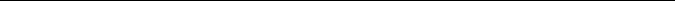 (наименование уполномоченного органа)Кому: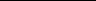      Контактные данные:     /Представитель:     Контактные данные представителя:РЕШЕНИЕ об отказе в предоставлении услуги На основании поступившего запроса, зарегистрированного от__________ № ____, принято решение об отказе в предоставлении услуги по основаниям:Разъяснение причин отказа:Дополнительно информируем,______________________________________________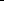 (указывается информация, необходимая для устранения причин отказа в предоставлении услуги, а также иная дополнительная информация при наличии)Вы вправе повторно обратиться в уполномоченный орган с заявлением о предоставлении услуги после устранения указанных нарушений.Данный отказ может быть обжалован в досудебном порядке путем направления жалобы в уполномоченный орган, а также в судебном порядке.Должность уполномоченного лица Ф.И.О. уполномоченного лица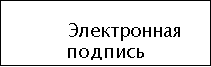 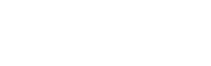 Приложение № 3к Административному регламентупо предоставлению муниципальной услуги«Перераспределение земель и (или)земельных участков, находящихсяв государственной или муниципальнойсобственности, и земельных участков,находящихся в частной собственности» Форма согласия на заключение соглашения о перераспределении земельных участков в соответствии с утвержденным проектом межевания территории От_________________ №_____ Согласие на заключение соглашения о перераспределении земельных участков в соответствии с утвержденным проектом межевания территории На Ваше обращение от № администрация сельского поселения Хулимсунт выражает согласие на заключение соглашения о перераспределении земельного участка с кадастровым номером ______________, находящегося в Вашей собственности и земель, государственная собственность на которые не разграничена, в соответствии с проектом межевания территории, утвержденным постановлением администрации сельского поселения Хулимсунт от ___________ № ____.В соответствии с пунктом 11 статьи 39.29 Земельного кодекса Российской Федерации Вам необходимо обеспечить выполнение кадастровых работ в целях государственного кадастрового учета земельных участков, которые образуются в результате перераспределения и обратиться с заявлением о государственном кадастровом учете таких земельных участков в МФЦ. По окончании проведения указанных работ обратиться в адрес администрации сельского поселения Хулимсунт с заявлением о заключении соглашения о перераспределении земельного участка.Обращаю Ваше внимание, что увеличение площади земельных участков, находящихся в частной собственности, в результате их перераспределения с землями или земельными участками, расположенными в Ханты-Мансийском автономном округе - Югре, государственная собственность на которые не разграничена, осуществляется за плату, определяемую в соответствии постановлением Правительства ХМАО - Югры от 14.08.2015 № 258-п.Должность уполномоченного лица Ф.И.О. уполномоченного лица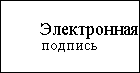 Приложение № 4к Административному регламентупо предоставлению муниципальной услуги«Перераспределение земель и (или)земельных участков, находящихсяв государственной или муниципальнойсобственности, и земельных участков,находящихся в частной собственности» Форма заявления о перераспределении земельных участков    Главе сельского поселения Хулимсунт     от (ФИО)     паспорт     Адрес:     Телефон: Заявление о перераспределении земель и (или) земельных участков, находящихся в государственной или муниципальной собственности, и земельных участков, находящихся в частной собственности На основании статьи 39.29 Земельного кодекса Российской Федерации прошу заключить соглашение о перераспределении земель и земельного участка с кадастровым номером 86:05:_____________:__________, находящимся в моей собственности, согласно постановлению администрации сельского поселения Хулимсунт от ________________ № __________ «Об утверждении схемы расположения земельного участка» (либо: согласно постановлению администрации сельского поселения Хулимсунт от ________________ № _________ «Об утверждении проекта планировки и межевания территории....»). Кадастровый номер земельного участка, образованного в результате перераспределения - 86:15:______________:_______.Обоснование перераспределения: ___________________________ (указывается соответствующий подпункт пункта 1 статьи 39.28 Земельного кодекса Российской Федерации).Приложение:1. Копия документа, подтверждающий личность заявителя, а в случае обращения представителя физического лица - документ, подтверждающий полномочия представителя физического лица в соответствии с законодательством Российской Федерации.2. Документы, удостоверяющие (устанавливающие) права заявителя на земельный участок.3. Иные документы.Результат предоставления услуги прошу: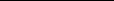 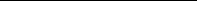 (подпись) (фамилия, имя, отчество (при наличии)АДМИНИСТРАЦИЯ СЕЛЬСКОГО ПОСЕЛЕНИЯ ХУЛИМСУНТ	Березовский район	ХАНТЫ-МАНСИЙСКИЙ АВТОНОМНЫЙ ОКРУГ-ЮГРА ПОСТАНОВЛЕНИЕот 16.03.2023 года                                                                                                           № 37д. ХулимсунтОб утверждении административного регламента предоставления муниципальной услуги «Утверждение схемы расположения земельного участка или земельных участков на кадастровом плане территории» В соответствии с Земельным кодексом Российской Федерации, федеральными законами от 06.10.2003 № 131-ФЗ «Об общих принципах организации местного самоуправления в Российской Федерации», от 27.07.2010 № 210-ФЗ «Об организации предоставления государственных и муниципальных услуг», Уставом сельского поселения Хулимсунт:1. Утвердить административный регламент по предоставлению муниципальной услуги «Утверждение схемы расположения земельного участка или земельных участков на кадастровом плане территории» согласно приложению, к настоящему постановлению.2. Опубликовать (обнародовать) настоящее постановление в официальном бюллетене сельского поселения Хулимсунт и разместить на официальном веб - сайте муниципального образования сельского поселения Хулимсунт.3. Настоящее постановление вступает в силу после его опубликования (обнародования).4. Контроль над выполнением настоящего постановления оставляю за собой.И.о. главы сельскогопоселения Хулимсунт                                                           Т.К. ВолковаПриложениек постановлению администрации сельского поселения Хулимсунтот 16.03.2023 года № 37 Административный регламент предоставления муниципальной услуги «Утверждение схемы расположения земельного участка или земельных участков на кадастровом плане территории» 1. Общие положения Наименование муниципальной услуги 1.1. Настоящий административный регламент разработан в целях повышения качества предоставления и доступности муниципальной услуги «Утверждение схемы расположения земельного участка или земельных участков на кадастровом плане территории» и определяет сроки и последовательность действий (административных процедур) администрации сельского поселения Хулимсунт, а также порядок его взаимодействия с заявителями при предоставлении муниципальной услуги (далее также - Административный регламент, муниципальная услуга).1.2. Действие Административного регламента распространяется на следующие случаи образования земельных участков из земель или земельных участков, расположенных на территории сельского поселения Хулимсунт, находящихся в муниципальной собственности муниципального образования сельское поселение Хулимсунт (далее - земельные участки, находящиеся в муниципальной собственности), при отсутствии утвержденного проекта межевания территории, в границах которой предстоит образовать такие земельные участки, а именно:1.3. При разделе земельного участка, предоставленного юридическому лицу на праве постоянного (бессрочного) пользования.1.4. При разделе земельного участка, предоставленного гражданину или юридическому лицу на праве аренды или безвозмездного пользования.1.5. При образовании земельного участка для его продажи или предоставления в аренду путем проведения аукциона. Сведения о заявителях 1.6. Заявителями на предоставление муниципальной услуги являются физические и юридические лица (далее - заявитель).При предоставлении муниципальной услуги от имени заявителей вправе обратиться их законные представители, действующие в силу закона, или их представители на основании доверенности, оформленной в соответствии с законодательством Российской Федерации. Требования к порядку информирования о правилах предоставления муниципальной услуги 1.7. Информирование по вопросам предоставления муниципальной услуги, в том числе о сроках и порядке ее предоставления, осуществляется специалистами администрации сельского поселения Хулимсунт в следующих формах (по выбору заявителя):- устной (при личном обращении заявителя и/или по телефону);- письменной (при письменном обращении заявителя по почте, электронной почте, факсу);- посредством информационно - телекоммуникационной сети «Интернет» (далее - сеть «Интернет»), в том числе на официальном сайте органов местного самоуправления сельского поселения Хулимсунт (https://hulimsunt.ru/) (далее - официальный сайт);- на портале Многофункциональных центров предоставления государственных и муниципальных услуг Ханты - Мансийского автономного округа - Югры (mfc.admhmao.ru);- в федеральной государственной информационной системе «Единый портал государственных и муниципальных услуг (функций)» (далее - Единый портал) (http://www.gosuslugi.ru);- в региональной информационной системе Ханты - Мансийского автономного округа - Югры «Портал государственных и муниципальных услуг (функций) Ханты - Мансийского автономного округа – Югры» (86.gosuslugi.ru) (далее - Региональный портал).- на информационном стенде администрации сельского поселения Хулимсунт, Многофункционального центра предоставления государственных и муниципальных услуг, расположенного на территории сельского поселения Хулимсунт, в форме информационных (текстовых) материалов.Информирование о ходе предоставления муниципальной услуги осуществляется специалистом администрации сельского поселения Хулимсунт в следующих формах (по выбору заявителя):- устной (при личном обращении или по телефону);- письменной (при письменном обращении по почте, электронной почте).1.8. В случае устного обращения (лично или по телефону) заявителя (его представителя) за информацией по вопросам предоставления муниципальной услуги, в том числе о ходе предоставления муниципальной услуги, специалист администрации сельского поселения Хулимсунт осуществляет устное информирование (лично или по телефону) обратившегося за информацией заявителя. Устное информирование каждого обратившегося за информацией заявителя осуществляется не более 15 минут.При невозможности специалиста, принявшего звонок, самостоятельно ответить на поставленные вопросы, телефонный звонок переадресовывается (переводится) на другое должностное лицо или же обратившемуся сообщается телефонный номер, по которому можно получить необходимую информацию.В случае если для подготовки ответа требуется более продолжительное время, специалист, осуществляющий устное информирование, может предложить заявителю направить обращение о предоставлении письменной консультации по порядку предоставления муниципальной услуги и о ходе предоставления муниципальной услуги либо назначить другое удобное для заявителя время для устного информирования.При консультировании по письменным обращениям ответ на обращение направляется заявителю в срок, не превышающий двадцати календарных дней с момента регистрации обращения.При консультировании заявителей о ходе предоставления муниципальной услуги в письменной форме информация направляется в срок, не превышающий трех рабочих дней.Для получения информации по вопросам предоставления муниципальной услуги посредством Единого и Регионального порталов заявителям необходимо использовать адреса в информационно - телекоммуникационной сети «Интернет», указанные в подпункте 1.7. Административного регламента.Информирование по вопросам предоставления муниципальной услуги в Многофункциональном центре предоставления государственных и муниципальных услуг, расположенном на территории сельского поселения Хулимсунт (далее также - Многофункциональный центр, МФЦ), осуществляется в соответствии с регламентом их работы.Информация по вопросам предоставления муниципальной услуги, в том числе о порядке и сроках ее предоставления, размещенная на Едином и Региональном порталах, на официальном сайте, предоставляется заявителю бесплатно.Доступ к информации по вопросам предоставления муниципальной услуги, в том числе о сроках и порядке ее предоставления, осуществляется без выполнения заявителем каких - либо требований, в том числе без использования программного обеспечения, установка которого на технические средства заявителя требует заключения лицензионного или иного соглашения с правообладателем программного обеспечения, предусматривающего взимание платы, регистрацию или авторизацию заявителя или предоставление им персональных данных.1.9. Способы получения информации заявителями о местах нахождения и графиках работы Многофункционального центра, органов государственной власти и органов местного самоуправления муниципальных образований Ханты - Мансийского автономного округа - Югры, участвующих в предоставлении муниципальной услуги, или в ведении которых находятся документы и (или) информация, получаемые по межведомственному запросу:по выбору заявителя могут использоваться способы получения информации, указанные в подпункте 1.7. Административного регламента, а также информационные материалы, размещенные на официальных сайтах:- Управления Федеральной службы государственной регистрации, кадастра и картографии по Ханты - Мансийскому автономному округу - Югре (далее также - Управление Росреестра): www.rosreestr.ru;- Межрайонной инспекции Федеральной налоговой службы России № 7 по Ханты - Мансийскому автономному округу - Югре: https://www.nalog.ru.r№86 (далее - территориальный орган ФНС);- на портале многофункциональных центров Ханты - Мансийского автономного округа - Югры: www.mfc.admhmao.ru.1.10. На информационных стендах, находящихся в местах предоставления муниципальной услуги, в информационно - телекоммуникационной сети "Интернет" (на официальном сайте, на Едином и Региональном порталах) размещается следующая информация:- справочная информация (о месте нахождения, графике работы, справочных телефонах, адресах официального сайта и электронной почты администрации сельского поселения Хулимсунт и специалистов, участвующих в предоставлении муниципальной услуги)- перечень нормативных правовых актов, регулирующих предоставление муниципальной услуги;- досудебный (внесудебный) порядок обжалования решений и действий (бездействия) администрации сельского поселения Хулимсунт, Многофункционального центра, а также их должностных лиц, муниципальных служащих, работников;- бланк заявления о предоставлении муниципальной услуги и образец его заполнения.В случае внесения изменений в порядок предоставления муниципальной услуги ответственный специалист администрации сельского поселения Хулимсунт, в срок, не превышающий пяти рабочих дней со дня вступления в силу таких изменений, обеспечивает актуализацию информации в информационно-телекоммуникационной сети «Интернет» и на информационных стендах, находящихся в месте предоставления муниципальной услуги. 2. Стандарт предоставления муниципальной услуги Наименование муниципальной услуги 2.1. Утверждение схемы расположения земельного участка или земельных участков на кадастровом плане территории Наименование органа, предоставляющего муниципальную услугу 2.2. Муниципальная услуга предоставляется администрацией сельского поселения Хулимсунт (далее - Уполномоченный орган).Непосредственно осуществляет предоставление муниципальной услуги главный специалист по общим вопросам администрации сельского поселения Хулимсунт (далее - специалист Уполномоченного органа).Для получения муниципальной услуги заявитель также может обратиться в Многофункциональный центр (далее - МФЦ).При предоставлении муниципальной услуги уполномоченный орган осуществляет межведомственное информационное взаимодействие с Управлением Росреестра, территориальным органом ФНС.В соответствии с требованиями пункта 3 части 1 статьи 7 Федерального закона от 27 июля 2010 года № 210-ФЗ «Об организации предоставления государственных и муниципальных услуг» орган, предоставляющий муниципальную услугу, не вправе требовать от заявителя осуществления действий, в том числе согласований, необходимых для получения муниципальной услуги и связанных с обращением в иные государственные органы, организации, за исключением получения услуг и получения документов и информации, предоставляемых в результате предоставления таких услуг, включенных в Перечень услуг, которые являются необходимыми и обязательными для предоставления муниципальных услуг, утвержденный решением Совета депутатов сельского поселения Хулимсунт № № 114 от 12.10.2011. Результат предоставления муниципальной услуги 2.3. Результатом предоставления муниципальной услуги является выдача (направление) заявителю:- постановления администрации сельского поселения Хулимсунт об утверждении схемы расположения земельного участка или земельных участков на кадастровом плане территории (далее - решение об утверждении схемы расположения земельного участка) с приложением утвержденной схемы расположения земельного участка;- уведомления об отказе в утверждении схемы расположения земельного участка (далее - решение об отказе в утверждении схемы расположения земельного участка), в котором указываются все основания принятия такого решения.- уведомления администрации сельского поселения Хулимсунт о приостановлении предоставления муниципальной услуги (далее - решение о приостановлении муниципальной услуги) об утверждении схемы расположения земельного участка), в котором указываются все основания принятия такого решения. Срок предоставления муниципальной услуги 2.4. Срок предоставления муниципальной услуги составляет:- двенадцать календарных дней со дня поступления заявления - в случае раздела земельного участка, предоставленного юридическому лицу на праве постоянного (бессрочного) пользования, а также в случае раздела земельного участка, предоставленного гражданину или юридическому лицу на праве аренды или безвозмездного пользования.- шестьдесят календарных дней в случае образования земельного участка для его продажи или предоставления в аренду путем проведения аукциона.В срок предоставления муниципальной услуги не входит период от даты принятия решения о приостановлении предоставления муниципальной услуги до даты принятия решения, указанного в абзаце втором пункта 2.4 Административного регламента.В случае обращения заявителя за получением муниципальной услуги в МФЦ срок предоставления муниципальной услуги исчисляется со дня передачи документов, обязанность по представлению которых возложена на заявителя, из МФЦ в Уполномоченный орган.Срок выдачи (направления) документов, являющихся результатом предоставления муниципальной услуги - не позднее чем через три рабочих дня со дня принятия соответствующего решения. Перечень нормативных правовых актов, регулирующих предоставление муниципальной услуги 2.5. Перечень нормативных правовых актов, регулирующих предоставление муниципальной услуги (с указанием их реквизитов и источников официального опубликования), подлежит обязательному размещению на официальном сайте администрации сельского поселения Хулимсунт в сети «Интернет» (https://hulimsunt.ru/), на Едином портале государственных и муниципальных услуг (функций) и в региональной информационной системе Ханты-Мансийского автономного округа - Югры «Портал государственных и муниципальных услуг (функций) Ханты-Мансийского автономного округа – Югры» (www.86.gosuslugi.ru). Исчерпывающий перечень документов, необходимых, в соответствии с законодательными или иными нормативными правовыми актами, для предоставления муниципальной услуги 2.6. Исчерпывающий перечень документов, необходимых в соответствии с законодательными и иными нормативными правовыми актами для предоставления муниципальной услуги, которые заявитель должен представить самостоятельно:- заявление об утверждении схемы расположения земельного участка или земельных участков на кадастровом плане территории (далее - заявление, заявление о предоставлении муниципальной услуги).- копия документа, удостоверяющего личность заявителя (удостоверяющего личность представителя заявителя, если заявление представляется представителем заявителя) (представление указанного в данном подпункте документа не требуется в случае представления заявления посредством отправки через личный кабинет Единого или Регионального порталов, а также, если заявление подписано усиленной квалифицированной электронной подписью).- доверенность (в случае представления заявления представителем заявителя, действующим на основании доверенности).- письменное согласие землепользователей, землевладельцев, арендаторов, залогодержателей исходных земельных участков (не требуется в случаях, указанных в пункте 4 статьи 11.2 Земельного кодекса Российской Федерации).- копии правоустанавливающих и (или) правоудостоверяющих документов на исходный земельный участок, если права на него не зарегистрированы в Едином государственном реестре недвижимости (решение (акт) уполномоченного органа о предоставлении земельного участка (земельных участков), государственный акт на право пользования землей, свидетельство на право собственности на землю, бессрочного (постоянного) пользования землей (на право владения, пожизненно наследуемого владения на землю) (предоставляются в случае обращения с заявлением о предоставлении муниципальной услуги в целях раздела земельного участка, который предоставлен на праве постоянного (бессрочного) пользования, аренды или безвозмездного пользования).- схема расположения земельного участка или земельных участков на кадастровом плане территории (далее - схема расположения земельного участка).2.6.1. Документом, необходимым для предоставления муниципальной услуги, запрашиваемым и получаемым в порядке межведомственного информационного взаимодействия, является выписка из Единого государственного реестра недвижимости об объекте недвижимости (на земельный участок).Выписку из Единого государственного реестра недвижимости заявитель вправе получить посредством обращения в Управление Росреестра, информация о месте нахождения и графике работы, которой содержится на ее официальном сайте, указанном в подпункте 1.9. Административного регламента.Непредставление заявителем документа, указанного в подпункте 2.6.1. Административного регламента, не является основанием для отказа заявителю в предоставлении муниципальной услуги.2.6.2. Заявление представляется в свободной форме или по форме (приложение 1 к Административному регламенту).Форму заявления о предоставлении муниципальной услуги заявитель может получить:- на информационном стенде в месте предоставления муниципальной услуги;- у специалиста Уполномоченного органа или работника МФЦ;- на официальном сайте Уполномоченного органа;- на Едином и Региональном порталах.Подготовка схемы расположения земельного участка, указанной в абзаце 7 подпункта 2.6. Административного регламента, обеспечивается заявителем. Заявитель вправе для этой цели обратиться в организацию, осуществляющую подготовку схемы расположения земельного участка.Подготовка схемы расположения земельного участка осуществляется в форме электронного документа, с учетом требований, установленных Приказом Федеральной службы государственной регистрации, кадастра и картографии от 19 апреля 2022 г. № П/0148 «Об утверждении требований к подготовке схемы расположения земельного участка или земельных участков на кадастровом плане территории и формату схемы расположения земельного участка или земельных участков на кадастровом плане территории при подготовке схемы расположения земельного участка или земельных участков на кадастровом плане территории в форме электронного документа, формы схемы расположения земельного участка или земельных участков на кадастровом плане территории, подготовка которой осуществляется в форме документа на бумажном носителе». Подготовка схемы расположения земельного участка может осуществляться с использованием официального сайта органа регистрации прав или с использованием иных технологических и программных средств.Уполномоченный орган при наличии в письменной форме согласия лица, обратившегося с заявлением, вправе утвердить иной вариант схемы расположения земельного участка, в случае образования земельного участка для его продажи или предоставления в аренду путем проведения аукциона.2.6.3. Заявление подается или направляется в Уполномоченный орган или в МФЦ заявителем по его выбору на бумажном носителе лично или посредством почтовой связи либо в Уполномоченный орган в форме электронного документа. Заявление в форме электронного документа представляется в Уполномоченный орган по выбору заявителя:- путем заполнения формы запроса, размещенной на официальном сайте, посредством отправки его через личный кабинет Единого или Регионального порталов;- путем направления электронного документа на официальную электронную почту Уполномоченного органа (далее - представление посредством электронной почты).Порядок и способы подачи заявлений, если они подаются в форме электронных документов с использованием информационно-телекоммуникационной сети «Интернет», и требования к их формату утверждены приказом Минэкономразвития России от 14 января 2015 года № 7 «Об утверждении порядка и способов подачи заявлений об утверждении схемы расположения земельного участка или земельных участков на кадастровом плане территории, заявления о проведении аукциона по продаже земельного участка, находящегося в государственной или муниципальной собственности, или аукциона на право заключения договора аренды земельного участка, находящегося в государственной или муниципальной собственности, заявления о предварительном согласовании предоставления земельного участка, находящегося в государственной или муниципальной собственности, заявления о предоставлении земельного участка, находящегося в государственной или муниципальной собственности, и заявления о перераспределении земель и (или) земельных участков, находящихся в государственной или муниципальной собственности, и земельных участков, находящихся в частной собственности, в форме электронных документов с использованием информационно-телекоммуникационной сети «Интернет», а также требований к их формату» (далее - приказ Минэкономразвития России от 14 января 2015 года № 7).В случае подачи заявления лично копии документов для удостоверения их верности представляются с одновременным предъявлением оригиналов документов. Копии документов после проверки соответствия оригиналам заверяются лицом, их принимающим. В случае подачи заявления лично заявителю (представителю заявителя) выдается расписка в приеме документов по форме (приложение 2 к Административному регламенту), с указанием перечня представленных заявителем документов, даты и времени получения.В случае подачи заявления в форме электронного документа уведомление о получении заявления направляется указанным заявителем в заявлении способом не позднее рабочего дня, следующего за днем поступления заявления в Уполномоченный орган.В случае подачи заявления путем направления почтовым отправлением расписка в получении заявления и копий документов гражданину не выдается.2.6.4. В соответствии с требованиями части 1 статьи 7 Федерального закона № 210-ФЗ запрещается требовать от заявителей:1) представления документов и информации или осуществления действий, представление или осуществление которых не предусмотрено нормативными правовыми актами, регулирующими отношения, возникающие в связи с предоставлением муниципальных услуг;2) представления документов и информации, в том числе подтверждающих внесение заявителем платы за предоставление муниципальной услуги, которые находятся в распоряжении органов, предоставляющих государственные и муниципальные услуги, иных государственных органов, органов местного самоуправления либо подведомственных государственным органам или органам местного самоуправления организаций, участвующих в предоставлении предусмотренных частью 1 статьи 1 Федерального закона № 210-ФЗ государственных и муниципальных услуг, в соответствии с нормативными правовыми актами Российской Федерации, нормативными правовыми актами автономного округа, муниципальными правовыми актами, за исключением документов, включенных в определенный частью 6 статьи 7 Федерального закона № 210-ФЗ перечень документов. Заявитель вправе представить указанные документы и информацию в администрацию, по собственной инициативе;3) представления документов и информации, отсутствие и (или) недостоверность которых не указывались при первоначальном отказе в приеме документов, необходимых для предоставления муниципальной услуги, либо в предоставлении муниципальной услуги, за исключением следующих случаев:- изменение требований нормативных правовых актов, касающихся предоставления муниципальной услуги, после первоначальной подачи заявления о предоставлении муниципальной услуги;- наличие ошибок в заявлении о предоставлении муниципальной услуги и документах, поданных заявителем после первоначального отказа в приеме документов, необходимых для предоставления муниципальной услуги, либо в предоставлении муниципальной услуги и не включенных в представленный ранее комплект документов;- истечение срока действия документов или изменение информации после первоначального отказа в приеме документов, необходимых для предоставления муниципальной услуги, либо в предоставлении муниципальной услуги;- выявление документально подтвержденного факта (признаков) ошибочного или противоправного действия (бездействия) должностного лица уполномоченного органа, муниципального служащего, работника МФЦ при первоначальном отказе в приеме документов, необходимых для предоставления муниципальной услуги, либо в предоставлении муниципальной услуги, о чем в письменном виде за подписью руководителя уполномоченного органа, руководителя МФЦ при первоначальном отказе в приеме документов, необходимых для предоставления муниципальной услуги, уведомляется заявитель, а также приносятся извинения за доставленные неудобства.4) предоставления на бумажном носителе документов и информации, электронные образы которых ранее были заверены в соответствии с пунктом 7.2 части 1 статьи 16 Федерального закона от 27 июля 2010 года № 210-ФЗ, за исключением случаев, если нанесение отметок на такие документы либо их изъятие является необходимым условием предоставления государственной или муниципальной услуги, и иных случаев, установленных федеральными законами. Исчерпывающий перечень оснований для отказа в приеме документов, необходимых для предоставления муниципальной услуги 2.7. Основаниями для отказа в приеме к рассмотрению документов, необходимых для предоставления муниципальной услуги, являются:- заявление подано в орган местного самоуправления, в полномочия которого не входит предоставление услуги;- в заявлении отсутствуют сведения, необходимые для оказания услуги, предусмотренные требованиями пункта 2 статьи 39.29 Земельного кодекса Российской Федерации;- к заявлению не приложены документы, предусмотренные пунктом 3 статьи 39.29 Земельного кодекса Российской Федерации;- представленные документы утратили силу на момент обращения заявителя с заявлением о предоставлении услуги (документ, удостоверяющий личность; документ, удостоверяющий полномочия представителя заявителя, в случае обращения за предоставлением услуги указанным лицом);- представленные документы содержат подчистки и исправления текста, не заверенные в порядке, установленном законодательством Российской Федерации;- представленные в электронном виде документы содержат повреждения, наличие которых не позволяет в полном объеме использовать информацию и сведения, содержащиеся в документах для предоставления услуги;- заявление и документы, необходимые для предоставления услуги, поданы в электронной форме с нарушением установленных требований;- выявлено несоблюдение установленных статьей 11 Федерального закона от 6 апреля 2011 года № 63-ФЗ «Об электронной подписи» условий признания действительности усиленной квалифицированной электронной подписи;- наличие противоречивых сведений в заявлении и приложенных к нему документах;- документы не заверены в порядке, предусмотренном законодательством Российской Федерации (документ, подтверждающий полномочия, заверенный перевод на русский язык документов о регистрации юридического лица в иностранном государстве).2.7.1. Решение об отказе в приеме документов, необходимых для предоставления муниципальной услуги, направляется в личный кабинет Заявителя на Едином портале не позднее первого рабочего дня, следующего за днем подачи заявления. Отказ в приеме документов, необходимых для предоставления муниципальной услуги, не препятствует повторному обращению Заявителя за предоставлением муниципальной услуги. Исчерпывающий перечень оснований для приостановления или отказа в предоставлении муниципальной услуги 2.8. Если на момент поступления в Уполномоченный орган заявления на рассмотрении такого органа находится представленная ранее другим лицом схема расположения земельного участка и местоположение земельных участков, образование которых предусмотрено этими схемами, частично или полностью совпадает, Уполномоченный орган принимает решение о приостановлении рассмотрения поданного позднее заявления об утверждении схемы расположения земельного участка и направляет такое решение заявителю.Рассмотрение поданного позднее заявления приостанавливается до принятия решения об утверждении ранее направленной схемы расположения земельного участка либо до принятия решения об отказе в утверждении ранее направленной схемы расположения земельного участка.2.8.1. Основания для отказа в утверждении схемы расположения земельного участка согласно пункту 16 статьи 11.10, пункту 8 статьи 39.11 Земельного кодекса Российской Федерации:- несоответствие схемы расположения земельного участка ее форме, формату или требованиям к ее подготовке, которые установлены в соответствии с пунктом 12 статьи 11.10 Земельного кодекса Российской Федерации.- полное или частичное совпадение местоположения земельного участка, образование которого предусмотрено схемой его расположения, с местоположением земельного участка, образуемого в соответствии с ранее принятым решением об утверждении схемы расположения земельного участка, срок действия которого не истек.- разработка схемы расположения земельного участка с нарушением предусмотренных статьей 11.9 Земельного кодекса Российской Федерации требований к образуемым земельным участкам.- несоответствие схемы расположения земельного участка утвержденному проекту планировки территории, землеустроительной документации, положению об особо охраняемой природной территории.- расположение земельного участка, образование которого предусмотрено схемой расположения земельного участка, в границах территории, для которой утвержден проект межевания территории.- в отношении земельного участка не установлено разрешенное использование или разрешенное использование земельного участка не соответствует целям использования земельного участка, указанным в заявлении о проведении аукциона (при образовании земельного участка, находящегося в муниципальной собственности, для его продажи или предоставления в аренду путем проведения аукциона).- земельный участок не отнесен к определенной категории земель (при образовании земельного участка, находящегося в муниципальной собственности, для его продажи или предоставления в аренду путем проведения аукциона).- земельный участок предоставлен на праве постоянного (бессрочного) пользования, безвозмездного пользования, пожизненного наследуемого владения или аренды (при образовании земельного участка, находящегося в муниципальной собственности, для его продажи или предоставления в аренду путем проведения аукциона).- на земельном участке расположены здание, сооружение, объект незавершенного строительства, принадлежащие гражданам или юридическим лицам, за исключением случаев, если на земельном участке расположены сооружения (в том числе сооружения, строительство которых не завершено), размещение которых допускается на основании сервитута, публичного сервитута, или объекты, размещенные в соответствии со статьей 39.36 Земельного кодекса Российской Федерации, а также случаев проведения аукциона на право заключения договора аренды земельного участка, если в отношении расположенных на нем здания, сооружения, объекта незавершенного строительства принято решение о сносе самовольной постройки либо решение о сносе самовольной постройки или ее приведении в соответствие с установленными требованиями и в сроки, установленные указанными решениями, не выполнены обязанности, предусмотренные частью 11 статьи 55.32 Градостроительного кодекса Российской Федерации (при образовании земельного участка, находящегося в муниципальной собственности, для его продажи или предоставления в аренду путем проведения аукциона).- на земельном участке расположены здание, сооружение, объект незавершенного строительства, находящиеся в государственной или муниципальной собственности, и продажа или предоставление в аренду указанных здания, сооружения, объекта незавершенного строительства является предметом другого аукциона либо указанные здание, сооружение, объект незавершенного строительства не продаются или не передаются в аренду на этом аукционе одновременно с земельным участком, за исключением случаев, если на земельном участке расположены сооружения (в том числе сооружения, строительство которых не завершено), размещение которых допускается на основании сервитута, публичного сервитута, или объекты, размещенные в соответствии со статьей 39.36 Земельного кодекса Российской Федерации (при образовании земельного участка, находящегося в муниципальной собственности, для его продажи или предоставления в аренду путем проведения аукциона).- земельный участок расположен в границах застроенной территории, в отношении которой заключен договор о ее развитии, или территории, в отношении которой заключен договор о ее комплексном освоении (при образовании земельного участка, находящегося в муниципальной собственности, для его продажи или предоставления в аренду путем проведения аукциона).- земельный участок в соответствии с утвержденными документами территориального планирования и (или) документацией по планировке территории предназначен для размещения объектов федерального значения, объектов регионального значения или объектов местного значения (при образовании земельного участка, находящегося в муниципальной собственности, для его продажи или предоставления в аренду путем проведения аукциона).- земельный участок предназначен для размещения здания или сооружения в соответствии с государственной программой Российской Федерации, государственной программой субъекта Российской Федерации или адресной инвестиционной программой (при образовании земельного участка, находящегося в муниципальной собственности, для его продажи или предоставления в аренду путем проведения аукциона).- в отношении земельного участка принято решение о предварительном согласовании его предоставления (при образовании земельного участка, находящегося в муниципальной собственности, для его продажи или предоставления в аренду путем проведения аукциона).- в отношении земельного участка поступило заявление о предварительном согласовании его предоставления или заявление о предоставлении земельного участка, за исключением случаев, если принято решение об отказе в предварительном согласовании предоставления такого земельного участка или решение об отказе в его предоставлении (при образовании земельного участка, находящегося в муниципальной собственности, для его продажи или предоставления в аренду путем проведения аукциона).- земельный участок является земельным участком общего пользования или расположен в границах земель общего пользования, территории общего пользования (при образовании земельного участка, находящегося в муниципальной собственности, для его продажи или предоставления в аренду путем проведения аукциона).- земельный участок изъят для государственных или муниципальных нужд, за исключением земельных участков, изъятых для государственных или муниципальных нужд в связи с признанием многоквартирного дома, который расположен на таком земельном участке, аварийным и подлежащим сносу или реконструкции (при образовании земельного участка, находящегося в муниципальной собственности, для его продажи или предоставления в аренду путем проведения аукциона).- земельный участок полностью расположен в границах зоны с особыми условиями использования территории, установленные ограничения использования земельных участков в которой не допускают использования земельного участка в соответствии с целями использования такого земельного участка, указанными в заявлении о проведении аукциона (при образовании земельного участка, находящегося в муниципальной собственности, для его продажи или предоставления в аренду путем проведения аукциона). Размер платы, взимаемой с заявителя при предоставлении муниципальной услуги 2.9. Взимание платы за предоставление муниципальной услуги законодательством Российской Федерации, законодательством Ханты - Мансийского автономного округа - Югры не предусмотрено. Максимальный срок ожидания в очереди при подаче запроса о предоставлении муниципальной услуги и при получении результата предоставления муниципальной услуги 2.10. Максимальный срок ожидания в очереди при подаче документов на получение муниципальной услуги и при получении результата предоставления муниципальной услуги составляет не более 15 минут.Срок ожидания в очереди для получения консультации не должен превышать 15 минут, срок ожидания в очереди в случае приема по предварительной записи не должен превышать 10 минут. Срок и порядок регистрации запроса заявителя о предоставлении муниципальной услуги 2.11. Письменные запросы о предоставлении муниципальной услуги, поступившие в адрес Уполномоченного органа, в том числе посредством электронной почты, подлежат обязательной регистрации в течение одного рабочего дня с момента поступления в Уполномоченный орган.В случае личного обращения заявителя с запросом о предоставлении муниципальной услуги в Уполномоченный орган, такой запрос подлежит обязательной регистрации в течение 15 минут.Срок и порядок регистрации запроса заявителя о предоставлении муниципальной услуги работниками Многофункционального центра осуществляется в соответствии с регламентом работы Многофункционального центра. Требования к помещениям, в которых предоставляется муниципальная услуга, к залу ожидания, местам для заполнения запросов о предоставлении муниципальной услуги, информационным стендам с образцами их заполнения и перечнем документов, необходимых для предоставления муниципальной услуги 2.12. Здание, в котором предоставляется муниципальная услуга, должно быть расположено с учетом пешеходной доступности для заявителей от остановок общественного транспорта.Помещения для предоставления муниципальной услуги размещаются преимущественно на нижних этажах зданий или в отдельно стоящих зданиях.Вход в здание, в котором расположены и используются для предоставления муниципальной услуги помещения, оборудуется пандусами для беспрепятственного передвижения инвалидных колясок.По обращению заявителя обеспечивается прием запроса на первом этаже здания в случае передвижения заявителя в инвалидной коляске.На здании, в котором осуществляется прием заявителей, размещается табличка (вывеска), содержащая информацию о полном наименовании органа муниципального образования, осуществляющего прием и выдачу документов при исполнении муниципальной услуги.В местах предоставления муниципальной услуги размещаются схемы расположения средств пожаротушения и путей эвакуации посетителей и должностных лиц.Помещение должно быть оснащено противопожарной сигнализацией, а также средствами пожаротушения.В помещении должны быть предусмотрены:- места для информирования заявителей;- места для заполнения необходимых документов;- места ожидания;- места для приема заявителей.Места для информирования заявителей оборудуются информационными стендами с визуальной и текстовой информацией о порядке предоставления муниципальной услуги, в том числе:- режим приема заявителей;- адрес официального информационного портала Уполномоченного органа и Многофункционального центра;- номера телефонов Уполномоченного органа для консультаций и справок о правилах и ходе исполнения муниципальной услуги;- извлечения из нормативно - правовых актов, содержащих нормы, регулирующие деятельность по предоставлению муниципальной услуги;- перечень документов, необходимых для предоставления муниципальной услуги, и требования, предъявляемые к этим документам;- порядок обжалования решений, действий (бездействия) должностных лиц, предоставляющих муниципальную услугу.Места для заполнения необходимых документов оборудуются столами (стойками), стульями, обеспечиваются образцами заполнения документов, бланками заявлений и канцелярскими принадлежностями.Места ожидания оборудуются стульями, кресельными секциями или скамьями (банкетками).Помещение оборудуется:- системой кондиционирования воздуха;- противопожарной системой и средствами пожаротушения;- системой оповещения о возникновении чрезвычайной ситуации;- системой охраны, в том числе системой видеонаблюдения с возможностью видеозаписи.- туалетные комнаты, доступные для посетителей.В помещении, в котором предоставляется муниципальная услуга, должны быть созданы условия для обслуживания инвалидов: наличие пандусов, расширенных проходов, позволяющих обеспечить беспрепятственный доступ инвалидов, включая инвалидов, использующих кресла-коляски, наличие столов для инвалидов в стороне входа с учетом беспрепятственного подъезда и поворота колясок. Показатели доступности и качества муниципальной услуги 2.13. Показателями доступности муниципальной услуги являются:- доступность информирования заявителей по вопросам предоставления муниципальной услуги, в том числе о ходе предоставления муниципальной услуги, в форме устного или письменного информирования, в том числе посредством официального сайта, Единого и Регионального порталов;- доступность заявителей к форме заявления о предоставлении муниципальной услуги, размещенной на Едином и Региональном порталах, в том числе возможность его копирования и заполнения в электронной форме;- возможность подачи заявления и документов на предоставление муниципальной услуги в электронной форме посредством Единого и Регионального порталов;- возможность получения документов, являющихся результатом предоставления муниципальной услуги, в электронном виде посредством Единого и Регионального порталов;- возможность получения муниципальной услуги в Многофункциональном центре.Показателями качества муниципальной услуги являются:- соблюдение должностными лицами Уполномоченного органа, предоставляющими муниципальную услугу, сроков предоставления муниципальной услуги;- соблюдение сроков ожидания в очереди при подаче заявления о предоставлении муниципальной услуги и при получении результата предоставления муниципальной услуги;- отсутствие обоснованных жалоб заявителей на качество предоставления муниципальной услуги, действия (бездействие) должностных лиц и решений, принимаемых (осуществляемых) в ходе предоставления муниципальной услуги. Особенности предоставления муниципальной услуги в Многофункциональных центрах предоставления государственных и муниципальных услуг 2.14. Многофункциональный центр предоставляет муниципальную услугу по принципу «одного окна», при этом взаимодействие с Уполномоченным органом происходит без участия заявителя в соответствии с нормативными правовыми актами и соглашением о взаимодействии с Многофункциональным центром.Административные действия по предоставлению муниципальной услуги, выполняемые работниками Многофункционального центра, определяются соглашением между Уполномоченным органом и Многофункциональным центром.Многофункциональный центр при однократном обращении заявителя с запросом о предоставлении нескольких муниципальных услуг организует предоставление заявителю двух и более муниципальных услуг (далее - комплексный запрос). В этом случае Многофункциональный центр, для обеспечения получения заявителем муниципальных услуг, указанных в комплексном запросе, действует в интересах заявителя без доверенности и направляет в органы, предоставляющие муниципальные услуги, заявления, подписанные уполномоченным работником Многофункционального центра и скрепленные печатью Многофункционального центра, а также сведения, документы и (или) информацию, необходимые для предоставления указанных в комплексном запросе муниципальных услуг, с приложением заверенной Многофункциональным центром копии комплексного запроса. При этом не требуются составление и подписание таких заявлений заявителем.Комплексный запрос должен содержать указание на муниципальные услуги, за предоставлением которых обратился заявитель, а также согласие заявителя на осуществление Многофункциональным центром от его имени действий, необходимых для их предоставления.При приеме комплексного запроса у заявителя работники Многофункционального центра обязаны проинформировать его обо всех муниципальных услугах, которые являются необходимыми и обязательными для предоставления муниципальных услуг, получение которых необходимо для получения муниципальных услуг, указанных в комплексном запросе.Одновременно с комплексным запросом заявитель подает в Многофункциональный центр сведения, документы и (или) информацию, предусмотренные нормативными правовыми актами, регулирующими отношения, возникающие в связи с предоставлением указанных в комплексном запросе государственных и (или) муниципальных услуг, за исключением документов, на которые распространяется требование пункта 2 части 1 статьи 7 Федерального закона от 27 июля 2010 года № 210-ФЗ «Об организации предоставления государственных и муниципальных услуг», а также сведений, документов и (или) информации, которые у заявителя отсутствуют и должны быть получены по результатам предоставления заявителю иных указанных в комплексном запросе муниципальных услуг.Сведения, документы и (или) информацию, необходимые для предоставления государственных и (или) муниципальных услуг, указанных в комплексном запросе, и получаемые в организациях и у уполномоченных, в соответствии с законодательством Российской Федерации, экспертов, указанных в части 2 статьи 1 Федерального закона от 27 июля 2010 года № 210-ФЗ «Об организации предоставления государственных муниципальных услуг» в результате оказания услуг, которые являются необходимыми и обязательными для предоставления муниципальных услуг, заявитель подает в Многофункциональный центр одновременно с комплексным запросом самостоятельно.Примерная форма комплексного запроса, а также порядок хранения Многофункциональным центром комплексного запроса определяется уполномоченным Правительством Российской Федерации федеральным органом исполнительной власти.Направление Многофункциональным центром заявлений, а также указанных в части 4 статьи 15.1. Федерального закона от 27 июля 2010 года № 210-ФЗ «Об организации предоставления государственных и муниципальных услуг» документов в органы, предоставляющие муниципальные услуги, осуществляется не позднее одного рабочего дня, следующего за днем получения комплексного запроса.В случае, если для получения муниципальных услуг, указанных в комплексном запросе, требуются сведения, документы и (или) информация, которые могут быть получены МФЦ только по результатам предоставления иных указанных в комплексном запросе муниципальных услуг, направление заявлений и документов в соответствующие органы, предоставляющие муниципальные услуги, осуществляется МФЦ не позднее одного рабочего дня, следующего за днем получения МФЦ таких сведений, документов и (или) информации. В указанном случае течение предусмотренных законодательством сроков предоставления муниципальных услуг, указанных в комплексном запросе, начинается не ранее дня получения заявлений и необходимых сведений, документов и (или) информации соответствующим органом, предоставляющим муниципальные услуги.Получение МФЦ отказа в предоставлении государственных и (или) муниципальных услуг, включенных в комплексный запрос, не является основанием для прекращения получения иных государственных и (или) муниципальных услуг, указанных в комплексном запросе, за исключением случаев, если услуга, в предоставлении которой отказано, необходима для предоставления иных муниципальных услуг, включенных в комплексный запрос.МФЦ обязан выдать заявителю все документы, полученные по результатам предоставления всех муниципальных услуг, указанных в комплексном запросе, за исключением документов, полученных МФЦ в рамках комплексного запроса в целях предоставления заявителю иных указанных в комплексном запросе муниципальных услуг. МФЦ обязан проинформировать заявителя о готовности полного комплекта документов, являющихся результатом предоставления всех муниципальных услуг, указанных в комплексном запросе, а также обеспечить возможность выдачи указанного комплекта документов заявителю не позднее рабочего дня, следующего за днем поступления в МФЦ последнего из таких документов.Заявитель имеет право обратиться в МФЦ в целях получения информации о ходе предоставления конкретной муниципальной услуги, указанной в комплексном запросе, или о готовности документов, являющихся результатом предоставления конкретной государственной и (или) муниципальной услуги, указанной в комплексном запросе. Указанная информация предоставляется МФЦ:- в ходе личного приема заявителя;- по телефону;- по электронной почте.В случае обращения заявителя в МФЦ с запросом о ходе предоставления конкретной муниципальной услуги, указанной в комплексном запросе, или о готовности документов, являющихся результатом предоставления конкретной муниципальной услуги, указанной в комплексном запросе, посредством электронной почты, МФЦ обязан направить ответ заявителю не позднее рабочего дня, следующего за днем получения МФЦ указанного запроса.При наличии в заявлении о предоставлении муниципальной услуги указания о выдаче результатов оказания услуги через МФЦ, Уполномоченный орган передает документы в МФЦ для последующей выдачи заявителю (представителю) способом, согласно заключенным соглашениям о взаимодействии заключенным между Уполномоченным органом и МФЦ в порядке, утвержденном постановлением Правительства Российской Федерации от 27 сентября 2011 года № 797 «О взаимодействии между многофункциональными центрами предоставления государственных и муниципальных услуг и федеральными органами исполнительной власти, органами государственных внебюджетных фондов, органами государственной власти субъектов Российской Федерации, органами местного самоуправления» (далее - Постановление № 797). Порядок и сроки передачи уполномоченным органом таких документов в МФЦ определяются соглашением о взаимодействии, заключенным ими в порядке, установленном Постановлением № 797.Прием заявителей для выдачи документов, являющихся результатом муниципальной услуги, в порядке очередности при получении номерного талона из терминала электронной очереди, соответствующего цели обращения, либо по предварительной записи.Работник МФЦ осуществляет следующие действия:- устанавливает личность заявителя на основании документа, удостоверяющего личность в соответствии с законодательством Российской Федерации;- проверяет полномочия представителя заявителя (в случае обращения представителя заявителя);- определяет статус исполнения заявления заявителя в ГИС; распечатывает результат предоставления муниципальной услуги в виде экземпляра электронного документа на бумажном носителе и заверяет его с использованием печати Многофункционального центра (в предусмотренных нормативными правовыми актами Российской Федерации случаях - печати с изображением Государственного герба Российской Федерации);- заверяет экземпляр электронного документа на бумажном носителе с использованием печати Многофункционального центра (в предусмотренных нормативными правовыми актами Российской Федерации случаях - печати с изображением Государственного герба Российской Федерации);- выдает документы заявителю, при необходимости запрашивает у заявителя подписи за каждый выданный документ;- запрашивает согласие заявителя на участие в смс - опросе для оценки качества предоставленных услуг МФЦ.При поступлении в МФЦ документов, являющихся результатом предоставления интересующей заявителя конкретной муниципальной услуги, МФЦ обязан обеспечить возможность выдачи таких документов заявителю не позднее рабочего дня, следующего за днем поступления таких документов в МФЦ. Особенности предоставления муниципальной услуги по экстерриториальному принципу и особенности предоставления муниципальной услуги в электронной форме 2.15. При предоставлении муниципальной услуги в электронной форме посредством Единого и Регионального порталов заявителю обеспечивается:- получение информации о порядке и сроках предоставления муниципальной услуги;- формирование запроса о предоставлении муниципальной услуги (далее применимо к настоящему подразделу - запрос);- прием и регистрация Уполномоченным органом заявления и иных документов, необходимых для предоставления муниципальной услуги;- получение заявителем результата предоставления муниципальной услуги;- получение заявителем сведений о ходе выполнения запроса о предоставлении муниципальной услуги;- осуществление оценки качества предоставления муниципальной услуги;- досудебное (внесудебное) обжалование решений и действий (бездействия) уполномоченного органа, должностного лица уполномоченного органа либо муниципального служащего.2.15.1. Предоставление муниципальной услуги по экстерриториальному принципу осуществляется в части обеспечения возможности подачи заявлений посредством Единого портала и получения результата муниципальной услуги в МФЦ.Заявителям обеспечивается возможность представления заявления и прилагаемых документов в форме электронных документов посредством Единого портала. В этом случае заявитель или его представитель авторизуется на Едином портале посредством подтвержденной учетной записи в Единой системе идентификации и аутентификации (далее - ЕСИА), заполняет заявление о предоставлении муниципальной услуги с использованием интерактивной формы в электронном виде.2.15.2. При формировании запроса обеспечивается:- возможность копирования и сохранения запроса и иных документов, необходимых для предоставления муниципальной услуги;- возможность заполнения несколькими заявителями одной электронной формы запроса при обращении за муниципальной услуги, предполагающими направление совместного запроса несколькими заявителями;- возможность печати на бумажном носителе копии электронной формы запроса;- сохранение ранее введенных в электронную форму запроса значений в любой момент по желанию пользователя, в том числе при возникновении ошибок ввода и возврате для повторного ввода значений в электронную форму запроса;- заполнение полей электронной формы запроса до начала ввода сведений заявителем с использованием сведений, размещенных в федеральной государственной информационной системе "Единая система идентификации и аутентификации в инфраструктуре, обеспечивающей информационно-технологическое взаимодействие информационных систем, используемых для предоставления государственных и муниципальных услуг в электронной форме", и сведений, опубликованных на Едином и Региональном порталах, в части, касающейся сведений, отсутствующих в единой системе идентификации и аутентификации;- возможность вернуться на любой из этапов заполнения электронной формы запроса без потери ранее введенной информации;- возможность доступа заявителя на Едином и Региональном порталах к ранее поданным им запросам в течение не менее одного года, а также частично сформированных запросов - в течение не менее 3 месяцев.Заполненное заявление о предоставлении муниципальной услуги отправляется заявителем вместе с прикрепленными электронными образами документов, необходимыми для предоставления муниципальной услуги, в Уполномоченный орган.При авторизации в ЕСИА заявление о предоставлении муниципальной услуги считается подписанным простой электронной подписью заявителя, представителя, уполномоченного на подписание заявления.2.15.3. Уполномоченный орган обеспечивает в срок не позднее одного рабочего дня с момента подачи заявления на Единый портал, а в случае его поступления в нерабочий или праздничный день, - в следующий за ним первый рабочий день:- прием документов, необходимых для предоставления муниципальной услуги, и направление заявителю электронного сообщения о поступлении заявления;- регистрацию заявления и направление заявителю уведомления о регистрации заявления либо об отказе в приеме документов, необходимых для предоставления муниципальной услуги.2.15.4. Электронное заявление становится доступным для должностного лица Уполномоченного органа, ответственного за прием и регистрацию заявления (далее - ответственное должностное лицо Уполномоченного органа), в государственной информационной системе, используемой для предоставления муниципальной услуги.Ответственное должностное лицо Уполномоченного органа:- проверяет наличие электронных заявлений, поступивших с Единого портала, с периодом не реже 2 раз в день;- рассматривает поступившие заявления и приложенные образы документов (документы);- производит действия в соответствии с подпунктом 2.15.3. настоящего Административного регламента;2.15.5. Заявителю в качестве результата предоставления услуги обеспечивается по его выбору возможность:- получения электронного документа, подписанного с использованием усиленной квалифицированной электронной подписи;- получения информации из муниципальных информационных систем, кроме случаев, когда в соответствии с нормативными правовыми актами такая информация требует обязательного ее подписания со стороны Уполномоченного органа усиленной квалифицированной электронной подписью;- внесения изменений в сведения, содержащиеся в муниципальных информационных системах на основании информации, содержащейся в заявлении и прилагаемых к нему документах, в случаях, предусмотренных нормативными правовыми актами, регулирующими порядок предоставления услуги.2.15.6. При получении результата предоставления услуги на Едином портале в форме электронного документа дополнительно обеспечивается возможность получения по желанию заявителя документа на бумажном носителе, подтверждающего содержание электронного документа, являющегося результатом предоставления услуги в других организациях, обладающих правом создания (замены) и выдачи ключа простой электронной подписи в целях предоставления услуг, информационная система которых интегрирована с Единым порталом в установленном порядке (при наличии у них технической возможности).Информация об электронных документах - результатах предоставления услуг, в отношении которых предоставляется возможность, предусмотренная абзацем первым настоящего пункта, размещается оператором единого портала в Едином личном кабинете или в электронной форме запроса.Экземпляр электронного документа на бумажном носителе составляется в соответствии с требованиями к содержанию и форме такого документа в случаях, если нормативными правовыми актами Российской Федерации установлены требования к содержанию и форме документа, являющегося результатом оказания муниципальной услуги.2.15.7. При подготовке экземпляра электронного документа на бумажном носителе организации, указанные в абзаце первом подпункта 2.15.6. настоящего Административного регламента, обеспечивают соблюдение следующих требований:- проверка действительности электронной подписи лица, подписавшего электронный документ;- заверение экземпляра электронного документа на бумажном носителе с использованием печати организации;- учет выдачи экземпляров электронных документов на бумажном носителе, осуществляемый в соответствии с правилами делопроизводства;- возможность брошюрования листов многостраничных экземпляров электронного документа на бумажном носителе;2.15.8. Получение информации о ходе рассмотрения заявления и о результате предоставления муниципальной услуги производится в личном кабинете на Едином портале, при условии авторизации. Заявитель имеет возможность просматривать статус электронного заявления, а также информацию о дальнейших действиях в личном кабинете по собственной инициативе, в любое время.При предоставлении муниципальной услуги в электронной форме заявителю направляется:- уведомление о приеме и регистрации заявления и иных документов, необходимых для предоставления муниципальной услуги, содержащее сведения о факте приема заявления и документов, необходимых для предоставления муниципальной услуги, и начале процедуры предоставления муниципальной услуги, а также сведения о дате и времени окончания предоставления муниципальной услуги либо мотивированный отказ в приеме документов, необходимых для предоставления муниципальной услуги;- уведомление о результатах рассмотрения документов, необходимых для предоставления муниципальной услуги, содержащее сведения о принятии положительного решения о предоставлении муниципальной услуги и возможности получить результат предоставления муниципальной услуги либо мотивированный отказ в предоставлении муниципальной услуги.2.15.9. Электронные документы могут быть предоставлены в следующих форматах: xml, doc, docx, odt, xls, xlsx, ods, pdf, jpg, jpeg, zip, rar, sig, p№g, bmp, tiff.Допускается формирование электронного документа путем сканирования непосредственно с оригинала документа (использование копий не допускается), которое осуществляется с сохранением ориентации оригинала документа в разрешении 300 - 500 dpi (масштаб 1:1) с использованием следующих режимов:"черно-белый" (при отсутствии в документе графических изображений и (или) цветного текста;"оттенки серого" (при наличии в документе графических изображений, отличных от цветного графического изображения);"цветной" или "режим полной цветопередачи" (при наличии в документе цветных графических изображений либо цветного текста);сохранением всех аутентичных признаков подлинности, а именно: графической подписи лица, печати, углового штампа бланка;количество файлов должно соответствовать количеству документов, каждый из которых содержит текстовую и (или) графическую информацию.Электронные документы должны обеспечивать:возможность идентифицировать документ и количество листов в документе;для документов, содержащих структурированные по частям, главам, разделам (подразделам) данные и закладки, обеспечивающие переходы по оглавлению и (или) к содержащимся в тексте рисункам и таблицам.Документы, подлежащие представлению в форматах xls, xlsx или ods, формируются в виде отдельного электронного документа. 3. Состав, последовательность и сроки выполнения административных процедур, требования к порядку их выполнения, в том числе особенности выполнения административных процедур в электронной форме, а также особенности выполнения административных процедур в многофункциональных центрах Состав, последовательность и сроки выполнения административных процедур 3.1. Предоставление муниципальной услуги включает в себя следующие административные процедуры:- прием и регистрация заявления о предоставлении муниципальной услуги;- проверка документов, формирование и направление межведомственных запросов, получение ответов на них;- подготовка и принятие решения о проведении аукциона (об отказе в проведении аукциона);- подготовка и принятие решения об утверждении схемы расположения земельного участка (об отказе в утверждении схемы расположения земельного участка);- выдача (направление) результата предоставления муниципальной услуги.Административные процедуры в электронной форме осуществляются с учетом положений пункта 2.15. Административного регламента. Прием документов и регистрация заявления о предоставлении муниципальной услуги 3.1.1. Основанием для начала административной процедуры является поступление в Уполномоченный орган заявления о предоставлении муниципальной услуги, в том числе посредством Единого и (или) Регионального порталов.Сведения о должностном лице, ответственном за выполнение административной процедуры:а) в случае поступления заявления по почте: специалист Уполномоченного органа, ответственный за делопроизводство;б) в случае подачи заявления лично или посредством Единого и Регионального порталов: специалист Уполномоченного органа, ответственный за предоставление муниципальной услуги.Содержание административных действий, входящих в состав административной процедуры:- прием и регистрация заявления о предоставлении муниципальной услуги;- при личном обращении - выдача расписки, составленной в двух экземплярах, один из которых вручается заявителю, другой - приобщается к принятым документам;- при поступлении заявления о предоставлении муниципальной услуги в форме электронного документа - направление заявителю уведомления о получении заявления, содержащего входящий регистрационный номер заявления, дату получения Уполномоченным органом указанного заявления и прилагаемых к нему документов, а также перечень наименований файлов, представленных в форме электронных документов, с указанием их объема.Продолжительность выполнения административных действий:- при личном обращении - 15 минут с момента получения заявления специалистом Уполномоченного органа;- один рабочий день - с момента представления заявления в электронной форме, а также посредством почтового отправления.Максимальный срок выполнения административной процедуры составляет один рабочий день с момента поступления заявления в Уполномоченный орган.Критерием принятия решения для выполнения административной процедуры является поступление заявления о предоставлении муниципальной услуги.Заявление о предоставлении муниципальной услуги, поступившее в МФЦ, передается в Уполномоченный орган в порядке и сроки, установленные соглашением между МФЦ и Уполномоченным органом.Результатом выполнения административной процедуры является зарегистрированное заявление.Способ фиксации результата выполнения административной процедуры: факт регистрации заявления о предоставлении муниципальной услуги фиксируется в журнале регистрации заявления с проставлением в заявлении отметки о регистрации.Зарегистрированное заявление передается специалисту Уполномоченного органа, ответственному за формирование и направление межведомственных запросов. Проверка документов, формирование и направление межведомственных запросов, получение ответов на них 3.1.2. Основанием для начала административной процедуры является поступление специалисту Уполномоченного органа ответственному за формирование и направление межведомственных запросов, зарегистрированного заявления о предоставлении муниципальной услуги.Должностным лицом, ответственным за формирование и направление межведомственных запросов, является специалист Уполномоченного органа.Содержание административных действий, входящих в состав административной процедуры:- экспертиза представленных заявителем документов, формирование и направление межведомственных запросов - один рабочий день со дня поступления зарегистрированного заявления;- получение ответа на межведомственные запросы - не более пяти рабочих дней со дня поступления межведомственных запросовКритерии принятия решения: заявителем не предоставлен документ, который он вправе предоставить по собственной инициативе, в соответствии с подпунктом 2.6. Административного регламента.Результат административной процедуры: полученный ответ на межведомственный запрос.Порядок передачи результата выполнения административной процедуры: заявление и полученный ответ на межведомственный запрос передаются специалисту Уполномоченного отдела, ответственному за подготовку проекта решения.Способ фиксации результата административной процедуры: регистрация полученного ответа на межведомственный запрос в журнале регистрации.Продолжительность и (или) максимальный срок выполнения административной процедуры составляет не более шести рабочих дней со дня поступления зарегистрированного заявления к специалисту Уполномоченного органа, ответственному за формирование и направление межведомственных запросов. Подготовка и принятие решения об утверждении схемы расположения земельного участка (об отказе в утверждении схемы расположения земельного участка) 3.1.3. Основанием для начала административной процедуры является поступление к специалисту Уполномоченного органа, ответственному за подготовку проекта решения, зарегистрированного заявления о предоставлении муниципальной услуги, прилагаемых к нему документов, ответа на межведомственный запрос (в случае его направления).Должностным лицом, ответственным за подготовку проекта решения об утверждении схемы расположения земельного участка (об отказе в утверждении схемы расположения земельного участка), является специалист Уполномоченного органа, ответственный за подготовку проекта решения.Должностным лицом, ответственным за принятие решения об утверждении схемы расположения земельного участка, об отказе в утверждении схемы расположения земельного участка, о приостановлении предоставления муниципальной услуги, является глава сельского поселения Хулимсунт.Административные действия, входящие в состав административной процедуры:1) проверка представленных документов на наличие (отсутствие) оснований для отказа в предоставлении муниципальной услуги, указанных в подпункте 2.7. Административного регламента, основания для приостановления предоставления муниципальной услуги, указанного в пункте 2.8. Административного регламента, в течение трех календарных дней со дня поступления заявления и документов к специалисту;2) в течение пяти календарных дней с момента окончания проверки, указанной в подпункте 1 данного пункта, подготовка и подписание одного из проектов решений:- об утверждении схемы расположения земельного участка;- об отказе в утверждении схемы расположения земельного участка;- о приостановлении предоставления муниципальной услуги;3) в случае принятия решения о приостановлении предоставления муниципальной услуги, после принятия решения, указанного в пункте 2.8. Административного регламента, в течение трех календарных дней с момента принятия такого решения - подготовка и подписание проекта решения об утверждении схемы расположения земельного участка (об отказе в утверждении схемы расположения земельного участка - при наличии оснований для отказа в предоставлении муниципальной услуги);4) после подписания документов, указанных в подпунктах 2, 3 данного пункта Административного регламента, их направление специалисту, ответственному за выдачу (направление) заявителю результата предоставления муниципальной услуги - в течение одного календарного дня со дня принятия соответствующего решения.В случае принятия решения об утверждении схемы расположения земельного участка специалист, ответственный за подготовку проекта решения, обеспечивает направление указанного решения с приложением схемы расположения земельного участка в Управление Росреестра в срок не более чем пять рабочих дней со дня принятия указанного решения.При наличии оснований, предусмотренных приказом Минэкономразвития России от 14 января 2015 года № 7, заявление об утверждении схемы расположения земельного участка или земельных участков на кадастровом плане территории в случае образования земельного участка, находящегося в муниципальной собственности, для его продажи или предоставления в аренду путем проведения аукциона не рассматривается.Критерием для принятия решения о подготовке проекта решения об утверждении схемы расположения земельного участка, об отказе в утверждении схемы расположения земельного участка, о приостановлении предоставления муниципальной услуги является наличие (отсутствие) оснований для отказа в предоставлении муниципальной услуги, указанных в подпункте 2.7. Административного регламента, наличие (отсутствие) основания для приостановления предоставления муниципальной услуги, указанного в пункте 2.8. Административного регламента.Максимальный срок выполнения данной административной процедуры три календарных дня со дня поступления специалисту, ответственному за подготовку проекта решения, зарегистрированного заявления о предоставлении муниципальной услуги и прилагаемых к нему документов.Результатом выполнения данной административной процедуры является:- постановление администрации сельского поселения Хулимсунт об утверждении схемы расположения земельного участка или земельных участков на кадастровом плане территории, подписанное главой сельского поселения Хулимсунт, либо лицом его замещающим, и удостоверенное печатью с приложением утвержденной схемы расположения земельного участка;- уведомление администрации сельского поселения Хулимсунт об отказе в утверждении схемы расположения земельного участка, в котором указываются все основания принятия такого решения, подписанное главой сельского поселения Хулимсунт, либо лицом его замещающим;- уведомление администрации сельского поселения Хулимсунт о приостановлении предоставления муниципальной услуги, в котором указываются все основания принятия такого решения, подписанное главой сельского поселения Хулимсунт, либо лицом его замещающим.Способ фиксации результата выполнения административной процедуры: документ, являющийся результатом данной административной процедуры, регистрируется в журнале исходящих документов.В случае указания заявителем о выдаче результата предоставления муниципальной услуги в МФЦ, специалист Уполномоченного органа, ответственный за предоставление муниципальной услуги, в день регистрации документов, являющихся результатом предоставления муниципальной услуги, обеспечивает их передачу в МФЦ в соответствии с регламентом его работы. Выдача (направление) результата предоставления муниципальной услуги 3.1.4. Основанием для начала административной процедуры является поступление подписанного решения об утверждении схемы расположения земельного участка с приложением утвержденной схемы расположения земельного участка, решения об отказе в утверждении схемы расположения земельного участка, решения о приостановлении предоставления муниципальной услуги специалисту, ответственному за выдачу (направление) заявителю результата предоставления муниципальной услуги.Должностным лицом, ответственным за направление (выдачу) результата предоставления муниципальной услуги, является специалист Уполномоченного органа, ответственный за выдачу (направление) заявителю результата предоставления муниципальной услуги.Направление результата предоставления муниципальной услуги осуществляется - не позднее чем через двух рабочих дня со дня окончательного оформления документа, являющегося результатом предоставления муниципальной услуги.Срок выдачи заявителю документа, являющегося результатом предоставления муниципальной услуги, при личном обращении - 15 минут.Срок направления заявителю документа, являющегося результатом предоставления муниципальной услуги, в электронной форме - в течение одного рабочего дня с момента подписания и регистрации такого документа.Критерием принятия решения о направлении результата предоставления муниципальной услуги является подписанное решение об утверждении схемы расположения земельного участка с приложением утвержденной схемы расположения земельного участка (об отказе в утверждении схемы расположения земельного участка, о приостановлении предоставления муниципальной услуги).Результатом выполнения данной административной процедуры в соответствии с волеизъявлением заявителя, указанным в заявлении, является:- выдача заявителю оформленного решения в Уполномоченном органе или в МФЦ;- направление оформленного решения заявителю почтой заказным письмом с уведомлением по почтовому адресу, указанному заявителем для этой цели в заявлении;- направление оформленного решения на электронную почту заявителя;- направление оформленного решения заявителю посредством Единого или Регионального портала.Способ фиксации результата выполнения административной процедуры:- в случае выдачи оформленного решения нарочно заявителю - запись заявителя в журнале регистрации заявлений;- в случае направления заявителю оформленного решения почтой - получение уведомление о вручении;- в случае выдачи оформленного решения в МФЦ - запись о выдаче документов заявителю отображается в электронном документообороте;- в случае направления документов, являющихся результатом предоставления муниципальной услуги, на электронную почту заявителя - прикрепление к электронному документообороту скриншота электронного уведомления о доставке сообщения;- в случае направления документов, являющихся результатом предоставления муниципальной услуги, заявителю посредством Единого или Регионального портала - прикрепление к электронному документообороту скриншота записи о выдаче документов заявителю. Варианты предоставления муниципальной услуги, включающие порядок ее предоставления отдельным категориям заявителей, объединенных общими признаками, в том числе в отношении результата муниципальной услуги, за получением которого они обратились 3.1.5. Варианты предоставления муниципальной услуги, включающие порядок предоставления указанной услуги отдельным категориям заявителей, объединенных общими признаками, в том числе в отношении результата муниципальной услуги, за получением которого они обратились, не предусмотрены. 4. Формы контроля за исполнением Административного регламента Порядок осуществления текущего контроля за соблюдением и исполнением ответственными должностными лицами законодательства и положений административного регламента в ходе предоставления муниципальной услуги 4.1. Текущий контроль за соблюдением и исполнением специалистами законодательства и положений административного регламента, в ходе предоставления муниципальной услуги, осуществляется руководителем Уполномоченного органа, либо лицом, его замещающим.По результатам проверок руководитель Уполномоченного органа дает указание по устранению выявленных нарушений и контролирует их исполнение.Периодичность осуществления текущего контроля определяется руководителем Уполномоченного органа. Порядок и периодичность осуществления плановых и внеплановых проверок полноты и качества предоставления муниципальной услуги, в том числе порядок и формы контроля за полнотой и качеством предоставления муниципальной услуги 4.2. Контроль за полнотой и качеством предоставления муниципальной услуги включает в себя проведение плановых проверок и внеплановых проверок, в том числе проверок по конкретному обращению заявителя. При проверке рассматриваются все вопросы, связанные с предоставлением муниципальной услуги.Контроль за предоставлением муниципальной услуги осуществляет начальник одела муниципальной службы Уполномоченного органа.Периодичность проведения плановых проверок полноты и качества предоставления муниципальной услуги устанавливается в соответствии с решением руководителя Уполномоченного органа, предоставляющего муниципальную услугу либо лицом, его замещающим.Контроль может быть плановым и внеплановым. Плановый контроль проводится по распоряжению администрации сельского поселения Хулимсунт не реже 1 раза в год, а внеплановый - в случае поступления жалобы заявителя.Внеплановые проверки полноты и качества предоставления муниципальной услуги проводятся руководителем Уполномоченного органа, предоставляющего муниципальную услугу, либо уполномоченными им лицами на основании жалоб заявителей на решения или действия (бездействие) должностных лиц Уполномоченного органа, предоставляющего муниципальную услугу, принятые или осуществляемые в ходе предоставления муниципальной услуги.Рассмотрение жалобы заявителя осуществляется в порядке, предусмотренном разделом 5 настоящего Административного регламента.Результаты проверки полноты и качества предоставления муниципальной услуги оформляются актом проверки, с которым знакомят специалистов, участвующих в предоставлении муниципальной услуги.Контроль за исполнением административных процедур по предоставлению муниципальной услуги со стороны граждан, их объединений и организаций осуществляется в форме их обращений в администрацию сельского поселения Хулимсунт, предоставляющий муниципальную услугу. Ответственность должностных лиц, муниципальных служащих за решения и действия (бездействие), принимаемые (осуществляемые) в ходе предоставления муниципальной услуги 4.3. Специалисты, участвующие в предоставлении муниципальной услуги, несут персональную ответственность за принятие решений и действия (бездействия) при предоставлении муниципальной услуги. Персональная ответственность специалистов за предоставление муниципальной услуги закрепляется в их должностных инструкциях в соответствии с требованиями законодательства Российской Федерации.В соответствии со статьей 9.6 Закона от 11 июня 2010 года № 102 - оз, должностные лица Уполномоченного органа несут административную ответственность за нарушения настоящего Административного регламента выразившееся в нарушении срока регистрации запроса заявителя о предоставлении муниципальной услуги, срока предоставления муниципальной услуги, в неправомерных отказах в приеме у заявителя документов, предусмотренных для предоставления муниципальной услуги, предоставлении муниципальной услуги, исправлении допущенных опечаток и ошибок в выданных в результате предоставления муниципальной услуги документах либо нарушении установленного срока осуществления таких исправлений, в превышении максимального срока ожидания в очереди при подаче запроса о предоставлении муниципальной услуги, а равно при получении результата предоставления муниципальной услуги, в нарушении требований к помещениям, в которых предоставляются муниципальные услуги, к залу ожидания, местам для заполнения запросов о предоставлении муниципальной услуги, информационным стендам с образцами их заполнения и перечнем документов, необходимых для предоставления муниципальной услуги. 5. Досудебный (внесудебный) порядок обжалования решений и действий (бездействий) органа, представляющего муниципальную услугу, а также должностных лиц и муниципальных служащих, многофункционального центра и его работников 1. Заявитель имеет право на досудебное (внесудебное) обжалование действий (бездействия) и решений, принятых (осуществляемых) в ходе предоставления муниципальной услуги.2. Жалоба на решения, действия (бездействие) уполномоченного органа, его должностных лиц, муниципальных служащих, обеспечивающих предоставление муниципальной услуги, подается в уполномоченный орган в письменной форме, в том числе при личном приеме заявителя, по почте, через МФЦ или в электронном виде посредством официального сайта, Единого портала, регионального портала, портала федеральной государственной информационной системы, обеспечивающей процесс досудебного (внесудебного) обжалования решений и действий (бездействия), совершенных при предоставлении государственных и муниципальных услуг органами, предоставляющими государственные и муниципальные услуги, их должностными лицами, государственными и муниципальными служащими с использованием информационно-телекоммуникационной сети «Интернет» (https://do.gosuslugi.ru/).3. В случае обжалования решения должностного лица уполномоченного органа, жалоба подается начальнику отдела муниципальной службы, курирующему деятельность специалиста либо главе муниципального образования.4. Жалоба на решения, действия (бездействие) автономного учреждения автономного округа «Многофункциональный центр предоставления государственных и муниципальных услуг Югры» (далее - МФЦ Югры) либо его руководителя подается для рассмотрения в Департамент экономического развития автономного округа. Жалоба на решения, действия (бездействие) работников МФЦ Югры подается для рассмотрения его руководителю.5. Информация о порядке подачи и рассмотрения жалобы размещается на информационных стендах в местах предоставления муниципальной услуги, на официальном сайте уполномоченного органа, Едином и региональном порталах.6. Перечень нормативных правовых актов, регулирующих порядок досудебного (внесудебного) обжалования решений и действий (бездействия) уполномоченного органа, МФЦ, а также их должностных лиц, муниципальных служащих, работников:-Федеральный закон от 27 июля 2010 года № 210-ФЗ «Об организации предоставления государственных и муниципальных услуг»;- Постановление Правительства ХМАО - Югры от 02.11.2012 № 431-п «О порядке подачи и рассмотрения жалоб на решения и действия (бездействие) исполнительных органов государственной власти Ханты-Мансийского автономного округа - Югры, предоставляющих государственные услуги, и их должностных лиц, государственных гражданских служащих Ханты-Мансийского автономного округа - Югры, автономного учреждения Ханты-Мансийского автономного округа - Югры «Многофункциональный центр предоставления государственных и муниципальных услуг Югры» и его работников».Приложение 1к административному регламенту предоставления муниципальной услуги«Утверждение схемы расположенияземельного участка или земельных участков на кадастровом плане территории»   В ___________________________________________________     (указать наименование уполномоченного органа)     от ___________________________________________________     (наименование заявителя, ФИО гражданина)     ____________________________________________________     (реквизиты документа, удостоверяющего личность)________________________________________________________________________________________________________     (реквизиты документа, на основании которых представляет интересы)________________________________________________________________________________________________________     (рег. номер записи ЕГРЮЛ, ИНН налогоплательщика)     почтовый адрес: ________________________________________     телефон ______________________________________________     адрес электронной почты: ________________________________  Заявление Прошу утвердить схему расположения земельного участка (участков) на кадастровом плане территории (с кадастровым номером) ____________________________,ориентировочной площадью _____________, с местоположением: _________________________________________________________________________________________Цель использования земельного участка: _____________________________________.К заявлению прилагаются следующие документы:1) _____________________________________________________________2) _____________________________________________________________3) _____________________________________________________________4) _____________________________________________________________(ниже поставить в одном из окошек значок V или X)┌— └—  настоящим подтверждаю согласие на утверждение иного варианта схемы расположения земельного участка (в случае образования земельного участка для его продажи или предоставления в аренду путем проведения аукциона)┌— └—  настоящим не подтверждаю согласие на утверждение иного варианта схемы расположения земельного участка (в случае образования земельного участка для его продажи или предоставления в аренду путем проведения аукциона)Документы, являющиеся результатом предоставления муниципальной услуги, прошу выдать (направить):(ниже отметить необходимое значком V или X)┌— └—  нарочно в виде бумажного документа в МФЦ┌— └—  нарочно в виде бумажного документа в _______________________________________ (указать наименование уполномоченного органа)┌— └—  посредством почтовой связи в виде бумажного документа, отправленного на почтовый адрес: _______________________________________________________________(указать почтовый адрес)┌— └—  в виде электронного документа, направленного посредством Единого портала┌— └—  в виде электронного документа, направленного на электронную почту заявителя«___» ____________ 20__ г. Заявитель (представитель) ______________________________ _______________(фамилия, имя, отчество полностью) (подпись)В соответствии с Федеральным законом от 27 июля 2006 года № 152-ФЗ «О персональных данных» подтверждаю свое согласие (а также согласие представляемого мною лица) на обработку персональных данных (далее - согласие), которое предоставляется в администрацию сельского поселения Хулимсунт на осуществление следующих действий с указанными данными: сбор, систематизацию, накопление, хранение, уточнение (обновление, изменение), использование, распространение (в том числе передачу), обезличивание, блокирование, уничтожение персональных данных, а также иных действий, необходимых для обработки персональных данных в рамках предоставления муниципальной услуги по утверждению схемы расположения земельного участка или земельных участков на кадастровом плане территории, в том числе в автоматизированном режиме, включая принятие решений на их основе уполномоченным органом местного самоуправления, в целях предоставления указанной муниципальной услуги.Согласие предоставляется в отношении персональных данных, содержащихся в настоящем заявлении, в представленных с ним документах, а также в отношении персональных данных, включаемых в документы, являющиеся результатом предоставления муниципальной услуги. Согласие действует до момента отзыва такого согласия. Отзыв согласия осуществляется путем направления письменного обращения об отзыве согласия в администрацию сельского поселения Хулимсунт лично либо посредством почтового отправления и действует со дня получения указанным органом такого обращения.«___» ____________ 202__ г.Заявитель (представитель) ____________________________________ _____________(фамилия, имя, отчество полностью) (подпись)«___» ____________ 202__ г.________________________________________________ ______________(фамилия, имя, отчество специалиста, принявшего заявление) (подпись)Приложение 2к административному регламенту предоставления муниципальной услуги«Утверждение схемы расположенияземельного участка или земельных участковна кадастровом плане территории» Расписка в получении документов при предоставлении муниципальной услуги «Утверждение схемы расположения земельного участка или земельных участков на кадастровом плане территории» __________________________________________________________________________________________________________________________________(ФИО заявителя / представителя) 1. Представленные документы2. Недостающие документы, при непредставлении которых принимается решение об отказе в предоставлении муниципальной услугиЗаявителю разъяснены последствия не предоставления документов, указанных в пункте 2 настоящей расписки.Документы сдал и один экземпляр расписки получил:_____________ _____________ __________________________________(дата) (подпись) (Ф.И.О. заявителя /представителя)Документы принял на ______ листах и зарегистрировал в журнале регистрацииот ________________ № _______________(дата)___________________ __________ __________________________________________  (должность) (подпись) (Ф.И.О. специалиста уполномоченного органа или МФЦ)_________________________________________________________________________________Учредитель: Администрация сельского поселения ХулимсунтУтвержден:  Постановлением администрации сельского поселения Хулимсунт от 12.11.2015 № 102 Главный редактор – И.о. главы сельского поселения Хулимсунт – Т.К. ВолковаЗаместитель  главного  редактора – О.К. ВалееваОтветственный за формирование и распространение – В,В. ВагаповаАдрес редакции: 628156, ХМАО – Югра, Березовский район, д. Хулимсунт,  мкр. 3., д.23, тел. 33-805, 33-508; E-mail:  hulimsunt2007@yandex.ru                                                                                                                                                                                                                                                                                                                                                    Тираж – 7  экз.Наименование муниципальной программыИнформационное общество сельского поселения ХулимсунтДата утверждения муниципальной программыПостановление администрации сельского поселения Хулимсунт от 30.12.2020 г. № 90Ответственный исполнитель муниципальной программы Администрация сельского поселения ХулимсунтСоисполнитель муниципальной программыМКУ «ОХС Хулимсунт»Цели муниципальной программыОбеспечение достоверной и оперативной хозяйственно-экономической информацией для эффективного управления территорией.Дальнейшее развитие условий для реализации мероприятий по защите целостности и сохранности информации, создаваемой и эксплуатируемой в муниципальной информационной системе, путём использования лицензионно-чистого и сертифицированного программного обеспечения.Удовлетворения информационных потребностей и прав граждан, жителей поселения, органов местного самоуправления, общественных объединений и организаций, хозяйствующих объектов на получение информации.Изменение функций человека в процессе управления, сокращении времени на предварительную обработку информации, повышения производительности умственного труда, увеличение доли творческой составляющей в сфере управления на основе внедрения и использования новых информационных технологий и компьютерной техники.Обеспечение свободного доступа к открытым муниципальным информационным ресурсам и информации о деятельности органов местного самоуправления, а также регламентного доступа к служебной информации.Задачи муниципальной программы- организация работы по следующим основным задачам и мероприятиям:- проведение комплекса мероприятий по обеспечению защиты информации и персональных данных; - обеспечение публикаций в официальных изданиях и других средствах массовой информации;- пополнение и обновление компьютерного парка и базовых программных средств;- внедрение технологий интернет и их более широкое использование в деятельности муниципального образования «сельское поселение Хулимсунт»;- методическая, нормативно-правовая и организационная поддержка мероприятий по информатизации в сельском поселении Хулимсунт.Перечень подпрограмм  Развитие информационного сообщества и обеспечение деятельности органов местного самоуправленияПортфели проектов, проекты, входящие в состав муниципальной программы, в том числе направленные на реализацию национальных проектов (программ) Российской Федерации, параметры их финансового обеспеченияОтсутствуетЦелевые показатели муниципальной программы (показатели социально-экономической эффективности- Обеспечение доступа в сеть Интернет в существующих центрах общественного доступа, до 100%;Увеличение доли государственных и муниципальных услуг, оказываемых населению сельского поселения Хулимсунт с использованием информационных и телекоммуникационных технологий, от общего количества муниципальных услуг, оказываемых населению, до 50%.Сроки реализации муниципальной программы 2023-2025 годы и на период 2026-2030 годов Финансовое обеспечение, в том числе с распределением средств по источникам финансирования, по годам реализации муниципальной программы, подпрограммамОбщий объем финансирования программы в 2023-2025 годах и на период 2026-2030 годов составит 9 980,0 тыс. рублей, из них: на 2023 год – 1 860,0 тыс. рублей;на 2024 год – 1 160,0 тыс. рублей;на 2025 год – 1 160,0 тыс. рублей2026 - 2030 годы– 5 800,0 тыс. рублей;из них объем финансирования из бюджета сельского поселения в 2023-2025 годах и на период 2026-2030 годов составит 9 980,0 тыс. рублей, в том числе: на 2023 год – 1 860,0 тыс. рублей;на 2024 год – 1 160,0 тыс. рублей;на 2025 год – 1 160,0 тыс. рублей2026 - 2030 годы– 5 800,0 тыс. рублей;№ п/пОсновное мероприятие муниципальной программы Ответственный исполнитель (соисполнитель)ИсточникфинансированияФинансовые затраты на реализацию (тыс. рублей)Финансовые затраты на реализацию (тыс. рублей)Финансовые затраты на реализацию (тыс. рублей)Финансовые затраты на реализацию (тыс. рублей)Финансовые затраты на реализацию (тыс. рублей)№ п/пОсновное мероприятие муниципальной программы Ответственный исполнитель (соисполнитель)Источникфинансированиявсегов том числе:в том числе:в том числе:в том числе:№ п/пОсновное мероприятие муниципальной программы Ответственный исполнитель (соисполнитель)Источникфинансированиявсего2023 2024 2025 2026-2030 Подпрограмма 1. «Развитие информационного сообщества и обеспечение деятельности органов местного самоуправления»Подпрограмма 1. «Развитие информационного сообщества и обеспечение деятельности органов местного самоуправления»Подпрограмма 1. «Развитие информационного сообщества и обеспечение деятельности органов местного самоуправления»Подпрограмма 1. «Развитие информационного сообщества и обеспечение деятельности органов местного самоуправления»Подпрограмма 1. «Развитие информационного сообщества и обеспечение деятельности органов местного самоуправления»Подпрограмма 1. «Развитие информационного сообщества и обеспечение деятельности органов местного самоуправления»Подпрограмма 1. «Развитие информационного сообщества и обеспечение деятельности органов местного самоуправления»Подпрограмма 1. «Развитие информационного сообщества и обеспечение деятельности органов местного самоуправления»Подпрограмма 1. «Развитие информационного сообщества и обеспечение деятельности органов местного самоуправления»1.1.Обеспечение условий для выполнения функций, возложенных на администрацию сельского поселения ХулимсунтАдминистрация сельского поселения ХулимсунтВсего9 980,01 860,01 160,01 160,05 800,01.1.Обеспечение условий для выполнения функций, возложенных на администрацию сельского поселения ХулимсунтАдминистрация сельского поселения ХулимсунтМестный бюджет9 980,01 860,01 160,01 160,05 800,0Итого по подпрограмме Итого по подпрограмме Итого по подпрограмме Всего9 980,01 860,01 160,01 160,05 800,0Итого по подпрограмме Итого по подпрограмме Итого по подпрограмме Местный бюджет9 980,01 860,01 160,01 160,05 800,0Итого по Программе Итого по Программе Итого по Программе Всего9 980,01 860,01 160,01 160,05 800,0Итого по Программе Итого по Программе Итого по Программе Местный бюджет9 980,01 860,01 160,01 160,05 800,0Наименование муниципальной программыБлагоустройство территории сельского поселения ХулимсунтДата утверждения муниципальной программы Постановление администрации сельского поселения Хулимсунт от 30.12.2020 № 90Ответственный исполнитель муниципальной программы Администрация сельского поселения ХулимсунтСоисполнитель муниципальной программыМКУ «ОХС Хулимсунт»Цели муниципальной программыСоздание комфортных условий для проживания населения на территории сельского поселения, отвечающих экологическим, санитарно-гигиеническим и безопасным условиямЗадачи муниципальной программы1.создание благоприятных условий для проживания и отдыха жителей;2. содержание сетей уличного освещения3.ремонт и модернизация детских площадок;Перечень подпрограмм  Подпрограмма 1. «Обеспечение санитарного благополучия на территории сельского поселения»Подпрограмма 2. «Создание новых и обустройство существующих хозяйственных, детских, спортивных площадок»Подпрограммы 3. «Создание и отчистка внутри поселковых дорог»Подпрограмма 4. «Благоустройство»Портфели проектов, проекты, входящие в состав муниципальной программы, в том числе направленные на реализацию национальных проектов (программ) Российской Федерации, параметры их финансового обеспеченияОтсутствуетЦелевые показатели муниципальной программы (показатели социально-экономической эффективности- увеличение количества игровых элементов для детских площадок;- увеличение количества реконструированных детских площадок;-  увеличение количества замененных ламп и светильников уличного освещения;- увеличение количества обустроенных, реконструированных скверов и парков.- Отлов бездомных животных.Сроки реализации муниципальной программы 2023-2025 годы и на период 2026-2030 годовФинансовое обеспечение, в том числе с распределением средств по источникам финансирования, по годам реализации муниципальной программы, подпрограммамОбщий объем финансирования программы в 2023-2025 годах и на период 2026-2030 годов составит 6 468,7 тыс. рублей, из них: на 2023 год – 2 868,7,0 тыс. рублей;на 2024 год – 600,0 тыс. рублей;на 2025 год – 600,0 тыс. рублей2026 - 2030 годы– 2 400,0 тыс. рублей;из них объем финансирования из бюджета автономного округа на 2023-2025 годы и на период 2026-2030 годов составит 18,7 тыс. рублей, в том числе: 2023 год – 18,7 тыс. рублей;2024 год – 0,0 тыс. рублей;2025 год – 0,0 тыс. рублей;2026-2030 – 0,0 тыс. рублей;из них объем финансирования из бюджета сельского поселения в 2023-2025 годах и на период 2026-2030 годов составит 6 468,7 тыс. рублей, в том числе: на 2023 год – 2 850,0 тыс. рублей;на 2024 год – 600,0 тыс. рублей;на 2025 год – 600,0 тыс. рублей2026 - 2030 годы– 2 400,0 тыс. рублей;№ п/пНаименование муниципальных показателей и (или) индикаторовБазовоезначение целевого показателя и (или) индикатора на начало реализации программыЗначения целевого показателя и (или) индикатора по годамЗначения целевого показателя и (или) индикатора по годамЗначения целевого показателя и (или) индикатора по годамЗначения целевого показателя и (или) индикатора по годамЗначение целевого
  показателя и (или) индикатора на момент окончания действия программыРасчет показателя *№ п/пНаименование муниципальных показателей и (или) индикаторовБазовоезначение целевого показателя и (или) индикатора на начало реализации программы2023 г2024 г2025 г2026-2030 г.Значение целевого
  показателя и (или) индикатора на момент окончания действия программы1увеличение количества игровых элементов для детских площадок (ед.)200022Данные предоставлены Администрацией сельского поселения Хулимсунт2количество реконструированных детских площадок (ед.) 100011Данные предоставлены Администрацией сельского поселения Хулимсунт5Количество замененных ламп и светильников уличного освещения (ед.)50500050100Данные предоставлены Администрацией сельского поселения Хулимсунт7Количество обустроенных, реконструированных скверов и парков (ед.)1-1-12Данные предоставлены Администрацией сельского поселения Хулимсунт8Отлов бездомных животных.55---5Данные предоставлены Администрацией сельского поселения ХулимсунтО внесении изменений в ПостановлениеАдминистрации сельского поселенияХулимсунт № 17 от 31.01.2023«Об утверждении муниципальнойпрограммы «Управление муниципальным имуществом в сельском поселении Хулимсунт» Наименование муниципальной программыУправление муниципальным имуществом в сельском поселении Хулимсунт Дата утверждения муниципальной программы Постановление администрации сельского поселения Хулимсунт от 30.12.2020 № 90Ответственный исполнитель муниципальной программыАдминистрация сельского поселения ХулимсунтСоисполнители муниципальной программыМКУ «ОХС Хулимсунт»Цели муниципальной программыЭффективное управление, владение, пользование и распоряжение имуществом, находящимся в муниципальной собственности сельского поселения Хулимсунт.Задачи муниципальной программы- совершенствование системы управления муниципальным имуществом сельского поселения Хулимсунт- приумножение объектов муниципальной собственности, повышение уровня технической обеспеченности сельского поселенияПеречень подпрограмм  Отсутствует Портфели проектов, проекты, входящие в состав муниципальной программы, в том числе направленные на реализацию национальных проектов (программ) Российской Федерации, параметры их финансового обеспеченияОтсутствуетЦелевые показатели муниципальной программы (показатели социально-экономической эффективности -проведение обследования на предмет признания аварийными и подлежащих сносу или реконструкции жилых домов, ед.- увеличение количества отмежеванных земельных участков, являющихся муниципальной собственностью, и постановка их на кадастровый учет (ед.);- увеличение количества приобретённого имущества в муниципальную собственность (ед.).- сохранение муниципального имущества.Сроки реализации муниципальной программы2023 – 2025 годы и на период 2026-2030 годаФинансовое обеспечение, в том числе с распределением средств по источникам финансирования, по годам реализации муниципальной программыОбщий объем финансирования муниципальной программы на 2023-2025 и на период 2026-2030 года составит 12 192,0 тыс. рублей, в том числе:2023 году – 6 207,0 тыс. рублей;2024 году – 855,0 тыс. рублей;2025 году – 855,0 тыс. рублей;2026-2030 года – 4 275,0тыс. рублей.из них объем финансирования из бюджета сельского поселения на 2023-2025 и на период 2026-2030 года составит 12 192,0 тыс. рублей, в том числе:2023 году – 6 207,0 тыс. рублей;2024 году – 855,0 тыс. рублей;2025 году – 855,0 тыс. рублей;2026-2030 года – 4 275,0 тыс. рублей.№     п/пОсновное мероприятие муниципальной программыОтветственный исполнитель (соисполнитель)Источники финансированияФинансовые затраты на реализацию (тыс. рублей)Финансовые затраты на реализацию (тыс. рублей)Финансовые затраты на реализацию (тыс. рублей)Финансовые затраты на реализацию (тыс. рублей)Финансовые затраты на реализацию (тыс. рублей)№     п/пОсновное мероприятие муниципальной программыОтветственный исполнитель (соисполнитель)Источники финансированиявсегов том числе:в том числе:в том числе:в том числе:№     п/пОсновное мероприятие муниципальной программыОтветственный исполнитель (соисполнитель)Источники финансированиявсего2023 г2024 г2025 г2026-2030 г1 «Управление и распоряжение муниципальным имуществом и земельными ресурсами в сельском поселении Хулимсунт»Администрация сельского поселения Хулимсунтвсего7 369,73 169,7600,0600,03 000,01 «Управление и распоряжение муниципальным имуществом и земельными ресурсами в сельском поселении Хулимсунт»Администрация сельского поселения ХулимсунтМестный бюджет7 369,73 169,7600,0600,03 000,02«Страхование муниципального имущества от случайных и непредвиденных событий»Администрация сельского поселения Хулимсунтвсего2 085,0300,0255,0255,01 275,02«Страхование муниципального имущества от случайных и непредвиденных событий»Администрация сельского поселения ХулимсунтМестный бюджет2 085,0300,0255,0255,01 275,03«Приобретение имущества в муниципальную собственность»Администрация сельского поселения Хулимсунтвсего2 737,32 737,30,00,00,03«Приобретение имущества в муниципальную собственность»Администрация сельского поселения ХулимсунтМестный бюджет2 737,32 737,30,00,00,0Итого по программеИтого по программеИтого по программевсего12 192,06 207,0855,0855,04 275,0Итого по программеИтого по программеИтого по программеМестный бюджет12 192,06 207,0855,0855,04 275,0№ п/пОсновное мероприятие муниципальной программыОсновное мероприятие муниципальной программыОсновное мероприятие муниципальной программыОтветственныйисполнитель(соисполнитель)ИсточникфинансированияВсегоФинансовые затраты на реализацию (тыс. рублей)Финансовые затраты на реализацию (тыс. рублей)Финансовые затраты на реализацию (тыс. рублей)Финансовые затраты на реализацию (тыс. рублей)№ п/пОсновное мероприятие муниципальной программыОсновное мероприятие муниципальной программыОсновное мероприятие муниципальной программыОтветственныйисполнитель(соисполнитель)ИсточникфинансированияВсегоВ том числе:В том числе:В том числе:В том числе:№ п/пОсновное мероприятие муниципальной программыОсновное мероприятие муниципальной программыОсновное мероприятие муниципальной программыОтветственныйисполнитель(соисполнитель)ИсточникфинансированияВсего2023 202420252026-2030Подпрограмма 1. «Обеспечение санитарного благополучия на территории сельского поселения»Подпрограмма 1. «Обеспечение санитарного благополучия на территории сельского поселения»Подпрограмма 1. «Обеспечение санитарного благополучия на территории сельского поселения»Подпрограмма 1. «Обеспечение санитарного благополучия на территории сельского поселения»Подпрограмма 1. «Обеспечение санитарного благополучия на территории сельского поселения»Подпрограмма 1. «Обеспечение санитарного благополучия на территории сельского поселения»Подпрограмма 1. «Обеспечение санитарного благополучия на территории сельского поселения»Подпрограмма 1. «Обеспечение санитарного благополучия на территории сельского поселения»Подпрограмма 1. «Обеспечение санитарного благополучия на территории сельского поселения»Подпрограмма 1. «Обеспечение санитарного благополучия на территории сельского поселения»Подпрограмма 1. «Обеспечение санитарного благополучия на территории сельского поселения»1.1.Отлов бездомных животных.Отлов бездомных животных.Отлов бездомных животных.Администрация сельского поселения Хулимсунтвсего18,718,70,00,00,01.1.Отлов бездомных животных.Отлов бездомных животных.Отлов бездомных животных.Администрация сельского поселения Хулимсунтместный бюджет0,00,00,00,00,01.1.Отлов бездомных животных.Отлов бездомных животных.Отлов бездомных животных.Администрация сельского поселения Хулимсунтбюджет округа18,718,70,00,00,0Итого по Подпрограмме 1Итого по Подпрограмме 1Итого по Подпрограмме 1Итого по Подпрограмме 1Итого по Подпрограмме 1всего18,718,70,00,00,0Итого по Подпрограмме 1Итого по Подпрограмме 1Итого по Подпрограмме 1Итого по Подпрограмме 1Итого по Подпрограмме 1местный бюджет0,00,00,00,00,0Итого по Подпрограмме 1Итого по Подпрограмме 1Итого по Подпрограмме 1Итого по Подпрограмме 1Итого по Подпрограмме 1бюджет округа18,718,70,00,00,0Подпрограмма 2. «Создание новых и обустройство существующих хозяйственных, детских, спортивных площадок»Подпрограмма 2. «Создание новых и обустройство существующих хозяйственных, детских, спортивных площадок»Подпрограмма 2. «Создание новых и обустройство существующих хозяйственных, детских, спортивных площадок»Подпрограмма 2. «Создание новых и обустройство существующих хозяйственных, детских, спортивных площадок»Подпрограмма 2. «Создание новых и обустройство существующих хозяйственных, детских, спортивных площадок»Подпрограмма 2. «Создание новых и обустройство существующих хозяйственных, детских, спортивных площадок»Подпрограмма 2. «Создание новых и обустройство существующих хозяйственных, детских, спортивных площадок»Подпрограмма 2. «Создание новых и обустройство существующих хозяйственных, детских, спортивных площадок»Подпрограмма 2. «Создание новых и обустройство существующих хозяйственных, детских, спортивных площадок»Подпрограмма 2. «Создание новых и обустройство существующих хозяйственных, детских, спортивных площадок»Подпрограмма 2. «Создание новых и обустройство существующих хозяйственных, детских, спортивных площадок»2.1.Приобретение и обустройство детских площадокПриобретение и обустройство детских площадокПриобретение и обустройство детских площадокАдминистрация сельского поселения Хулимсунтвсего0,00,00,00,00,02.1.Приобретение и обустройство детских площадокПриобретение и обустройство детских площадокПриобретение и обустройство детских площадокАдминистрация сельского поселения Хулимсунтместный бюджет0,00,00,00,00,02.1.Приобретение и обустройство детских площадокПриобретение и обустройство детских площадокПриобретение и обустройство детских площадокАдминистрация сельского поселения Хулимсунтбюджет округа0,00,00,00,00,0Итого по Подпрограмме 2Итого по Подпрограмме 2Итого по Подпрограмме 2Итого по Подпрограмме 2Итого по Подпрограмме 2всего0,00,00,00,00,0Итого по Подпрограмме 2Итого по Подпрограмме 2Итого по Подпрограмме 2Итого по Подпрограмме 2Итого по Подпрограмме 2местный бюджет0,00,00,00,00,0Итого по Подпрограмме 2Итого по Подпрограмме 2Итого по Подпрограмме 2Итого по Подпрограмме 2Итого по Подпрограмме 2бюджет округа0,00,00,00,00,0Подпрограмма 3 «Создание и отчистка внутри поселковых дорог»Подпрограмма 3 «Создание и отчистка внутри поселковых дорог»Подпрограмма 3 «Создание и отчистка внутри поселковых дорог»Подпрограмма 3 «Создание и отчистка внутри поселковых дорог»Подпрограмма 3 «Создание и отчистка внутри поселковых дорог»Подпрограмма 3 «Создание и отчистка внутри поселковых дорог»Подпрограмма 3 «Создание и отчистка внутри поселковых дорог»Подпрограмма 3 «Создание и отчистка внутри поселковых дорог»Подпрограмма 3 «Создание и отчистка внутри поселковых дорог»Подпрограмма 3 «Создание и отчистка внутри поселковых дорог»Подпрограмма 3 «Создание и отчистка внутри поселковых дорог»3.1.Очистка дорог от снегаОчистка дорог от снегаОчистка дорог от снегаАдминистрация сельского поселения Хулимсунтвсего0,00,00,00,00,03.1.Очистка дорог от снегаОчистка дорог от снегаОчистка дорог от снегаАдминистрация сельского поселения Хулимсунтместный бюджет0,00,00,00,00,03.1.Очистка дорог от снегаОчистка дорог от снегаОчистка дорог от снегаАдминистрация сельского поселения Хулимсунтбюджет округа0,00,00,00,00,0Итого по Подпрограмме 3Итого по Подпрограмме 3Итого по Подпрограмме 3Итого по Подпрограмме 3Итого по Подпрограмме 3всего0,00,00,00,00,0Итого по Подпрограмме 3Итого по Подпрограмме 3Итого по Подпрограмме 3Итого по Подпрограмме 3Итого по Подпрограмме 3местный бюджет0,00,00,00,00,0Итого по Подпрограмме 3Итого по Подпрограмме 3Итого по Подпрограмме 3Итого по Подпрограмме 3Итого по Подпрограмме 3бюджет округа0,00,00,00,00,0Подпрограмма 4 «Благоустройство»Подпрограмма 4 «Благоустройство»Подпрограмма 4 «Благоустройство»Подпрограмма 4 «Благоустройство»Подпрограмма 4 «Благоустройство»Подпрограмма 4 «Благоустройство»Подпрограмма 4 «Благоустройство»Подпрограмма 4 «Благоустройство»Подпрограмма 4 «Благоустройство»Подпрограмма 4 «Благоустройство»Подпрограмма 4 «Благоустройство»4.1.4.1.Благоустройство сельского поселенияАдминистрация сельского поселения ХулимсунтАдминистрация сельского поселения Хулимсунтвсего6 450,02 850,0600,0600,02 400,04.1.4.1.Благоустройство сельского поселенияАдминистрация сельского поселения ХулимсунтАдминистрация сельского поселения Хулимсунтместный бюджет6 450,02 850,0600,0600,02 400,04.1.4.1.Благоустройство сельского поселенияАдминистрация сельского поселения ХулимсунтАдминистрация сельского поселения Хулимсунтбюджет округа0,00,00,00,00,04.2.4.2.Содействие развитию исторических и иных местных традицийАдминистрация сельского поселения ХулимсунтАдминистрация сельского поселения Хулимсунтвсего0,00,00,00,00,04.2.4.2.Содействие развитию исторических и иных местных традицийАдминистрация сельского поселения ХулимсунтАдминистрация сельского поселения Хулимсунтместный бюджет0,00,00,00,00,04.2.4.2.Содействие развитию исторических и иных местных традицийАдминистрация сельского поселения ХулимсунтАдминистрация сельского поселения Хулимсунтбюджет округа0,00,00,00,00,0Итого по Подпрограмме 4Итого по Подпрограмме 4Итого по Подпрограмме 4Итого по Подпрограмме 4Итого по Подпрограмме 4всего6 450,02 850,0600,0600,02 400,0Итого по Подпрограмме 4Итого по Подпрограмме 4Итого по Подпрограмме 4Итого по Подпрограмме 4Итого по Подпрограмме 4местный бюджет6 450,02 850,0600,0600,02 400,0Итого по Подпрограмме 4Итого по Подпрограмме 4Итого по Подпрограмме 4Итого по Подпрограмме 4Итого по Подпрограмме 4бюджет округа0,00,00,00,00,0Итого по ПрограммеИтого по ПрограммеИтого по ПрограммеИтого по ПрограммеИтого по Программевсего6 468,72 868,7600,0600,02 400,0Итого по ПрограммеИтого по ПрограммеИтого по ПрограммеИтого по ПрограммеИтого по Программеместный бюджет6 468,72 850,0600,0600,02 400,0Итого по ПрограммеИтого по ПрограммеИтого по ПрограммеИтого по ПрограммеИтого по Программебюджет округа18,718,70,00,00,0Наименование муниципальной программыРазвитие жилищно-коммунального комплекса и повышение энергетической эффективности в сельском поселении ХулимсунтДата утверждения муниципальной программы Постановление администрации сельского поселения Хулимсунт от 30.12.2020 № 90Ответственный исполнитель программы Администрация сельского поселения ХулимсунтСоисполнитель программыМКУ «ОХС Хулимсунт»Цели муниципальной программыПовышение надежности и качества предоставления жилищно-коммунальных услуг.Обеспечение потребителей электрической энергии надежным и качественным электроснабжением.Реализация единой государственной политики и нормативно-правового регулирования в жилищно-коммунальном комплексе и энергетике.Задачи муниципальной программыУправление и содержание общего имущества   многоквартирных домов.Подготовка систем коммунальной инфраструктуры к осенне-зимнему периоду.Перечень подпрограмм  Подпрограмма 1. «Создание условий для обеспечения качественными коммунальными услугами»Подпрограмма 2. «Содействие проведению капитального ремонта многоквартирных домов»Подпрограмма 3. «Обеспечение реализации муниципальной программы»Портфели проектов, проекты, входящие в состав муниципальной программы, в том числе направленные на реализацию национальных проектов (программ) Российской Федерации, параметры их финансового обеспеченияОтсутствуетЦелевые показатели муниципальной программы (показатели социально-экономической эффективности-замена ветхих муниципальных сетей тепло-водоснабжения, погонные метры;-ремонт общедомового имущества многоквартирных домов, кол-во домов;- Разработка, утверждение, актуализация схем систем коммунальной инфраструктуры.- Содержание общедомового имущества многоквартирных домов, кол-во домов.Сроки реализации муниципальной программы2023 – 2025 годы и на период 2026-2030 годаФинансовое обеспечение, в том числе с распределением средств по источникам финансирования и по годам реализации муниципальной программы      Общий объем финансирования программы на 2023-2025 годы и на период 2026-2030 годов составит 6 476,3 тыс. рублей, в том числе по годам:2023 год – 681,5 тыс. рублей;2024 год – 5 434,8 тыс. рублей;2025 год – 60,0 тыс. рублей;2026-2030 год – 300,0 тыс. рублей;из них объем финансирования из бюджета автономного округа на 2023-2025 годы и на период 2026-2030 годов составит 4 837,3 тыс. рублей, в том числе: 2023 год – 0,0 тыс. рублей;2024 год – 4 837,3 тыс. рублей;2025 год – 0,0 тыс. рублей;2026-2030 – 0,0 тыс. рублей;из них объем финансирования из бюджета сельского поселения на 2023-2025 годы и на период 2026-2030 годов составит 1 639,0 тыс. рублей, в том числе: 2023 год – 681,5 тыс. рублей;2024 год – 597,5 тыс. рублей;2025 год – 60,0 тыс. рублей;2026-2030 – 300,0 тыс. рублей;№ п/пОсновное мероприятие муниципальной программыОтветственныйисполнитель(соисполнитель)ИсточникфинансированияВсегоФинансовые затраты на реализацию (тыс. рублей)Финансовые затраты на реализацию (тыс. рублей)Финансовые затраты на реализацию (тыс. рублей)Финансовые затраты на реализацию (тыс. рублей)№ п/пОсновное мероприятие муниципальной программыОтветственныйисполнитель(соисполнитель)ИсточникфинансированияВсегоВ том числе:В том числе:В том числе:В том числе:№ п/пОсновное мероприятие муниципальной программыОтветственныйисполнитель(соисполнитель)ИсточникфинансированияВсего2023 202420252026-2030Подпрограмма «Создание условий для обеспечения качественными коммунальными услугамиПодпрограмма «Создание условий для обеспечения качественными коммунальными услугамиПодпрограмма «Создание условий для обеспечения качественными коммунальными услугамиПодпрограмма «Создание условий для обеспечения качественными коммунальными услугамиПодпрограмма «Создание условий для обеспечения качественными коммунальными услугамиПодпрограмма «Создание условий для обеспечения качественными коммунальными услугамиПодпрограмма «Создание условий для обеспечения качественными коммунальными услугамиПодпрограмма «Создание условий для обеспечения качественными коммунальными услугамиПодпрограмма «Создание условий для обеспечения качественными коммунальными услугами1.1.Подготовка систем коммунальной инфраструктуры к осенне-зимнему периодуАдминистрация сельского поселения Хулимсунтвсего5 916,3541,55 374,80,00,01.1.Подготовка систем коммунальной инфраструктуры к осенне-зимнему периодуАдминистрация сельского поселения Хулимсунтместный бюджет1 079,0541,5537,50,00,01.1.Подготовка систем коммунальной инфраструктуры к осенне-зимнему периодуАдминистрация сельского поселения Хулимсунтбюджет округа4 837,30,04 837,30,00,0Итого по Подпрограмме 1Итого по Подпрограмме 1Итого по Подпрограмме 1всего5 916,3541,55 374,80,00,0Итого по Подпрограмме 1Итого по Подпрограмме 1Итого по Подпрограмме 1местный бюджет1 079,0541,5537,50,00,0Итого по Подпрограмме 1Итого по Подпрограмме 1Итого по Подпрограмме 1бюджет округа4837,30,04 837,30,00,0Подпрограмма 2 «Содействие проведению капитального ремонта многоквартирных домов»Подпрограмма 2 «Содействие проведению капитального ремонта многоквартирных домов»Подпрограмма 2 «Содействие проведению капитального ремонта многоквартирных домов»Подпрограмма 2 «Содействие проведению капитального ремонта многоквартирных домов»Подпрограмма 2 «Содействие проведению капитального ремонта многоквартирных домов»Подпрограмма 2 «Содействие проведению капитального ремонта многоквартирных домов»Подпрограмма 2 «Содействие проведению капитального ремонта многоквартирных домов»Подпрограмма 2 «Содействие проведению капитального ремонта многоквартирных домов»Подпрограмма 2 «Содействие проведению капитального ремонта многоквартирных домов»2.1.Управление и содержание общего имущества многоквартирных домовАдминистрация сельского поселения Хулимсунтвсего480,060,060,060,0300,02.1.Управление и содержание общего имущества многоквартирных домовАдминистрация сельского поселения Хулимсунтместный бюджет480,060,060,060,0300,02.1.Управление и содержание общего имущества многоквартирных домовАдминистрация сельского поселения Хулимсунтбюджет округа0,00,00,00,00,0Итого по Подпрограмме 2Итого по Подпрограмме 2Итого по Подпрограмме 2всего480,060,060,060,0300,0Итого по Подпрограмме 2Итого по Подпрограмме 2Итого по Подпрограмме 2местный бюджет480,060,060,060,0300,0Итого по Подпрограмме 2Итого по Подпрограмме 2Итого по Подпрограмме 2бюджет округа0,00,00,00,00,0Подпрограмма 3 «Обеспечение реализации муниципальной программы»Подпрограмма 3 «Обеспечение реализации муниципальной программы»Подпрограмма 3 «Обеспечение реализации муниципальной программы»Подпрограмма 3 «Обеспечение реализации муниципальной программы»Подпрограмма 3 «Обеспечение реализации муниципальной программы»Подпрограмма 3 «Обеспечение реализации муниципальной программы»Подпрограмма 3 «Обеспечение реализации муниципальной программы»Подпрограмма 3 «Обеспечение реализации муниципальной программы»Подпрограмма 3 «Обеспечение реализации муниципальной программы»3.1.Разработка, утверждение, актуализация схем систем коммунальной инфраструктурыАдминистрация сельского поселения Хулимсунтвсего80,080,00,00,00,03.1.Разработка, утверждение, актуализация схем систем коммунальной инфраструктурыАдминистрация сельского поселения Хулимсунтместный бюджет80,080,00,00,00,03.1.Разработка, утверждение, актуализация схем систем коммунальной инфраструктурыАдминистрация сельского поселения Хулимсунтбюджет округа0,00,00,00,00,0Итого по Подпрограмме 3Итого по Подпрограмме 3Итого по Подпрограмме 3всего0,00,00,00,00,0Итого по Подпрограмме 3Итого по Подпрограмме 3Итого по Подпрограмме 3местный бюджет0,00,00,00,00,0Итого по Подпрограмме 3Итого по Подпрограмме 3Итого по Подпрограмме 3бюджет округа0,00,00,00,00,0Итого по ПрограммеИтого по ПрограммеИтого по Программевсего6 476,3681,55 434,860,0300,0Итого по ПрограммеИтого по ПрограммеИтого по Программеместный бюджет1 279,0681,5597,560,0300,0Итого по ПрограммеИтого по ПрограммеИтого по Программебюджет округа4 837,30,04 837,30,00,0Наименование муниципальнойпрограммыСовершенствование муниципального управления в сельском поселении ХулимсунтДата принятия решения о разработке муниципальной программыПостановление администрации сельского поселения Хулимсунт от 30.12.2020 № 90Ответственный исполнитель муниципальной программыАдминистрация сельского поселения Хулимсунт Соисполнитель муниципальной программыМКУ «ОХС Хулимсунт»Цель муниципальной программы1. Создание условий для обеспечения исполнения муниципальных функцийЗадачи муниципальной программы1.Обеспечение деятельности администрации сельского поселения Хулимсунт;2. Обеспечение деятельности Муниципального казенного учреждения "Организационно-хозяйственной службы Хулимсунт»";3. Пенсионное обеспечение;4. Обеспечение деятельности главы сельского поселения Хулимсунт;5.Обеспечение деятельности не отнесенных к должностям муниципальной службы, и осуществляющих техническое обеспечение деятельности в администрации сельского поселения Хулимсунт.Перечень подпрограмм    Обеспечение исполнения полномочий администрации сельского поселения Хулимсунт и подведомственных учрежденийПортфели проектов, проекты, входящие в состав муниципальной программы, в том числе направленные на реализацию национальных проектов (программ) Российской Федерации, параметры их финансового обеспеченияОтсутствуетЦелевые показатели муниципальной программы (показатели социально-экономической эффективности- Количество муниципальных служащих, прошедших обучение по программам повышения квалификации (чел);- Выполнение полномочий и функций администрации сельского поселения Хулимсунт до 100 %;- Повышение качества и предоставление муниципальных услуг до 100%Сроки реализации муниципальной программы2023-2025 годы и на период 2026-2030 годаФинансовое обеспечение, в том числе с распределением средств по источникам финансирования, по годам реализации муниципальной программы, подпрограммыОбщий объем финансирования на 2023-2025 года и на период 2026-2030 год Программы составит 276 021,6 тыс. рублей, в том числе:2023 год – 37 607,7 тыс. рублей;2024 год – 36 225,3 тыс. рублей;2025 году – 33 623,1 тыс. рублей;2026-2030 года – 168 565,5тыс. рублей.Из них объем финансирования из бюджета автономного округа ставит 2 456,3 тыс. рублей, в том числе:2023 год – 0,0 тыс. рублей;2024 год – 2 456,3 тыс. рублей;2025 году – 0,0 тыс. рублей;2026-2030 года – 0,0тыс. рублей.из них объем финансирования на 2023-2025 года и на период 2026-2030 из сельского поселения составит 273 565,3 тыс. рублей, в том числе:2023 год – 37 607,7 тыс. рублей2024 год – 33 769,0 тыс. рублей2025 году – 33 623,1 тыс. рублей;2026-2030 года – 168 565,5 тыс. рублей.№ п/пОсновное мероприятие муниципальной программыОтветственный исполнитель (соисполнитель)Источники финансированияФинансовые затраты на реализацию (тыс. рублей)Финансовые затраты на реализацию (тыс. рублей)Финансовые затраты на реализацию (тыс. рублей)Финансовые затраты на реализацию (тыс. рублей)Финансовые затраты на реализацию (тыс. рублей)№ п/пОсновное мероприятие муниципальной программыОтветственный исполнитель (соисполнитель)Источники финансированияВсегоВ том числеВ том числеВ том числеВ том числе№ п/пОсновное мероприятие муниципальной программыОтветственный исполнитель (соисполнитель)Источники финансированияВсего2023202420252026-2030123456789Подпрограмма 1.  «Обеспечение исполнения полномочий и функций администрации сельского поселения Хулимсунт и подведомственных учреждений»Подпрограмма 1.  «Обеспечение исполнения полномочий и функций администрации сельского поселения Хулимсунт и подведомственных учреждений»Подпрограмма 1.  «Обеспечение исполнения полномочий и функций администрации сельского поселения Хулимсунт и подведомственных учреждений»Подпрограмма 1.  «Обеспечение исполнения полномочий и функций администрации сельского поселения Хулимсунт и подведомственных учреждений»Подпрограмма 1.  «Обеспечение исполнения полномочий и функций администрации сельского поселения Хулимсунт и подведомственных учреждений»Подпрограмма 1.  «Обеспечение исполнения полномочий и функций администрации сельского поселения Хулимсунт и подведомственных учреждений»Подпрограмма 1.  «Обеспечение исполнения полномочий и функций администрации сельского поселения Хулимсунт и подведомственных учреждений»Подпрограмма 1.  «Обеспечение исполнения полномочий и функций администрации сельского поселения Хулимсунт и подведомственных учреждений»Подпрограмма 1.  «Обеспечение исполнения полномочий и функций администрации сельского поселения Хулимсунт и подведомственных учреждений»1.1.Обеспечение деятельности администрации сельского поселения Хулимсунт и подведомственных ей учрежденийАдминистрация сельского поселения Хулимсунтвсего275 541,637 547,736 165,333 563,1168 265,51.1.Обеспечение деятельности администрации сельского поселения Хулимсунт и подведомственных ей учрежденийАдминистрация сельского поселения Хулимсунтбюджет район2 456,30,02 456,30,00,01.1.Обеспечение деятельности администрации сельского поселения Хулимсунт и подведомственных ей учрежденийАдминистрация сельского поселения Хулимсунтместный бюджет273 085,337 547,733 709,033 563,1168 265,51.2.Повышение профессионального уровня муниципальных служащихАдминистрация сельского поселения Хулимсунтвсего480,060,060,060,0300,01.2.Повышение профессионального уровня муниципальных служащихАдминистрация сельского поселения Хулимсунтбюджет район0,00,00,00,00,01.2.Повышение профессионального уровня муниципальных служащихАдминистрация сельского поселения Хулимсунтместный бюджет480,060,060,060,0300,0Итого по подпрограмме Итого по подпрограмме всего276 021,637 607,736 225,333 623,1168 565,5Итого по подпрограмме Итого по подпрограмме бюджет район2 456,30,02 456,30,00,0Итого по подпрограмме Итого по подпрограмме местный бюджет273 565,337 607,733 769,033 623,1168 565,5№ п/пФамилия, имя, отчество инструктируемогоАдресВид жилого помещения, в котором проживает гражданин, является ли собственником, арендатором, либо просто зарегистрированКоличество проживающихМесто работы, должностьДата Дата проведения и вид противопожарного инструктажаПодпись, подтверж-дающая проведение инструктажаПодпись в получении памятки о мерах пожарной безопасностиОб организации пожарно-профилактической работы в жилом секторе и на объектах с массовым пребыванием людей на территории сельского поселения Хулимсунт Показатель Ед.изм. Сумма Площадь земельного участка Кадастровая стоимость земельного участка Ставка арендной платы, либо базовый размер арендной платы Арендная плата в год Коэффициент переходного периода (Кп) Коэффициент инфляции Арендная плата в год с учетом Кп и коэффициента инфляции Кому: В администрацию сельского поселения Хулимсунт (наименование уполномоченного органа, осуществляющего выдачу разрешения на размещение объекта) От кого: (полное наименование, ИНН, ОГРН юридического лица, ИП) (контактный телефон, электронная почта, почтовый адрес) (фамилия, имя, отчество (последнее - при наличии), данные документа, удостоверяющего личность, контактный телефон, адрес электронной почты, адрес регистрации, адрес фактического проживания) (данные представителя заявителя) - нарочно в МФЦ - нарочно в администрации сельского поселения Хулимсунт - посредством почтовой связи - на адрес электронной почты Описание для начала административной процедуры Содержание административных действий Содержание административных действий Срок выполнения административных действий Срок выполнения административных действий Срок выполнения административных действий Срок выполнения административных действий Должностное лицо, ответственное за выполнение административного действия Должностное лицо, ответственное за выполнение административного действия Должностное лицо, ответственное за выполнение административного действия Должностное лицо, ответственное за выполнение административного действия Место выполнения административного действия/используемая информационная система Место выполнения административного действия/используемая информационная система Место выполнения административного действия/используемая информационная система Критерии принятия решения Критерии принятия решения Критерии принятия решения Критерии принятия решения Результат административного действия Результат административного действия 1 2 2 3 3 3 3 4 4 4 4 5 5 5 6 6 6 6 7 7 1. Проверка документов и регистрация заявления о предоставлении муниципальной услуги 1. Проверка документов и регистрация заявления о предоставлении муниципальной услуги 1. Проверка документов и регистрация заявления о предоставлении муниципальной услуги 1. Проверка документов и регистрация заявления о предоставлении муниципальной услуги 1. Проверка документов и регистрация заявления о предоставлении муниципальной услуги 1. Проверка документов и регистрация заявления о предоставлении муниципальной услуги 1. Проверка документов и регистрация заявления о предоставлении муниципальной услуги 1. Проверка документов и регистрация заявления о предоставлении муниципальной услуги 1. Проверка документов и регистрация заявления о предоставлении муниципальной услуги 1. Проверка документов и регистрация заявления о предоставлении муниципальной услуги 1. Проверка документов и регистрация заявления о предоставлении муниципальной услуги 1. Проверка документов и регистрация заявления о предоставлении муниципальной услуги 1. Проверка документов и регистрация заявления о предоставлении муниципальной услуги 1. Проверка документов и регистрация заявления о предоставлении муниципальной услуги 1. Проверка документов и регистрация заявления о предоставлении муниципальной услуги 1. Проверка документов и регистрация заявления о предоставлении муниципальной услуги 1. Проверка документов и регистрация заявления о предоставлении муниципальной услуги 1. Проверка документов и регистрация заявления о предоставлении муниципальной услуги 1. Проверка документов и регистрация заявления о предоставлении муниципальной услуги 1. Проверка документов и регистрация заявления о предоставлении муниципальной услуги Поступление заявления и документов для предоставления муниципальной услуги в уполномоченный орган Прием и проверка комплектности документов на наличие/отсутствие оснований для отказа в приеме документов, предусмотренных частью 14 статьи 2 административного регламента Прием и проверка комплектности документов на наличие/отсутствие оснований для отказа в приеме документов, предусмотренных частью 14 статьи 2 административного регламента 1 рабочий день 1 рабочий день 1 рабочий день 1 рабочий день Должностное лицо уполномоченного органа, ответственное за предоставление муниципальной услуги Должностное лицо уполномоченного органа, ответственное за предоставление муниципальной услуги Должностное лицо уполномоченного органа, ответственное за предоставление муниципальной услуги Должностное лицо уполномоченного органа, ответственное за предоставление муниципальной услуги Уполномоченный орган / ГИС Уполномоченный орган / ГИС Уполномоченный орган / ГИС Наличие /отсутствие оснований для отказа в приеме документов Наличие /отсутствие оснований для отказа в приеме документов Наличие /отсутствие оснований для отказа в приеме документов Наличие /отсутствие оснований для отказа в приеме документов Принятие решения об отказе в приеме документов, в случае выявления оснований для отказа в приеме документов Принятие решения об отказе в приеме документов, в случае выявления оснований для отказа в приеме документов Регистрация заявления, в случае отсутствия оснований для отказа в приеме документов Регистрация заявления, в случае отсутствия оснований для отказа в приеме документов Должностное лицо уполномоченного органа, ответственное за регистрацию корреспонденции Должностное лицо уполномоченного органа, ответственное за регистрацию корреспонденции Должностное лицо уполномоченного органа, ответственное за регистрацию корреспонденции Должностное лицо уполномоченного органа, ответственное за регистрацию корреспонденции Регистрация заявления и документов в ГИС (присвоение номера и датирование); назначение должностного лица, ответственного за предоставление муниципальной услуги, и передача ему документов Регистрация заявления и документов в ГИС (присвоение номера и датирование); назначение должностного лица, ответственного за предоставление муниципальной услуги, и передача ему документов 2. Получение сведений посредством межведомственного информационного взаимодействия, в том числе с использованием СМЭВ 2. Получение сведений посредством межведомственного информационного взаимодействия, в том числе с использованием СМЭВ 2. Получение сведений посредством межведомственного информационного взаимодействия, в том числе с использованием СМЭВ 2. Получение сведений посредством межведомственного информационного взаимодействия, в том числе с использованием СМЭВ 2. Получение сведений посредством межведомственного информационного взаимодействия, в том числе с использованием СМЭВ 2. Получение сведений посредством межведомственного информационного взаимодействия, в том числе с использованием СМЭВ 2. Получение сведений посредством межведомственного информационного взаимодействия, в том числе с использованием СМЭВ 2. Получение сведений посредством межведомственного информационного взаимодействия, в том числе с использованием СМЭВ 2. Получение сведений посредством межведомственного информационного взаимодействия, в том числе с использованием СМЭВ 2. Получение сведений посредством межведомственного информационного взаимодействия, в том числе с использованием СМЭВ 2. Получение сведений посредством межведомственного информационного взаимодействия, в том числе с использованием СМЭВ 2. Получение сведений посредством межведомственного информационного взаимодействия, в том числе с использованием СМЭВ 2. Получение сведений посредством межведомственного информационного взаимодействия, в том числе с использованием СМЭВ 2. Получение сведений посредством межведомственного информационного взаимодействия, в том числе с использованием СМЭВ 2. Получение сведений посредством межведомственного информационного взаимодействия, в том числе с использованием СМЭВ 2. Получение сведений посредством межведомственного информационного взаимодействия, в том числе с использованием СМЭВ 2. Получение сведений посредством межведомственного информационного взаимодействия, в том числе с использованием СМЭВ 2. Получение сведений посредством межведомственного информационного взаимодействия, в том числе с использованием СМЭВ 2. Получение сведений посредством межведомственного информационного взаимодействия, в том числе с использованием СМЭВ 2. Получение сведений посредством межведомственного информационного взаимодействия, в том числе с использованием СМЭВ Пакет зарегистрированных документов, поступивших должностному лицу, ответственному за предоставление муниципальной услуги Направление межведомственных запросов в органы и организации, указанные в части 3 статьи 2 административного регламента Направление межведомственных запросов в органы и организации, указанные в части 3 статьи 2 административного регламента 1 рабочий день 1 рабочий день 1 рабочий день 1 рабочий день 1 рабочий день Должностное лицо уполномоченного органа, ответственное за предоставление муниципальной услуги Должностное лицо уполномоченного органа, ответственное за предоставление муниципальной услуги Должностное лицо уполномоченного органа, ответственное за предоставление муниципальной услуги Должностное лицо уполномоченного органа, ответственное за предоставление муниципальной услуги Уполномоченный орган / ГИС / СМЭВ Уполномоченный орган / ГИС / СМЭВ Уполномоченный орган / ГИС / СМЭВ Отсутствие документов, необходимых для предоставления муниципальной услуги, находящихся в распоряжении государственных органов (организаций) Отсутствие документов, необходимых для предоставления муниципальной услуги, находящихся в распоряжении государственных органов (организаций) Отсутствие документов, необходимых для предоставления муниципальной услуги, находящихся в распоряжении государственных органов (организаций) Отсутствие документов, необходимых для предоставления муниципальной услуги, находящихся в распоряжении государственных органов (организаций) Направление межведомственного запроса в органы (организации), предоставляющие документы (сведения), предусмотренные частью 11 статьи 2 административного регламента, в том числе с использованием СМЭВ Получение ответов на межведомственные запросы, формирование полного комплекта документов Получение ответов на межведомственные запросы, формирование полного комплекта документов 5 рабочих дней со дня направления межведомственного запроса в орган или организацию, предоставляющие документ и информацию, если иные сроки не предусмотрены законодательством Российской Федерации и Ханты - Мансийского автономного округа - Югры 5 рабочих дней со дня направления межведомственного запроса в орган или организацию, предоставляющие документ и информацию, если иные сроки не предусмотрены законодательством Российской Федерации и Ханты - Мансийского автономного округа - Югры 5 рабочих дней со дня направления межведомственного запроса в орган или организацию, предоставляющие документ и информацию, если иные сроки не предусмотрены законодательством Российской Федерации и Ханты - Мансийского автономного округа - Югры 5 рабочих дней со дня направления межведомственного запроса в орган или организацию, предоставляющие документ и информацию, если иные сроки не предусмотрены законодательством Российской Федерации и Ханты - Мансийского автономного округа - Югры 5 рабочих дней со дня направления межведомственного запроса в орган или организацию, предоставляющие документ и информацию, если иные сроки не предусмотрены законодательством Российской Федерации и Ханты - Мансийского автономного округа - Югры Должностное лицо уполномоченного органа, ответственное за предоставление муниципальной услуги Должностное лицо уполномоченного органа, ответственное за предоставление муниципальной услуги Должностное лицо уполномоченного органа, ответственное за предоставление муниципальной услуги Должностное лицо уполномоченного органа, ответственное за предоставление муниципальной услуги Уполномоченный орган / ГИС / СМЭВ Уполномоченный орган / ГИС / СМЭВ Уполномоченный орган / ГИС / СМЭВ Получение документов (сведений), необходимых для предоставления муниципальной услуги 3. Рассмотрение документов и сведений на соответствие требованиям нормативных правовых актов предоставления муниципальной услуги 3. Рассмотрение документов и сведений на соответствие требованиям нормативных правовых актов предоставления муниципальной услуги 3. Рассмотрение документов и сведений на соответствие требованиям нормативных правовых актов предоставления муниципальной услуги 3. Рассмотрение документов и сведений на соответствие требованиям нормативных правовых актов предоставления муниципальной услуги 3. Рассмотрение документов и сведений на соответствие требованиям нормативных правовых актов предоставления муниципальной услуги 3. Рассмотрение документов и сведений на соответствие требованиям нормативных правовых актов предоставления муниципальной услуги 3. Рассмотрение документов и сведений на соответствие требованиям нормативных правовых актов предоставления муниципальной услуги 3. Рассмотрение документов и сведений на соответствие требованиям нормативных правовых актов предоставления муниципальной услуги 3. Рассмотрение документов и сведений на соответствие требованиям нормативных правовых актов предоставления муниципальной услуги 3. Рассмотрение документов и сведений на соответствие требованиям нормативных правовых актов предоставления муниципальной услуги 3. Рассмотрение документов и сведений на соответствие требованиям нормативных правовых актов предоставления муниципальной услуги 3. Рассмотрение документов и сведений на соответствие требованиям нормативных правовых актов предоставления муниципальной услуги 3. Рассмотрение документов и сведений на соответствие требованиям нормативных правовых актов предоставления муниципальной услуги 3. Рассмотрение документов и сведений на соответствие требованиям нормативных правовых актов предоставления муниципальной услуги 3. Рассмотрение документов и сведений на соответствие требованиям нормативных правовых актов предоставления муниципальной услуги 3. Рассмотрение документов и сведений на соответствие требованиям нормативных правовых актов предоставления муниципальной услуги 3. Рассмотрение документов и сведений на соответствие требованиям нормативных правовых актов предоставления муниципальной услуги 3. Рассмотрение документов и сведений на соответствие требованиям нормативных правовых актов предоставления муниципальной услуги 3. Рассмотрение документов и сведений на соответствие требованиям нормативных правовых актов предоставления муниципальной услуги 3. Рассмотрение документов и сведений на соответствие требованиям нормативных правовых актов предоставления муниципальной услуги Пакет зарегистрированных документов, поступивших должностному лицу, ответственному за предоставление муниципальной услуги Проведение соответствия документов и сведений требованиям нормативных правовых актов предоставления муниципальной услуги Проведение соответствия документов и сведений требованиям нормативных правовых актов предоставления муниципальной услуги В день получения межведомственных запросов В день получения межведомственных запросов В день получения межведомственных запросов В день получения межведомственных запросов В день получения межведомственных запросов Должностное лицо уполномоченного органа, ответственное за предоставление муниципальной услуги Должностное лицо уполномоченного органа, ответственное за предоставление муниципальной услуги Должностное лицо уполномоченного органа, ответственное за предоставление муниципальной услуги Должностное лицо уполномоченного органа, ответственное за предоставление муниципальной услуги Уполномоченный орган Уполномоченный орган Уполномоченный орган Основания отказа в предоставлении муниципальной услуги, предусмотренные частью 16 статьи 2 административного регламента Основания отказа в предоставлении муниципальной услуги, предусмотренные частью 16 статьи 2 административного регламента Основания отказа в предоставлении муниципальной услуги, предусмотренные частью 16 статьи 2 административного регламента Основания отказа в предоставлении муниципальной услуги, предусмотренные частью 16 статьи 2 административного регламента Проект результата предоставления муниципальной услуги 4. Принятие решения о предоставлении или отказе в предоставлении муниципальной услуги 4. Принятие решения о предоставлении или отказе в предоставлении муниципальной услуги 4. Принятие решения о предоставлении или отказе в предоставлении муниципальной услуги 4. Принятие решения о предоставлении или отказе в предоставлении муниципальной услуги 4. Принятие решения о предоставлении или отказе в предоставлении муниципальной услуги 4. Принятие решения о предоставлении или отказе в предоставлении муниципальной услуги 4. Принятие решения о предоставлении или отказе в предоставлении муниципальной услуги 4. Принятие решения о предоставлении или отказе в предоставлении муниципальной услуги 4. Принятие решения о предоставлении или отказе в предоставлении муниципальной услуги 4. Принятие решения о предоставлении или отказе в предоставлении муниципальной услуги 4. Принятие решения о предоставлении или отказе в предоставлении муниципальной услуги 4. Принятие решения о предоставлении или отказе в предоставлении муниципальной услуги 4. Принятие решения о предоставлении или отказе в предоставлении муниципальной услуги 4. Принятие решения о предоставлении или отказе в предоставлении муниципальной услуги 4. Принятие решения о предоставлении или отказе в предоставлении муниципальной услуги 4. Принятие решения о предоставлении или отказе в предоставлении муниципальной услуги 4. Принятие решения о предоставлении или отказе в предоставлении муниципальной услуги 4. Принятие решения о предоставлении или отказе в предоставлении муниципальной услуги 4. Принятие решения о предоставлении или отказе в предоставлении муниципальной услуги 4. Принятие решения о предоставлении или отказе в предоставлении муниципальной услуги Проект результата предоставления муниципальной услуги Принятие решения о предоставлении или отказе в предоставлении муниципальной услуги Принятие решения о предоставлении или отказе в предоставлении муниципальной услуги 5 рабочих дней 5 рабочих дней 5 рабочих дней 5 рабочих дней 5 рабочих дней Должностное лицо уполномоченного органа, ответственное за предоставление муниципальной услуги, руководитель уполномоченного органа или иное уполномоченное им лицо Должностное лицо уполномоченного органа, ответственное за предоставление муниципальной услуги, руководитель уполномоченного органа или иное уполномоченное им лицо Должностное лицо уполномоченного органа, ответственное за предоставление муниципальной услуги, руководитель уполномоченного органа или иное уполномоченное им лицо Должностное лицо уполномоченного органа, ответственное за предоставление муниципальной услуги, руководитель уполномоченного органа или иное уполномоченное им лицо Уполномоченный орган / ГИС Уполномоченный орган / ГИС Уполномоченный орган / ГИС Результат предоставления муниципальной услуги, подписанный руководителем уполномоченного органа или иного уполномоченного им лица Формирование решения о предоставлении муниципальной услуги или об отказе в предоставлении муниципальной услуги Формирование решения о предоставлении муниципальной услуги или об отказе в предоставлении муниципальной услуги 5. Направление заявителю результата муниципальной услуги, подписанного уполномоченным должностным лицом уполномоченного органа 5. Направление заявителю результата муниципальной услуги, подписанного уполномоченным должностным лицом уполномоченного органа 5. Направление заявителю результата муниципальной услуги, подписанного уполномоченным должностным лицом уполномоченного органа 5. Направление заявителю результата муниципальной услуги, подписанного уполномоченным должностным лицом уполномоченного органа 5. Направление заявителю результата муниципальной услуги, подписанного уполномоченным должностным лицом уполномоченного органа 5. Направление заявителю результата муниципальной услуги, подписанного уполномоченным должностным лицом уполномоченного органа 5. Направление заявителю результата муниципальной услуги, подписанного уполномоченным должностным лицом уполномоченного органа 5. Направление заявителю результата муниципальной услуги, подписанного уполномоченным должностным лицом уполномоченного органа 5. Направление заявителю результата муниципальной услуги, подписанного уполномоченным должностным лицом уполномоченного органа 5. Направление заявителю результата муниципальной услуги, подписанного уполномоченным должностным лицом уполномоченного органа 5. Направление заявителю результата муниципальной услуги, подписанного уполномоченным должностным лицом уполномоченного органа 5. Направление заявителю результата муниципальной услуги, подписанного уполномоченным должностным лицом уполномоченного органа 5. Направление заявителю результата муниципальной услуги, подписанного уполномоченным должностным лицом уполномоченного органа 5. Направление заявителю результата муниципальной услуги, подписанного уполномоченным должностным лицом уполномоченного органа 5. Направление заявителю результата муниципальной услуги, подписанного уполномоченным должностным лицом уполномоченного органа 5. Направление заявителю результата муниципальной услуги, подписанного уполномоченным должностным лицом уполномоченного органа 5. Направление заявителю результата муниципальной услуги, подписанного уполномоченным должностным лицом уполномоченного органа 5. Направление заявителю результата муниципальной услуги, подписанного уполномоченным должностным лицом уполномоченного органа 5. Направление заявителю результата муниципальной услуги, подписанного уполномоченным должностным лицом уполномоченного органа 5. Направление заявителю результата муниципальной услуги, подписанного уполномоченным должностным лицом уполномоченного органа Формирование и регистрация результата муниципальной услуги, указанного в части 6 статьи 2 административного регламента, в форме электронного документа в ГИС Регистрация результата предоставления муниципальной услуги Регистрация результата предоставления муниципальной услуги 3 рабочих дня 3 рабочих дня 3 рабочих дня 3 рабочих дня 3 рабочих дня Должностное лицо уполномоченного органа, ответственное за предоставление муниципальной услуги Должностное лицо уполномоченного органа, ответственное за предоставление муниципальной услуги Должностное лицо уполномоченного органа, ответственное за предоставление муниципальной услуги Должностное лицо уполномоченного органа, ответственное за предоставление муниципальной услуги Уполномоченный орган / ГИС Уполномоченный орган / ГИС Уполномоченный орган / ГИС Направление заявителю результата предоставления муниципальной услуги Направление заявителю результата предоставления муниципальной услуги Уполномоченный орган Уполномоченный орган Уполномоченный орган Указание заявителем в заявлении способа выдачи результата муниципальной услуги Указание заявителем в заявлении способа выдачи результата муниципальной услуги Указание заявителем в заявлении способа выдачи результата муниципальной услуги Указание заявителем в заявлении способа выдачи результата муниципальной услуги Результат муниципальной услуги, направленный заявителю Кому: В администрацию сельского поселения Хулимсунт (наименование уполномоченного органа) От кого: (полное наименование, ИНН, ОГРН юридического лица, ИП) (контактный телефон, электронная почта, почтовый адрес) (фамилия, имя, отчество (последнее - при наличии), данные документа, удостоверяющего личность, контактный телефон, адрес электронной почты, адрес регистрации, адрес фактического проживания) (данные представителя заявителя) - нарочно в МФЦ - нарочно в администрации сельского поселения Хулимсунт - посредством почтовой связи - на адрес электронной почты Описание для начала административной процедуры Содержание административных действий Срок выполнения административных действий Должностное лицо, ответственное за выполнение административного действия Место выполнения административного действия/используемая информационная система Критерии принятия решения Критерии принятия решения Результат административного действия 1 2 3 4 5 6 6 7 1. Проверка документов и регистрация заявления о предоставлении муниципальной услуги 1. Проверка документов и регистрация заявления о предоставлении муниципальной услуги 1. Проверка документов и регистрация заявления о предоставлении муниципальной услуги 1. Проверка документов и регистрация заявления о предоставлении муниципальной услуги 1. Проверка документов и регистрация заявления о предоставлении муниципальной услуги 1. Проверка документов и регистрация заявления о предоставлении муниципальной услуги Поступление заявления и документов для предоставления муниципальной услуги в уполномоченный орган Прием и проверка комплектности документов на наличие/отсутствие оснований для отказа в приеме документов, предусмотренных частью 14 статьи 2 административного регламента 1 рабочий день Должностное лицо уполномоченного органа, ответственное за предоставление муниципальной услуги Уполномоченный орган / ГИС Наличие /отсутствие оснований для отказа в приеме документов Наличие /отсутствие оснований для отказа в приеме документов Принятие решения об отказе в приеме документов, в случае выявления оснований для отказа в приеме документов Регистрация заявления, в случае отсутствия оснований для отказа в приеме документов Должностное лицо уполномоченного органа, ответственное за регистрацию корреспонденции Регистрация заявления и документов в ГИС (присвоение номера и датирование); назначение должностного лица, ответственного за предоставление муниципальной услуги, и передача ему документов Пакет зарегистрированных документов, поступивших должностному лицу, ответственному за предоставление муниципальной услуги Проверка заявления и документов предоставленных для получения муниципальной услуги 3 рабочих дня Должностное лицо уполномоченного органа, ответственное за предоставление муниципальной услуги Уполномоченный орган / ГИС Наличие оснований для приостановления рассмотрения заявления об оказании муниципальной услуги, предусмотренных частью 15 статьи 2 административного регламента Наличие оснований для приостановления рассмотрения заявления об оказании муниципальной услуги, предусмотренных частью 15 статьи 2 административного регламента Направление заявителю решения о приостановлении предоставления муниципальной услуги 2. Получение сведений посредством межведомственного информационного взаимодействия, в том числе с использованием СМЭВ 2. Получение сведений посредством межведомственного информационного взаимодействия, в том числе с использованием СМЭВ 2. Получение сведений посредством межведомственного информационного взаимодействия, в том числе с использованием СМЭВ 2. Получение сведений посредством межведомственного информационного взаимодействия, в том числе с использованием СМЭВ 2. Получение сведений посредством межведомственного информационного взаимодействия, в том числе с использованием СМЭВ 2. Получение сведений посредством межведомственного информационного взаимодействия, в том числе с использованием СМЭВ Пакет зарегистрированных документов, поступивших должностному лицу, ответственному за предоставление муниципальной услуги Направление межведомственных запросов в органы и организации, указанные в части 3 статьи 2 административного регламента 1 рабочий день Должностное лицо уполномоченного органа, ответственное за предоставление муниципальной услуги Уполномоченный орган / ГИС / СМЭВ Отсутствие документов, необходимых для предоставления муниципальной услуги, находящихся в распоряжении государственных органов (организаций) Отсутствие документов, необходимых для предоставления муниципальной услуги, находящихся в распоряжении государственных органов (организаций) Направление межведомственного запроса в органы (организации), предоставляющие документы (сведения), предусмотренные частью 11 статьи 2 административного регламента, в том числе с использованием СМЭВ Получение ответов на межведомственные запросы, формирование полного комплекта документов 3 рабочих дня со дня направления межведомственного запроса в орган или организацию, предоставляющие документ и информацию, если иные сроки не предусмотрены законодательством Российской Федерации и Ханты-Мансийским автономным округом - Югры Должностное лицо уполномоченного органа, ответственное за предоставление муниципальной услуги Уполномоченный орган / ГИС / СМЭВ Получение документов (сведений), необходимых для предоставления муниципальной услуги 3. Рассмотрение документов и сведений на соответствие требованиям нормативных правовых актов предоставления муниципальной услуги 3. Рассмотрение документов и сведений на соответствие требованиям нормативных правовых актов предоставления муниципальной услуги 3. Рассмотрение документов и сведений на соответствие требованиям нормативных правовых актов предоставления муниципальной услуги 3. Рассмотрение документов и сведений на соответствие требованиям нормативных правовых актов предоставления муниципальной услуги 3. Рассмотрение документов и сведений на соответствие требованиям нормативных правовых актов предоставления муниципальной услуги 3. Рассмотрение документов и сведений на соответствие требованиям нормативных правовых актов предоставления муниципальной услуги Пакет зарегистрированных документов, поступивших должностному лицу, ответственному за предоставление муниципальной услуги Проведение соответствия документов и сведений требованиям нормативных правовых актов предоставления муниципальной услуги 1 рабочий день Должностное лицо уполномоченного органа, ответственное за предоставление муниципальной услуги Уполномоченный орган Основания отказа в предоставлении муниципальной услуги, предусмотренные частью 16 статьи 2 административного регламента Основания отказа в предоставлении муниципальной услуги, предусмотренные частью 16 статьи 2 административного регламента Проект результата предоставления муниципальной услуги 4. Принятие решения о предоставлении или отказе в предоставлении муниципальной услуги 4. Принятие решения о предоставлении или отказе в предоставлении муниципальной услуги 4. Принятие решения о предоставлении или отказе в предоставлении муниципальной услуги 4. Принятие решения о предоставлении или отказе в предоставлении муниципальной услуги 4. Принятие решения о предоставлении или отказе в предоставлении муниципальной услуги 4. Принятие решения о предоставлении или отказе в предоставлении муниципальной услуги Проект результата предоставления муниципальной услуги Принятие решения о предоставлении или отказе в предоставлении муниципальной услуги 7 рабочих дней Должностное лицо уполномоченного органа, ответственное за предоставление муниципальной услуги, руководитель уполномоченного органа или иное уполномоченное им лицо Уполномоченный орган / ГИС Результат предоставления муниципальной услуги, подписанный руководителем уполномоченного органа или иного уполномоченного им лица Формирование решения о предоставлении муниципальной услуги или об отказе в предоставлении муниципальной услуги 5. Направление заявителю результата муниципальной услуги, подписанного уполномоченным должностным лицом уполномоченного органа 5. Направление заявителю результата муниципальной услуги, подписанного уполномоченным должностным лицом уполномоченного органа 5. Направление заявителю результата муниципальной услуги, подписанного уполномоченным должностным лицом уполномоченного органа 5. Направление заявителю результата муниципальной услуги, подписанного уполномоченным должностным лицом уполномоченного органа 5. Направление заявителю результата муниципальной услуги, подписанного уполномоченным должностным лицом уполномоченного органа 5. Направление заявителю результата муниципальной услуги, подписанного уполномоченным должностным лицом уполномоченного органа Формирование и регистрация результата муниципальной услуги, указанного в части 6 статьи 2 административного регламента, в форме электронного документа в ГИС Регистрация результата предоставления муниципальной услуги 3 рабочих дня Должностное лицо уполномоченного органа, ответственное за предоставление муниципальной услуги Уполномоченный орган / ГИС Направление заявителю результата предоставления муниципальной услуги Уполномоченный орган Указание заявителем в заявлении способа выдачи результата муниципальной услуги Указание заявителем в заявлении способа выдачи результата муниципальной услуги Результат муниципальной услуги, направленный заявителю «Сторона 1»: Администрация сельского поселения Хулимсунт «Сторона 2»: ________________________________ Паспорт гражданина РФ: серия _____ номер __________ выдан ________, код подразделения _______, зарегистрирована по адресу: ____________________________________ Реквизиты: - - - - - - - - - - - - - - - - - - - - -- - - Контакты: - - - - - - - - - - - - - - - - - - - - - - - - Контакты: ______________ Подпись__________ __ /_________/ м.п. Подпись______ /__________ / направить в форме электронного документа в Личный кабинет на ЕПГУ/РПГУ выдать на бумажном носителе при личном обращении в уполномоченный орган государственной власти, орган местного самоуправления, организацию либо в МФЦ, расположенном по адресу: направить на бумажном носителе на почтовый адрес: Указывается один из перечисленных способов Указывается один из перечисленных способов № п/п Наименование документа Кол-во листов Примечание № п/п Наименование документа копия документа, удостоверяющего личность заявителя доверенность (в случае обращения представителя заявителя) письменное согласие землепользователей, землевладельцев, арендаторов, залогодержателей исходных земельных участков (не требуется в случае образования земельных участков: - из земельных участков, предоставленных муниципальным унитарным предприятиям, муниципальным учреждениям; - на основании решения суда, предусматривающего раздел, объединение, перераспределение или выдел земельных участков в обязательном порядке) копии правоустанавливающих и (или) правоудостоверяющих документов на исходный земельный участок, если права на него не зарегистрированы в Едином государственном реестре недвижимости 